Allegato APROCEDURE LA REALIZZAZIONE DEI MODULI DI EMERGENZASISMA 26-30 OTTOBRE 2016 – 18 GENNAIO 2017.I AGGIORNAMENTORequisiti Di seguito i requisiti per la realizzazione dei moduli di emergenza che debbono essere posseduti alla data dell’evento sismico.qualifica di imprenditori agricoli, ai sensi dell’art. 2135 del codice civile, che esercitano l’attività di allevamento degli animali.iscrizione all’anagrafe delle aziende agricole con posizione debitamente validata (Fascicolo   Aziendale)codice stallaIscrizione BDNNumero minimo capi: bovini n. 5;ovicaprini n. 15Deroghe  al numero minimo di capi sono previste nei casi di:uso promiscuo stalla/fienile uso promiscuo di animali di specie diverse (se presente parere favorevole della struttura veterinaria competente)danno da terremoto anche ai locali destinati al deposito di foraggi. In tal caso si procede ad assegnare un modulo stalla standard - mt 12x21 - con uso promiscuo - stalla e fienile - mentre è esclusa l’assegnazione di un autonomo modulo fienile.disponibilità delle superfici agricole e dei fabbricati sui quali è esercitato l’allevamento. Di seguito le forme di possesso accettate:titolo di proprietà/comproprietà;titolo di usufrutto; contratto di affitto scritto e registrato;un atto di conferimento ad una società agricola o cooperativa di conduzione;comodato.Disponibilità di superfici per ospitare i moduli di emergenza.Indisponibilità di strutture alternative per il ricovero degli animali.Ordinanza di inagibilità degli edifici destinati all’attività zootecnica (abitazione allevatore e stalla) a seguito di scheda AEdES o FAST o situati in zona rossa. Qualora il fabbricato  non sia presente nel fascicolo ma, sulla base di richieste di integrazione, risulti nella disponibilità dell’impresa agricola, si potrà chiedere l’aggiornamento del fascicoloNel caso in cui si accerti che l’imprenditore agricolo ha rilasciato una dichiarazione che, sulla base dei fatti accertati risulti falsa, si dovrà effettuare la segnalazione all’Autorità giudiziaria e dovrà effettuare la messa in pristino dei luoghi, attraverso la rimozione, a proprie spese, dei lavori eseguiti.Segnalazione di sopralluogo per danni da sisma e scelta delle opzioni di realizzazione dei moduli di emergenzaFASE ILa fase prevede:La segnalazione:diretta alla Sede Decentrata Agricoltura competente; oppureal Comune/Protezione Civile/Carabinieri Forestali (ex CFS), Servizio veterinaria del danno subìto dall’impresa. Le segnalazioni pervenute vengono inoltrate alla Struttura Decentrata Agricoltura competente per l’effettuazione del sopralluogo.Il termine di scadenza per effettuare la segnalazione è:16 gennaio 2017 - per gli imprenditori agricoli danneggiati dagli eventi sismici del 26 e 30 ottobre 2016 (circolare della Presidenza Cons. ministri Dip. Prot Civile  UC/TERAG16/0073056 del 28/12/2016); 13/03/2017 – per gli imprenditori agricoli danneggiati dal sisma del 18 gennaio 2017 (Circolare della Presidenza Cons. ministri Dip. Prot Civile UC/TERAG16/0014650 del 27/02/2017). In tale caso gli imprenditori devono aver allegato  una perizia asseverata da un tecnico dalla quale risulti che i danni subiti sono stati causati dal sisma e non dalla calamità neve.L’effettuazione del sopralluogo da parte di una Commissione multidisciplinare costituita da un almeno un funzionario del Servizio Politiche Agroalimentari unitamente ad un funzionario indicato dal Servizio Veterinaria ed a due tecnici abilitati alla redazione delle schede AEdES o FAST, previa comunicazione alle Organizzazioni professionali agricole. Il sopralluogo consiste in una verifica visuale dei luoghi e dei fabbricati, sulla base delle dichiarazioni fornite dagli imprenditori agricoli, volta a rilevare i dati aziendali (es. numero capi, condizioni di viabilità, idoneità attrezzature, ecc), gli esiti riportati nelle schede AEdES o FAST  con riferimento all’utilizzo produttivo delle strutture danneggiate, i fabbisogni richiesti, l’opzione di realizzazione del modulo scelta (cfr. sezione successiva FASE II) ed i pareri dei tecnici dei funzionari del Servizio Politiche Agroalimentari e del  Servizio Veterinaria.La Commissione redige il verbale multidisciplinare (secondo il modello predisposto dal Coordinamento Tecnico Interregionale) che viene sottoscritto anche dall’imprenditore agricolo.FASE IIGli imprenditori agricoli possono, nel richiedere la realizzazione dei moduli di emergenza, scegliere tra le diverse opzioni (cfr. le OPZIONI di seguito indicate). La scelta viene riportata nel verbale multidisciplinare. In mancanza, alle imprese sarà inviata una comunicazione contenente gli esiti del sopralluogo ed il termine di 10 giorni entro cui comunicare la modalità di realizzazione scelta.Stalle, fienili (Rif. Ocdpc n. 415/16 e ordinanza 5/2016)I OPZIONE: l’imprenditore agricolo chiede alla Regione la realizzazione del basamento, tramite il Consorzio di Bonifica Marche  e l’installazione del modulo tramite la ditta fornitrice.II OPZIONE: l’imprenditore agricolo provvede in autonomia alla realizzazione del basamento, ai sensi dell’ocdpc n. 415/16 e chiede alla Regione l’installazione del modulo di emergenza tramite la ditta fornitrice.III OPZIONE: l’imprenditore agricolo in autonomia realizza il basamento ed acquisisce il modulo di emergenza nel rispetto di quanto indicato nell’Ordinanza commissariale n. 5/2016. Moduli Abitativi Provvisionali Rurali di Emergenza (MAPRE)I OPZIONE: l’imprenditore agricolo chiede alla Regione la realizzazione del basamento tramite il Consorzio di Bonifica Marche e l’installazione del modulo tramite la ditta appaltatrice. II OPZIONE: l’imprenditore agricolo realizza in autonomia il basamento, ai sensi dell’ocdpc n. 415/16, e chiede alla Regione la fornitura del modulo di emergenza tramite la ditta appaltatrice.Impianti ed attrezzatureE’ possibile effettuare l’acquisto o il noleggio delle attrezzature che garantiscano la continuità dell'attività produttiva qualora quelle precedenti risultino danneggiate e inutilizzabili, ovvero vi sia un nesso di causalità diretta del fabbisogno con gli eventi sismici attestato da perizia asseverata di un tecnico abilitato, come ad esempio:impianti di mungitura fissi e mobili (lattodotti, carri, carrelli, ecc.);container per impianti ed attrezzature di mungitura e conservazione del latte;contenitori refrigeranti;macchine specifiche per la gestione di stalla;gruppi elettrogeni;serbatoi d’acqua di emergenza;ricoveri momentanei;acquisto di animali, a seguito di decessi in conseguenza del sisma, previa specifica certificazione del servizio veterinaria.Non è in ogni caso ammissibile l’acquisto di trattrici e macchine a motore in quanto non specificamente rivolte alla gestione della stalla.Moduli donati. I OPZIONE: l’imprenditore agricolo chiede alla Regione la realizzazione del basamento per l’installazione di un modulo donato.II OPZIONE: l’imprenditore agricolo realizza in autonomia del basamento per l’installazione di un modulo donato.Il limite di spesa del basamento è analogo a quello dei moduli forniti dal pubblico.Realizzazione basamentirealizzazione basamento da parte della Regione, per il tramite del Consorzio di Bonifica Marche, delegato nella funzione (vedi nota 6). La Regione provvede ad installare il modulo tramite la ditta appaltatrice. Di seguito la schematizzazione delle varie attività con l’indicazione dei soggetti cui competono realizzazione in autonomia il basamento (tramite una ditta specializzata), ai sensi dell’ocdpc n. 415/16.Presentazione richiestaLa richiesta è presentata attraverso il Sistema Informativo Agricolo Regionale (SIAR). Oltre ai dati identificativi dell’impresa la richiesta contiene le seguenti dichiarazioni:Di avere la disponibilità della superficie su cui sarà realizzata il basamento (cfr. paragr.1);Di non disporre di ulteriori strutture aziendali agibili che possono essere utilizzate;Di avere la disponibilità del fabbricato inagibile a seguito di ordinanza e oggetto di delocalizzazione, le cui coordinate  GPS corrispondono, di norma, a quelle riportate nella Banca dati Veterinaria; Dichiarazione dell’imprenditore agricolo di essere a conoscenza delle seguenti prescrizioni:Che il posizionamento del modulo di emergenza deve essere effettuato nel punto meno impattante dal punto di vista della movimentazione del terreno ed il più vicino possibile ai punti di allaccio di acqua, energia elettrica e scarichi, orientativamente entro un massimo di mt 30 al fine dell’allaccio ai servizi esistenti.Che i Lavori eseguibili, vale a dire: decorticazione e livellamento con minimo ricorso alla movimentazione del terreno; scavo linee allacci acqua, energia elettrica e scarichi; posa in opera guaine, tubi e pozzetti per impianti; reinterro linee allacci; posa in opera di pietrame stabilizzato su uno spessore massimo di cm. 30 secondo le condizioni del sottofondo; per i moduli abitativi realizzazione di soletta in cls spessore cm 15 con doppia rete elettrosaldata oltre a fossa Imhoff ove strettamente necessaria realizzazione allacci acqua, energia elettrica (compresi gli eventuali oneri di trasferimento utenze al sito di emergenza) e scarichi. debbono essere eseguiti con fornitura e impiego di materiali di ottima qualità e comprendono ogni prestazione di mano d’opera occorrente per dare il lavoro compiuto a regola d’arte sulla base delle specifiche tecniche riportate nei computi metrici standard allegati ed elaborati secondo il prezzario regionale.che debbono essere tutelate le formazioni boscate e le piante di specie protette dalla LR 6/2005 (legge forestale regionale), salvo comprovata insussistenza di soluzioni tecniche alternative, ai sensi della predetta norma.Che i luoghi dovranno essere tempestivamente ripristinati al momento dell’avvenuta ricostruzione degli impianti dell’azienda con le modalità che saranno disciplinate con successivo atto).Alla richiesta devono essere allegati:la planimetria catastali 1:500 delle particelle, sottoscritta da un tecnico abilitato, Disegno in pianta del posizionamento del modulo e referenziazione metrica dei vertici;Piano quotato speditivo in scala adeguata;Tracciato degli scavi per gli allacci e specificazione della loro lunghezza;Documentazione fotografica del sito;Attestazione dell’idoneità geomorfologica e infrastrutturale (strade, elettrodotti, acquedotti, gasdotti ecc.) delle aree individuate.Ogni comunicazione tra impresa agricola e Regione si terrà tramite la PEC indicata obbligatoriamente nella richiesta. L’avvio del procedimento amministrativo per l’assegnazione dei moduli si ha con la presentazione dell’istanza.Istruttoria I controlli sulle dichiarazioni vengono effettuati attingendo alle informazioni presenti nel fascicolo aziendale  e nelle altre banche dati disponibili: sistema informativo veterinaria, catasto, telemaco, SIAN ecc. realizzazione basamento da parte della Regione, per il tramite del Consorzio Bonifica Marche.L’istruttoria viene svolta, nel termine di 10 giorni dalla presentazione della richiesta, dal responsabile del procedimento ai sensi della delega di funzioni (cfr.  nota 6).L’istruttoria ha ad oggetto la verifica:che la domanda è stata firmata dal Rappresentate Legale del Consorzio Bonifica Marche;che sono presenti gli allegati alla domanda compilati in ogni loro parte, datati e firmati quali: la dichiarazione sostitutiva del beneficiario e relativo documento di identità, il verbale di incarico/consegna/inizio lavori che è stato indicato in domanda o negli allegati il CIG  che le piazzole per i moduli richieste sono presenti negli elenchi delle installazioni da effettuare (ex art. 2 della delega di funzioni).l’imprenditore agricolo realizza in autonomia il basamentoL’istruttoria viene svolta, nel termine di 30 giorni dalla presentazione della richiesta, dal Responsabile provinciale avvalendosi  di tutti gli istruttori della sottomisura 4.1 del PSR 2014/2020 delle rispettive Strutture Decentrate Agricoltura e degli altri dipendenti già impiegati per i sopralluoghi aziendali connessi al terremoto.L’istruttoria ha ad oggetto la verifica:dei dati presenti in domanda (es. codice di stalla indicato in domanda associato alla ditta nella Banca Dati Nazionale – BDN, congruenza del numero dei capi dichiarati in domanda con la consistenza di stalla e con la necessità di ricovero risultante dai rilievi in azienda, presenza degli estremi del sopralluogo multidisciplinare, ecc);della presenza delle ordinanze di inagibilità attraverso specifica richiesta al Comunedelle dichiarazioni rilasciate (paragr. 3.2.1);della corrispondenza tra i fabbricati dichiarati inagibili in domanda e quelli individuati nei rilievi in azienda;dell`ammissibilità degli investimenti richiesti;dell’ammissibilità delle spese (cfr.paragr. 3.4.)della presenza delle planimetrie predisposte ai sensi del DDPF 311/CSI del 20/12/2016Nel caso di assenza della documentazione prevista, il responsabile provinciale può inviare specifica richiesta di integrazione con l’indicazione del termine perentorio entro cui inviarla. In mancanza la richiesta è ritenuta inammissibile.Spese ammissibiliCosti degli idealtipi In allegato le voci di Computo Metrico Estimativo aggregate per tipologia di modulo (ALLEGATI 3).Qualora sia richiesto il modulo bovini ridotto (cfr. paragr. 6.3) si fa riferimento all’idealtipo della stalla ovicaprini da 100 capi.E’ ammessa la compensazione tra le voci di costo indicate del computo metrico qualora non si superi il valore totale indicato nella comunicazione di autorizzazione.Le spese tecniche sono ammissibili per un massimo del 10% dell’importo dei lavori. Rientrano fra le spese tecniche le spese riconosciute al professionista per la redazione degli elaborati tecnici.Sono ammissibili anche le spese sostenute per la delocalizzazione temporanea degli animali presso le stalle vuote disponibili previa verifica di compatibilità effettuata dal servizio Veterinario.L’IVA corrisposta spetta solo se non detratta o detraibile da parte dell’operatore interessato. Allo scopo l’imprenditore agricolo deve rilasciare obbligatoriamente in fase di presentazione della richiesta e della domanda di liquidazione, apposita dichiarazione. Nell’ambito della delega di funzioni (cfr nota 6) sono previsti gli oneri per la sicurezza di cantiere pari al 5% dell’importo dei lavori.Conclusione istruttoria richiesta realizzazione  in autonomia basamento (cfr. paragr. 3.2)Al termine dell’istruttoria, in caso di esito positivo, il Responsabile del procedimento invia all’impresa agricola la comunicazione di autorizzazione contenente:Le prescrizioni e gli obblighi per la costruzione del basamento e per la rendicontazione delle spese (come rispettare tutti gli impegni assunti con la presentazione della richiesta, rispettare le specifiche tecniche di cui al computo metrico, collocare le strutture di emergenza nelle aree indicate nella planimetria allegata alla richiesta, ecc ); l’indicazione della spesa massima ammessa per lavori e per le spese tecniche;informativa rimborso IVAindicazioni per la presentazione della comunicazione inizio lavori (ordinanza 5/2016 Cfr.paragr. 6.6 )Alla comunicazione è allegata la planimetria.Copia della comunicazione di autorizzazione è trasmessa a cura del Responsabile del procedimento, al Dirigente del Servizio della Protezione civile delle Marche, all’Ufficio speciale per la ricostruzione, ai Carabinieri Forestali e al Comune per i provvedimenti di specifica competenza. Controlli in corso d’opera Controlli Carabinieri forestaliI Carabinieri Forestali monitorano in corso d’opera, sulla base di quanto indicato dalla DGR n. 80 del 30/01/2017, la realizzazione degli interventi, verificandone la conformità al progetto approvato.Il monitoraggio riguarda la verifica dei seguenti aspetti:corrispondenza tra l'effettiva ubicazione dei basamenti dei moduli d'emergenza (abitazioni, stalle e fienili) e quella indicata nell' autorizzazioneverifica del rispetto delle prescrizioni impartite con il provvedimento di autorizzazione, con particolare riferimento atutela delle formazioni boscate e delle piante di specie protette dalla L.R. n. 6/2005, salvo comprovata insussistenza di soluzioni tecniche alternative, ai sensi della predetta norma; entità dei movimenti di terreno effettuati.Nei soli casi in cui vengano rilevate non conformità inerenti gli aspetti sopraindicati, I Carabinieri Forestali debbono darne tempestiva comunicazione al Responsabile del procedimento. L’esito positivo dei sopralluoghi deve essere invece comunicato nei trenta giorni successivi al termine dei lavori.Fasi successive alla realizzazione dei basamentiAl termine dei lavori del basamento:nel caso indicato al paragr. 3.1 :Il Consorzio Bonifica Marche effettua la consegna dei basamenti secondo quanto indicato nella delega di funzioni.nel caso indicato al paragr. 3.2 l’imprenditore agricolo trasmette la relativa comunicazione al Responsabile del procedimento .A seguito del ricevimento di tale comunicazione il Responsabile del procedimento invia alla ditta fornitrice dei moduli ed al DEC (direttore dell’esecuzione  del contratto ex art.111 comma 2 del D.lgs. n. 50/2016 ) l’elenco delle imprese per le quali risultano conclusi i lavori di approntamento dei siti per l’installazione dei moduli temporanei per ricoveri animali e alimenti zootecnici, richiedendo l’invio o il caricamento nel sistema di archiviazione google drive del cronoprogramma secondo le disposizioni contrattuali.I tecnici della ditta fornitrice dei moduli effettuano il sopralluogo per la verifica dell’idoneità del basamento al montaggio del modulo e redigono l’attestazione, (sottoscritta), che lo stato attuale degli ambienti è tale da non impedire l’avvio o la  prosecuzione dell’attività e di aver visionato che ciascun basamento risulta avere le condizioni previste per la sua consegna quali la sua accessibilità con mezzi atti alla realizzazione delle tensostrutture, la sua planarità e la compattazione della superficie.In caso di difformità riscontrate, da parte degli stessi tecnici, in merito alla realizzazione del basamento, la ditta fornitrice dei moduli deve darne comunicazione al DEC (anche mediante il sistema di archiviazione Google Drive).Il DEC può autorizzare eventuali ulteriori lavorazioni richieste dall’imprenditore agricolo, nel caso in cui non comportino oneri aggiuntivi. Per le lavorazioni che comportano invece oneri aggiuntivi (es. carotaggi, realizzazione di cordoli di fondazione nel caso in cui il sottosuolo sia provvisto di roccia che non consente l’infissione dei pali di fondazione cfr. paragr 7), qualora il DEC abbia espresso parere favorevole, il coordinatore dei DEC (ex DDS 71/2017) ne verifica a sua volta la fattibilità e, in caso di esito positivo della valutazione, ne dà comunicazione al Responsabile del procedimento per l’approvazione.Terminate le lavorazioni la ditta effettua un ulteriore sopralluogo. Non si procede comunque all’avvio della fornitura fintanto che l’imprenditore agricolo o il Consorzio Bonifica Marche non hanno reso il sito idoneo ad ospitare il modulo temporaneo; solo in tal caso la ditta fornitrice redige l’attestazione sopra indicata.Con l’acquisizione di tale attestazione, contenente la data di decorrenza dei lavori di installazione, da parte del DEC attraverso il sistema di archiviazione Google Drive, si intende assolta la formalizzazione della consegna della piazzola e si avvia la fase successiva di installazione dei moduli da eseguire nei tempi previsti del contratto (per le stalle e fienili).  Autoapprovvigionamento moduli zootecnici di emergenza (Ordinanza Commissario del Governo per la ricostruzione n. 05 del 28-11-2016).E’ possibile richiedere l'autorizzazione ad eseguire autonomamente gli interventi di delocalizzazione temporanea degli impianti zootecnici per la stabulazione, l'alimentazione e la mungitura degli animali, nonché per la conservazione del latte e per fienili e depositi-silos (Opzioni III del paragr. 2.2.1.).Gli impianti e le attrezzature temporanee delocalizzate sono finalizzati esclusivamente ad assicurare il ricovero degli animali e la continuità produttiva per il tempo strettamente necessario alla realizzazione dei lavori di ripristino con miglioramento sismico o ricostruzione delle stalle, fienili o depositi danneggiati.Le strutture temporanee installate debbono essere rimosse a cura dell’operatore interessato. (Cfr. paragr. 10)  RequisitiE’ necessario che sussista un’ordinanza di inagibilità totale o parziale, emessa dal Sindaco, a seguito di verifica con scheda FAST con esito “non utilizzabile” o AeDES con livello di danno compreso fra B e E.Interventi ammissibili:Realizzazione moduli zootecnici per bovini, ovicaprini, equini, suini, altre specie allevate e fienili/magazzini, realizzazione dei basamenti relativi alle superfici sulle quali i moduli vanno installati;Realizzazione vie d’accesso necessarie per l’installazione allaccio delle utenze necessarie all’allevamento (acqua, energia elettrica),acquisto o noleggio delle attrezzature che garantiscano la continuità dell'attività produttiva qualora quelle precedenti risultino danneggiate e inutilizzabili, ovvero vi sia un nesso di causalità diretta del fabbisogno con gli eventi sismici attestato da perizia asseverata di un tecnico abilitato, come ad esempio:impianti di mungitura fissi e mobili (lattodotti, carri, carrelli, ecc.);container per impianti ed attrezzature di mungitura e conservazione del latte;contenitori refrigeranti;macchine specifiche per la gestione di stalla;gruppi elettrogeni;serbatoi d’acqua di emergenza;ricoveri momentanei;acquisto di animali, a seguito di decessi in conseguenza del sisma, previa specifica certificazione del servizio veterinaria.delocalizzazione temporanea degli animali presso le stalle vuote disponibili previa verifica di compatibilità effettuata dal servizio Veterinario. Per la realizzazione dei basamenti si fa riferimento a quanto indicato nel paragr. 3. In questa sede si specifica che il dimensionamento ed costi debbono essere commisurati alle dimensioni del modulo individuato con il sopralluogo multidisciplinare;Requisiti moduli e spese ammissibili:A norma dell’art. 2 comma 3 dell’Ordinanza 5/2016 si deve far riferimento ad impianti similari per tipologia e materiali a quelli realizzati sulla base della gara effettuata dalla Regione Lazio e definita con Determinazione del 10 novembre 2016. Si considerano similari, di norma, i moduli realizzati con struttura portante in profilato metallico e copertura in telo avente le medesime caratteristiche dettagliatamente descritte dalle schede tecniche allegate, dotate delle idonee certificazioni. Per quanto riguarda il profilo si fa riferimento, di norma, al tunnel. Sono tuttavia ammissibili profili e forme diverse a condizione che la struttura sia dotata di adeguata certificazione della ditta costruttrice.Possono essere ammesse anche soluzioni costruttive dei moduli anche con altri materiali come ad esempio il legno, a condizione che le costruzioni abbiano comunque il carattere di temporaneità e che il costo massimo sia strettamente contenuto nei limiti della spesa prevista in sede di gara dalla Regione Lazio (nota n. CGRTS 0004562 P-4.32.3. del 7 marzo 2017 e nota Servizio Politiche Agroalimentari n. 193876/08/03/2017)Di seguito le specifiche tecniche da rispettare in fase di progettazione. In mancanza non si procederà alla liquidazione delle spese.Stalla Bovini da carne /Latte:La struttura dovrà avere una superficie idonea alla stabulazione del numero di capi da ricoverare pari a quelli rilevati con il sopralluogo multidisciplinare effettuato dalla Regione Marche, tenendo conto che ogni capo, per la normativa di igiene benessere degli animali, deve avere a disposizione una superficie di almeno 6,6 mq/capo. In ogni caso la massima superficie per capo, complessivamente, non può superare 12,5 mq comprensiva della corsia di alimentazione ed altre superfici tecniche;La struttura deve possedere una certificazione tecnica firmata dal tecnico progettista di resistenza alla neve di almeno 250 Kg/mq ed una resistenza al vento con velocità fino a 90 km/ora;  La struttura deve avere una platea in calcestruzzo di altezza max. di cm. 15 su tutta la superficie della stalla;Il limite massimo di spesa consentito per mq di superficie complessiva per la struttura e platea non può in nessun caso superare, escluso il basamento, € 116,94 per mq (in riferimento ai costi fissati in base alla gara posta in essere dalla Regione Lazio). In caso di spesa inferiore verrà rimborsata la spesa effettivamente sostenuta;Il limite massimo di spesa ammesso a rimborso per tutta l’attrezzatura compreso impianto idrico ed elettrico non può in nessun caso superare € 23, 59 per mq (in riferimento ai costi fissati in base alla gara posta in essere dalla Regione Lazio). In caso di spesa inferiore verrà rimborsata la spesa effettivamente sostenuta;L’altezza minima della struttura è di mt. 3,00 in gronda, l’altezza massima è di mt 4,5 in gronda.Stalla ovicaprini:La struttura dovrà avere una superficie idonea alla stabulazione del numero di capi da ricoverare pari a quelli rilevati con il sopralluogo multidisciplinare effettuato dalla Regione Marche, tenendo conto che ogni capo, per la normativa di igiene benessere degli animali, deve avere a disposizione una superficie di almeno 1,1 mq/capo. In ogni caso la massima superficie per capo complessivamente non può superare 1,8 mq comprensiva della corsia di alimentazione ed altre superfici tecniche;La struttura deve possedere una certificazione tecnica firmata dal tecnico progettista di resistenza alla neve di almeno 250 Kg/mq ed una resistenza al vento con velocità fino a 90 km/ora; La struttura deve avere una platea in calcestruzzo di altezza max. di cm. 15 su tutta la superficie della stalla;Il limite massimo di spesa consentito per mq di superficie complessiva per la struttura e platea non può in nessun caso superare, escluso il basamento, € 138,11 per mq. (in riferimento ai costi fissati in base alla gara posta in essere dalla Regione Lazio). In caso di spesa inferiore verrà rimborsata la spesa effettivamente sostenuta;Il limite massimo di spesa ammesso a rimborso per tutta l’attrezzatura compreso impianto idrico ed elettrico non può in nessun caso superare € 27,12 per mq (in riferimento ai costi fissati in base alla gara posta in essere dalla Regione Lazio). In caso di spesa inferiore verrà rimborsata la spesa effettivamente sostenuta;L’altezza minima della struttura è di mt. 3,00 in gronda, l’altezza massima è di mt 4,5 in gronda.Per entrambe le fattispecie sono riconosciute spese tecniche entro il limite massimo del 5% così come previsto ai sensi dell’articolo 2, comma 4 dell’Ordinanza 5/2016 (cfr. Spese ammissibili)Di seguito le tabelle con le caratteristiche dei moduli e dei costi massimi ammissibili al netto di iva. Importi rendicontati superiori al massimale rimarranno ad esclusivo carico dell’imprenditore agricolo.Tabella1Tabella2Nel caso di stalle bovini da latte, con almeno 20 vacche in lattazione, è ammissibile, in aggiunta rispetto ai moduli bovini sopra indicati anche una struttura di mungitura costituita da un tunnel della dimensione di 12 x 15 analoga al modulo per ovini, privo degli allestimenti interni (costo massimo € 22.579,20), oltre al costo del relativo basamento e allacci.Per la mungitura degli ovini e per tutti le altre strutture non specificatamente sopra contemplate (ad esempio moduli adibiti ad impianti di stoccaggio e refrigerazione del latte o concimaie), la spesa ammissibile è determinata sulla base delle disposizioni contenute nei successivi paragrafi della sezione 6.Nel caso di numero di capi (bovini) compreso fra 5 e 12 è possibile richiedere il modulo ridotto comprensivo degli allestimenti (m 15X12).Nel caso di capi (ovini) compreso tra 5 e 15 è possibile richiedere il modulo fienile con basamento in calcestruzzo.Spese ammissibili:Nel caso di stalle di equini il costo di riferimento è quello delle stalle bovini considerati gli opportuni allestimenti necessari per gli equini.Nel caso di stalle di suini il costo di riferimento è quello delle stalle ovini, considerati gli opportuni allestimenti necessari per i suini.Nel caso di stalle di animali diversi da bovini e ovini, l’imprenditore agricolo deve presentare una perizia asseverata redatta da un tecnico abilitato che attesti l’idoneità dell’ambiente alla detenzione degli animali. In ogni caso i massimali di spesa non potranno in nessun caso essere superiori a quelli delle tipologie sopra specificate.L’IVA corrisposta sui lavori e sulle forniture spetta solo se non detratta o detraibile da parte dell’operatore interessato. Allo scopo l’imprenditore agricolo deve rilasciare obbligatoriamente in fase di presentazione della richiesta e della domanda di liquidazione, apposita dichiarazione.Il rimborso concedibile è pari al 100% della spesa autorizzata.Le spese tecniche sono riconosciute nella misura massima del 5% dell’importo totale dei lavori comprensivo anche dei costi sostenuti per la realizzazione dei basamenti. Rientrano tra le spese tecniche anche i costi sostenuti per i calcoli ed i disegni strutturali per la necessaria presentazione del progetto all’ufficio ex Genio Civile e per il collaudo statico finale. Per le attrezzature il costo massimo di acquisto è determinato sulla base di un indagine di mercato effettuata attraverso l’acquisizione di 3 preventivi di ditte diverse al fine di individuare il preventivo più favorevole, tenuto anche conto dei tempi di consegna dei beni oggetto di fornitura.Presentazione richiestaLa richiesta è presentata attraverso il Sistema Informativo Agricolo Regionale (SIAR). Oltre ai dati identificativi dell’impresa agricola la richiesta contiene le seguenti dichiarazioni:Di avere la disponibilità della superficie su cui sarà realizzato il basamento (cfr. forme di possesso paragr. 1);Di avere la disponibilità del fabbricato inagibile a seguito di ordinanza e oggetto di delocalizzazione; Dichiarazione relativa al regime IVADichiarazione dell’imprenditore agricolo di essere a conoscenza delle seguenti prescrizioni previste per la realizzazione del basamento.  Che il posizionamento di emergenza deve essere effettuato nel punto meno impattante dal punto di vista della movimentazione del terreno ed il più vicino possibile ai punti di allaccio di acqua, energia elettrica e scarichi, orientativamente entro un massimo di mt 30 al fine dell’allaccio ai servizi esistenti, strada di accesso fino ad un massimo di ml.10 per 3 mt. di larghezza;Che i lavori eseguibili: decorticazione e livellamento con minimo ricorso alla movimentazione del terreno; scavo linee allacci acqua, energia elettrica e scarichi; posa in opera guaine, tubi e pozzetti per impianti; reinterro linee allacci; posa in opera di pietrame stabilizzato su uno spessore massimo di cm. 30 secondo le condizioni del sottofondo; realizzazione allacci acqua, energia elettrica (compresi gli eventuali oneri di trasferimento utenze al sito di emergenza) e scarichi. debbono essere eseguiti con fornitura e impiego di materiali di ottima qualità e comprendono ogni prestazione di mano d’opera occorrente per dare il lavoro compiuto a regola d’arte secondo le specifiche tecniche riportate nei computi metrici standard allegati elaborati secondo il prezzario regionale.che debbono essere tutelate le formazioni boscate e le piante di specie protette dalla LR 6/2005 (legge forestale regionale), salvo comprovata insussistenza di soluzioni tecniche alternative, ai sensi della predetta norma.che i luoghi dovranno essere tempestivamente ripristinati al momento dell’avvenuta ricostruzione degli impianti dell’aziendaAlla richiesta devono essere allegati:Disegno in pianta del posizionamento del modulo e referenziazione metrica dei vertici del basamento in scala 1:500 sottoscritta da un tecnico abilitato completa:di piano quotato speditivo in scala adeguata tracciato degli scavi per gli allacci e della eventuale strada di accesso specificandone la loro lunghezza;Attestazione dell’idoneità geomorfologica e infrastrutturale (strade, elettrodotti, acquedotti, gasdotti ecc.) delle aree individuate firmato da tecnico competente;Relazione tecnica firmata e timbrata da tecnico progettista;Computo metrico estimativo per le opere edili;N. 3 preventivi di spesa per gli impianti e le attrezzature;Documentazione fotografica del sito.Ogni comunicazione tra impresa agricola e Regione si terrà tramite la PEC indicata obbligatoriamente nella richiesta.IstruttoriaL’istruttoria viene svolta dal Responsabile provinciale, nel termine di 30 gg dalla presentazione della domanda su SIAR, che si può avvalere degli istruttori di cui al DDS 71 del 9/3/2017.L’istruttoria ha ad oggetto la verifica:delle dichiarazioni contenute nella richiesta;della presenza della documentazione prevista (es. planimetrie);dell’ammissibilità degli investimenti richiesti;degli estremi del sopralluogo effettuato dal Servizio Politiche Agroalimentari;dell’ammissibilità delle spese.Al termine il Responsabile del procedimento, in caso di esito positivo, invia all’impresa agricola la comunicazione di autorizzazione contenente:l’indicazione della spesa massima ammessa per lavori per la realizzazione del basamento (in riferimento ai mq di basamento e ml di allacci) in base ai prezzi standard  previsti per i basamenti;Copia del progetto e del Computo metrico estimativo  riferito alla gara posta in essere dalla Regione Lazio a cui l’impresa agricola deve obbligatoriamente fare riferimento; l’importo massimo delle spese relative alla realizzazione degli interventi riconoscibili ai fini del rimborso calcolato prendendo a riferimento il valore offerto dalle varie imprese risultate aggiudicatarie nella gara espletata dalla Regione Lazio di cui alla tabelle 1, 2 e 3 soprariportate nonché l’importo massimo delle spese per l’acquisto degli impianti e delle attrezzature necessarie al proseguimento dell’attività produttiva;l’importo delle spese tecniche riconosciute.Copia della comunicazione di autorizzazione è trasmessa a cura del Responsabile del procedimento al Dirigente del Servizio della Protezione civile delle Marche, all’Ufficio speciale per la ricostruzione, ai Carabinieri Forestali e al Comune per i provvedimenti di specifica competenza. Comunicazione Avvio lavoriEntro 10 gg. dal ricevimento della comunicazione di autorizzazione l’imprenditore agricolo deve effettuare la Comunicazione di Avvio Lavori attraverso SIAR.Tale comunicazione è resa nelle forme dell’art. 19 della L. 241/90 (Segnalazione Certificata di Inizio Attività) e deve contenere le seguenti informazioni:riferimento dell’evento sismico (data dell’evento sismico);estremi e categoria catastali dell’azienda;superficie complessiva dei manufatti produttivi posseduti che si intendono delocalizzare ed iscritti nel fascicolo aziendale Agea ;numero e data dell’ordinanza comunale di inagibilità a seguito di verifica AeDES o di verbale di inutilizzabilità degli edifici produttivi ai sensi dell’articolo 9 del decreto legge n. 205 del 2016; nominativo dei proprietari e relativa quota di proprietà; eventuale nominativo dei locatari o comodatari, residenti e non, e estremi del contratto di locazione o comodato;indicazione dei tecnici incaricati della progettazione e della direzione dei lavori e del coordinamento della sicurezza;indicazione dell’impresa incaricata di eseguire i lavori, scelta tra almeno tre ditte mediante procedura concorrenziale intesa all’affidamento dei lavori alla migliore offerta.  Alla comunicazione devono essere allegati: il progetto degli interventi di delocalizzazione che si intendono eseguire con il computo metrico estimativo redatto sulla base del prezzario unico di cui all’articolo 6, comma 7, del decreto legge n. 189 del 2016 ovvero, fino all’approvazione di questo, del vigente elenco regionale dei prezzi e integrato con le spese tecniche, distinte per ciascuna prestazione professionale richiesta nei limiti massimi stabiliti dal medesimo decreto legge; dichiarazione autocertificativa con la quale l’imprenditore agricolo attesta che la struttura interessata dall’intervento non è totalmente abusiva e che lo stesso non risulta interessato da ordini di demolizione, anche se sospesi con provvedimento giudiziale, e che lo stesso non ha usufruito di altri contributi pubblici; documentazione relativa alla procedura selettiva seguita per l’individuazione dell’impresa esecutrice o della ditta fornitrice, ivi compreso apposito verbale nel quale devono essere indicati i criteri adottati e le modalità seguite per la scelta (cfr. nota 15); dichiarazione autocertificativa con la quale l’impresa incaricata di eseguire i lavori attesta di aver presentato richiesta di iscrizione nell’Anagrafe di cui all’articolo 30, comma 6, del decreto legge n. 189 del 2016, allegando la relativa ricevuta di acquisizione della domanda rilasciata dalla Prefettura;dichiarazione autocertificativa con la quale il professionista incaricato della progettazione e della direzione dei lavori attesta di essere in possesso dei requisiti di cui all’articolo 34, comma 2, del decreto legge n. 189 del 2016, impegnandosi ad iscriversi nell’elenco speciale ivi previsto e di non avere rapporti con l’impresa appaltatrice; eventuale polizza assicurativa stipulata, in data anteriore a quella degli eventi verificatisi a far data dal 26 ottobre 2016, per il risarcimento dei danni conseguenti all’evento sismico e recante l’indicazione dell’importo assicurativo riconosciuto; indicazione degli estremi del conto corrente bancario intestato all’impresa agricola, ai fini dell’accredito del rimborso spettante.Richiesta di deposito all’ufficio ex. Genio civile e collaudo statico dei manufatti.Il Responsabile del procedimento che riceve la comunicazione a norma del comma 1 ne informa il Comune territorialmente competente ai sensi dell’articolo 8, comma 3, del decreto legge n. 189 del 2016. A seguito di tale comunicazione, l’imprenditore agricolo può iniziare gli interventi richiesti o procedere agli acquisti.Istuttoria Il Responsabile provinciale avvalendosi degli istruttori (cfr. nota n.9) provvede all’istruttoria della comunicazione di inizio lavori.Le verifiche hanno ad oggetto:Completezza delle informazioni presenti nella richiesta; conformità del progetto con quanto presente nella comunicazione di autorizzazione;applicazione della procedura concorrenziale intesa all’affidamento dei lavori alla migliore offerta nella scelta dell’impresa incaricata di eseguire i lavori;presenza degli allegatiNel caso di accertata carenza dei requisiti e dei presupposti, nel termine di 60 giorni dal ricevimento della stessa comunicazione, il Responsabile del procedimento adotta motivati provvedimenti di divieto di prosecuzione dell'attività e di rimozione degli eventuali effetti dannosi di essa, ai sensi dell’art. 19 commi 3 e 4 della L. 241/1990.Realizzazione: prescrizioni e obblighi L’imprenditore agricolo, nella realizzazione delle opere suddette, dovrà:Rispettare tutte le prescrizioni contenute nella richiesta presentata e oggetto di dichiarazione sostitutiva di atto di notorietà ai sensi dell’art. 47 del D.P.R. 445/2000;Rispettare le specifiche tecniche riportate nel computo metrico allegato per quanto riguarda l’allestimento delle aree (basamenti) su cui collocare le strutture di emergenza;Rispettare la tipologia, le misure, i materiali da impiegare e le specifiche tecniche delle strutture di emergenza con espresso riferimento a quelli previsti dalla gara posta in essere dalla Regione Lazio. Qualora le caratteristiche delle strutture non fossero rispettate non si procederà con la liquidazione delle stesse. Rispettare il massimale del valore offerto dalle varie imprese che sono risultate aggiudicatarie nella gara espletata dalla Regione Lazio per le varie tipologie e secondo i massimali indicate nelle Tabelle 1,2,3 (cfr. paragr. 6.3). Importi rendicontati superiori al massimale rimarranno ad esclusivo carico dell’impresa agricola.Monitoraggio in corso d’operaA norma del comma 4 dell’articolo 4 dell’Ordinanza commissariale n. 5 del 28/11/2016 il responsabile provinciale con la collaborazione degli istruttori di cui al DDS n. 71 del 9/3/2017 assicura il monitoraggio in corso d’opera della realizzazione degli interventi, verificando la conformità a quanto contenuto nella comunicazione di autorizzazione, comprese le eventuali variazioni. Deve essere redatto apposito verbale da inviare al Responsabile del procedimento.Variazioni Variazioni fabbisogni richiesti con il sopralluogo multidisciplinare L’imprenditore agricolo può presentare richiesta di modifica dei fabbisogni risultanti dal verbale multidisciplinare. Le richieste possono avere ad oggetto:Il cambiamento della consistenza moduli. Il responsabile provinciale, avvalendosi degli istruttori (cfr. nota n.9) può effettuare un nuovo sopralluogo ed, all’esito dell’istruttoria, redige il relativo verbale multidisciplinare (cfr paragr. 2.1 punto 1) ;Il cambiamento dell’impresa agricola che presenta la richiesta;il cambiamento dell’OPZIONE di esecuzione sceltaIstruttoriaLa richiesta è presentata tramite PEC al Responsabile del procedimento che la trasmette al funzionario incaricato per il supporto del Responsabile del Procedimento (ex DDS 71/2016) per lo svolgimento delle seguenti verifiche:se l’impresa ha una richiesta già presentata (sulla base dei dati presenti desunti dal monitoraggio cfr. pararagr. 11)presenza dei presupposti per effettuare aggiornamento verbale multidisciplinareL’istruttoria viene svolta nel termine di 30 giorni dalla presentazione della richiesta Al termine il responsabile del procedimento comunica gli esiti all’imprenditore agricolo e la variazione dei fabbisogni al responsabile regionale del monitoraggio per l’inserimento su IZSUM (cfr paragr. 11).Nel caso di realizzazione dei basamenti attraverso il Consorzio di Bonifica Marche, il Responsabile del procedimento  trasmette al Consorzio l’elenco delle imprese agricole con i relativi fabbisogni così come modificati.Variazioni in fase di realizzazione L’imprenditore agricolo può presentare richiesta di modifica di quanto risultante dalla comunicazione di autorizzazione.Sono variazioni:Il cambiamento dell’OPZIONE di esecuzione scelta.Il cambiamento della modalità di realizzazione basamento (a titolo meramente indicativo e non esaustivo: diversa localizzazione, diverse dimensioni, variazione modalità tecniche di costruzione);Modifiche o integrazioni degli interventi richiesti nella domanda nei limiti indicati dall’ordinanza (a titolo meramente indicativo e non esaustivo: aggiunta di strada di accesso, ulteriori lavori di adeguamento piazzole, ecc)Il Cambiamento dell’impresa agricola che presenta la richiesta;Il cambiamento delle tipologie e dei materiali previsti per la delocalizzazione di stalle per impianti similari a quelli realizzati direttamente dalla Regione IstruttoriaL’istruttoria viene svolta nel termine di 30 giorni dalla presentazione della richiesta che deve avvenire per PEC al Responsabile del procedimento.Le verifiche hanno ad oggetto:nel caso di cui al punto 1 - presenza sia della RINUNCIA alla precedente modalità di esecuzione, sia di una nuova richiesta per la modalità di esecuzione variata contenente anche la dichiarazione di mantenimento degli impegni assunti con la domanda; nel caso 2 – presenza nuova planimetria e delle dichiarazioni relative al rispetto delle prescrizioni;nel caso 3:le tipologie progettuali proposte abbiano il carattere di temporaneità e rientrino nei limiti di spesa previsti in sede di gara della Regione Lazio;siano rispettate in sede di progettazione le specifiche tecniche, distinte tra stalle per bovini e stalle per ovicaprini.Se le variazioni comportano oneri aggiuntivi (es. carotaggi, realizzazione di cordoli di fondazione nel caso in cui il sottosuolo sia provvisto di roccia che non consente l’infissione dei pali di fondazione), qualora il DEC abbia espresso parere favorevole,  il coordinatore dei DEC (ex DDS 71/2017) ne verifica a sua volta la fattibilità e, in caso di esito positivo della valutazione, ne dà comunicazione al Responsabile del procedimento per l’approvazione.Al termine il responsabile del procedimento comunica gli esiti all’imprenditore agricoloNel caso di realizzazione dei basamenti attraverso il Consorzio di Bonifica Marche, il RESPONSABILE DEL PROCEDIMENTO trasmette al Consorzio l’elenco delle imprese agricole con i relativi fabbisogni così come modificati.Completamento degli interventi relativi ai basamentiAl termine della installazione del modulo temporaneo, devono essere realizzate le opere atte alla piena funzionalità delle installazioni, in particolare gli impianti della luce e acqua ove previsti (allacci).A tal fine la ditta fornitrice deve inviare al DEC o inserire nel sistema di archiviazione google drive una comunicazione contenente l’indicazione della data di fine fornitura, la dichiarazione di conformità della fornitura ai requisiti di gara e le certificazioni di conformità dei materiali.Il DEC redige il verbale di verifica della consegna della fornitura e lo invia al Responsabile del procedimento (ALLEGATI 2) Per la verifica delle forniture può essere utilizzata una scheda tecnica rimodulata in base allegato 7 del bando di gara adattata ai progetti approvati dal RUP allegata al verbale di verifica della consegna.nel caso indicato al paragr. 3.1   Spese ammissibiliCosti degli idealtipi In allegato le voci di Computo Metrico Estimativo aggregate per tipologia di modulo (ALLEGATO 4) approvate con DDS 83 del 27/06/2017Per la liquidazione delle relative spese dovrà essere presentata, in sede di presentazione della richiesta di pagamento di saldo, la seguente documentazione:Dichiarazione di conformità dell’impianto elettrico,Dichiarazione di conformità dell’impianto idrico,Fatture relative alle spese sostenute.Ulteriori urbanizzazioniIl Responsabile del procedimento comunica al Consorzio Bonifica Marche eventuali ulteriori opere di urbanizzazione necessarie all’installazione dei moduli temporanei.Il Consorzio Bonifica Marche deve approntarle nel termine di 10 giorni dalla comunicazione con le modalità previste per tutti gli altri interventi, compresi gli allacci ai servizi.Presentazione richiesta di Pagamento, Istruttoria e Liquidazione speseIn relazione alle modalità di pagamento si prevede che:nel caso di pagamento tramite bonifico bancario o ricevuta bancaria, devono essere prodotti copia dei bonifici / Riba eseguiti, prodotti dalla Banca o dalla Posta, con il riferimento alla fattura per la quale è stato disposto il pagamento; nel caso in cui il bonifico sia disposto tramite “home banking”, si deve produrre la stampa dell’operazione dalla quale risulti la data ed il numero della transazione eseguita, oltre alla descrizione della causale dell’operazione a cui la stessa fa riferimento;nel caso di pagamento tramite assegno deve essere presentata copia degli assegni emessi per il pagamento ed estratto conto rilasciato dall’istituto di credito di appoggio riferito all’assegno con il quale è stato effettuato il pagamento.IVA La dichiarazione resa dall’operatore che l’IVA relativa alle fatture presentate con la richiesta di pagamento non è stata detratta, deve essere verificata entro il primo semestre dell’anno successivo alla fatturazione.Controlli dichiarazioniPrima di procedere al pagamento l’istruttore esegue il controllo di almeno il 5% delle dichiarazioni rese dagli imprenditori agricoli ai sensi del DPR 445/2000.BasamentiBasamenti realizzati in autonomia, ai sensi dell’ocdpc n. 415/16.La richiesta è presentata attraverso il Sistema Informativo Agricolo Regionale (SIAR) nel termine di 30 giorni dalla conclusione degli interventi.Oltre ai dati identificativi dell’impresa agricola la richiesta contiene tra le altre dichiarazioni di impegnarsi a presentare, entro 15 giorni dal pagamento delle spese da parte della Regione, le fatture quietanzate pena la revoca immediata dell'aiutoAlla richiesta devono essere allegatila relazione tecnica;la documentazione fotografica;il computo metrico consuntivo;le planimetria;le fatture, anche non quietanzate, dei lavori e delle spese tecniche.Istruttoria e liquidazione delle spese.L’istruttoria viene svolta nel termine di 30 giorni dalla presentazione della richiesta e consiste nella verifica:della presenza di un idoneo titolo di possesso delle particelle su cui vengono eseguite le opere;della conformità degli interventi con quelli indicati nella comunicazione di autorizzazione (paragr. 3.5)dell’ammissibilità delle spese;della presenza della dichiarazione per il rimborso dell`IVA (non detratta o detraibile)Il responsabile provinciale, avvalendosi degli istruttori (cfr. nota n.9), effettua un sopralluogo per verificare la conformità dell’esecuzione degli interventi e della documentazione presentata rispetto a quanto indicato nella comunicazione di autorizzazione.In caso di esito positivo l’elenco dei beneficiari viene inviato al Dirigente del Servizio Protezione Civile per l’emanazione del provvedimento di liquidazione delle spese sostenute.Il Responsabile del procedimento, a seguito dell’emanazione del provvedimento, invia all’imprenditore agricolo la relativa comunicazione contenente l’indicazione dell’obbligo di presentare, entro 15 giorni dall’accredito, le fatture quietanzate al Responsabile del procedimento pena la revoca e la ripetizione immediata del contributo.Le somme sono erogate, previa verifica dell'esecuzione degli interventi e della documentazione presentata in conformità alla comunicazione regionale di cui al paragr. 3.5 mediante accredito sul conto corrente indicato dall’operatore interessato, nella domanda di rimborso.Entro 15 giorni dall’accredito devono essere presentate le fatture quietanzate al Responsabile del procedimento.La verifica viene effettuata dall’istruttore sulla base degli elenchi di estinzione dei mandati inviati ai responsabili provinciali. In caso di esito negativo, il responsabile provinciale propone al responsabile del procedimento la comunicazione dell’avvio del procedimento di revoca e di ripetizione immediata del contributo; in caso di esito positivo il responsabile provinciale effettua la comunicazione al responsabile del procedimento.Realizzazione basamento da parte della Regione, per il tramite del Consorzio di Bonifica MarcheLa domanda oltre ai dati identificativi contiene tra le altre le seguenti dichiarazioni:di impegnarsi a presentare le fatture quietanzate entro 15 giorni dal pagamento, pena la revoca dell’aiuto;che i costi IVA inclusi nella rendicontazione sono richiesti ai sensi della normativa di riferimento;di impegnarsi, per le spese tecniche incluse nella rendicontazione, a conservare apposita documentazione giustificativa da esibire in fase di controllo amministrativo over richiesto dalla Regione.Istruttoria e liquidazione delle spese.L’istruttoria viene svolta nel termine di 5 giorni dalla presentazione della richiesta ed è volta a verificare che:la domanda è stata firmata dal Rappresentate Legale del Consorzio Bonifica Marche;sono presenti, debitamente firmati, gli allegati relativi alla rendicontazione dei lavori indicati nella tabella sopra riportata sulla base di quanto stabilito nella delega di funzioni (cfr. nota 6)i lavori realizzati corrispondono alle tipologie ammesse a finanziamento (n. di interventi per piazzole, mt strada, ecc)gli investimenti e le spese tecniche, sulla base della documentazione presentata, è ammissibile;la fattura riporta il CIG corrispondente;le spese rendicontate sono conformi a quanto disposto dall’art. 7 della delega di funzioni, per il quale le liquidazioni effettive sono effettuate nei limiti della contabilità dei lavori eseguiti.Autoapprovvigionamento moduli zootecnici di emergenza (Ordinanza Commissario del Governo per la ricostruzione n. 05 del 28-11-2016)L’imprenditore zootecnico può presentare attraverso il Sistema Informativo Agricolo Regionale (SIAR):la richiesta di pagamento del totale dei lavori del progetto (richiesta del saldo);la richiesta di pagamento di uno stato di avanzamento lavori, per i progetti di importo complessivo superiore a 100.000 euro, al completamento dei lavori di realizzazione dei basamenti.La richiesta del saldo deve essere presentata nel termine di 30 giorni dalla conclusione degli interventi.Alla richiesta di pagamento devono essere allegati: la relazione tecnica del tecnico progettista con fine lavori;il computo metrico delle lavorazioni e delle spese effettivamente sostenute;il disegno tecnico delle opere realizzate;la documentazione fotografica;le fatture, anche non quietanzate, degli acquisti o noleggi di attrezzature nonché dei lavori, delle forniture e delle spese tecniche;dichiarazione per il rimborso dell`IVA (non detratta o detraibile);eventuale delegazione di pagamento, ai sensi dell’art. 1268 e seguenti del c.c., a favore delle ditte fornitrici o esecutrici dei lavori.Istruttoria e liquidazione delle speseIl responsabile provinciale, avvalendosi degli istruttori (cfr. nota n.9), verifica (con sopralluogo redigendo il verbale secondo il modello ALLEGATO) la conformità dell’esecuzione degli interventi e della documentazione presentata rispetto a quanto indicato nella comunicazione di autorizzazione. L’istruttoria viene svolta nel termine di 30 giorni dalla presentazione della richiesta e consiste nella verifica:della presenza di un idoneo titolo di possesso delle particelle su cui vengono eseguite le opere;della conformità degli interventi con quelli indicati nella comunicazione di autorizzazione della presenza della dichiarazione per il rimborso dell`IVA (non detratta o detraibile)della presenza dichiarazione di fine lavori (solo per le domande di pagamento del saldo)del rispetto dei termini previsti dall’Ordinanza di riferimento (30 gg della conclusione degli interventi) per la presentazione della richiesta di liquidazione (solo per le domande di pagamento del saldo);della presenza del progetto degli interventi effettivamente realizzati, in scala, comprensivo delle planimetrie e dei prospetti firmati e timbrati dal tecnico progettista (solo se diverso da quello presentato nella CIL);della presentazione dello Stato Finale / Stato di Avanzamento dei lavori effettivamente sostenuti redatto in base al prezziario unico di cui all'art. 6 del DL 189/2016 o del prezziario regionale;della presenza delle fatture, anche non quietanzate, degli acquisti, delle attrezzature e delle spese tecnicheper le strutture in legno o misto legno del rispetto dei parametri di ammissibilità stabiliti dalla Regione (solo per le domande di pagamento del saldo);del rispetto dei parametri tecnici di resistenza al carico nevoso di 250 Kg/mq e alla resistenza al vento di 95 Km/ora (solo per le domande di pagamento del saldo);della presentazione del certificato di collaudo ed il deposito all'ex. Genio Civile (solo per le domande di pagamento del saldo); per IMPIANTI E ATTREZZATURE – che la spesa è stata determinata in base ad una indagine di mercato finalizzata all'individuazione del preventivo più favorevole tra un numero minimo di tre;che l'impresa incaricata di eseguire i lavori ha presentato domanda di iscrizione all'Anagrafe di cui all'art. 30 comma 6 del DL 189/2016 e a prodotto l'autocertificazione di cui all'art 89 del DLGS 159/2011;che l'impresa esecutrice dei lavori risulta che non ha commesso violazioni agli obblighi contributivi e previdenziali;che l'impresa esecutrice è in possesso, per lavori di importo superiore ad € 150.000 della qualificazione ai sensi dell'art. 84 del codice contratti pubblici di cui al DLGS 50/2016dell’ammissibilità delle spese;della regolarità contributiva (DURC) delle ditte fornitrici a favore delle quali l’impresa agricola ha eventualmente reso delegazione di pagamento.L’istruttore inoltre verifica che siano state acquisiste:- la dichiarazione che le strutture, gli impianti e le attrezzature temporanee delocalizzate sono di natura temporanea - l’impegno a rimuovere le strutture, gli impianti e le attrezzature temporanee delocalizzate a cura dell`operatore interessato entro 30 giorni dai lavori di ripristino o ricostruzione delle strutture produttive danneggiate.In caso di esito positivo dell’istruttoria l’elenco dei beneficiari viene inviato a al Dirigente del Servizio Protezione Civile per l’emanazione del provvedimento di liquidazione delle spese sostenute.Nel caso in cui l’impresa agricola abbia optato per la delegazione di pagamento, ai sensi dell’art. 1268 e seguenti del c.c., a favore della/e ditte fornitrici o esecutrici dei lavori, il pagamento del rimborso è effettuato dal responsabile del procedimento a favore della/e ditta/e fornitrice/i delegata/e dall’impresa agricola.Nel caso in cui l’azienda zootecnica non abbia presentato la delegazione di pagamento, Il Responsabile del procedimento, a seguito dell’emanazione del provvedimento, invia all’imprenditore agricolo la relativa comunicazione contenente l’indicazione dell’obbligo di presentare, entro 15 giorni dall’accredito, le fatture quietanzate al Responsabile del procedimento pena la revoca e la ripetizione immediata del contributo.Le somme sono erogate, previa verifica dell'esecuzione degli interventi e della documentazione presentata in conformità di quanto indicato nella comunicazione di autorizzazione di cui al paragr. 3.5 mediante accredito sul conto corrente indicato dall’imprenditore agricolo, nella domanda di rimborso.Entro 15 giorni dall’accredito devono essere presentate le fatture quietanzate al Responsabile del procedimento.La verifica viene effettuata dall’istruttore sulla base degli elenchi di estinzione dei mandati inviati ai responsabili provinciali. In caso di esito negativo, il responsabile provinciale propone al responsabile del procedimento la comunicazione di avvio del procedimento di revoca e di ripetizione immediata del contributo; in caso di esito positivo il responsabile provinciale effettua la comunicazione al responsabile del procedimento.Stalle fornite dalla Regione Marche (tramite ditta fornitrice) - Stato di avanzamento dei lavoriPer lo svolgimento dei controlli relativi allo stato di avanzamento dei lavori (SAL), secondo le percentuali di realizzazione degli step costruttivi previsti per l’installazione di un modulo completo (tensostruttura: 45%; platea 15%; allestimento interno: 40%), il DEC può usufruire dei software informatici messi a disposizione dalla ditta  .Il DEC può comunque svolgere le attività di controllo (ad esempio tramite sopralluogo), ai sensi della normativa vigente, come ritiene più opportuno al fine di verificare il rispetto delle prescrizioni contrattuali e la messa in opera.La fatturazione della ditta fa seguito a stati di avanzamento progressivi settimanali corrispondenti alla effettiva percentuale di realizzazione e previa verifica da parte del DEC.La verifica è assolta dal DEC tramite accertamento della corrispondenza tra quanto riportato nel SAL prodotto dal software informatico e la documentazione fotografica riportata per ciascun cantiere nel sistema informativo stesso. Verificata tale corrispondenza, il DEC sottoscrive il quadro riportante lo stato di avanzamento settimanale entro e non oltre il martedì successivo. Il coordinatore dei DEC redige il relativo certificato di pagamento che viene approvato dal Responsabile del procedimento ed inviato entro il giovedì di ogni settimana, alla ditta fornitrice per l’emissione della relativa fattura.Nel caso in cui il SAL contenga moduli completati (struttura + platea + allestimenti) il DEC provvede ad effettuare un sopralluogo presso la struttura completata nei rispetto dei termini sopra indicati.La verifica al progetto approvato, (Allegati 2) è inviato al Responsabile del procedimento entro 7 giorni dalla data in cui si è svolto il sopralluogo. In caso di esito parzialmente o totalmente negativo del verbale di conformità il Responsabile del procedimento applicherà le corrispondenti detrazioni al fornitore nel successivo certificato di pagamento. Moduli Abitativi Provvisori Rurali di EmergenzaStato di avanzamento dei lavoriLa fornitura dei MAPRE si compone di due sotto forniture: struttura del MAPREarredi.Il DEC svolge attività di controllo sulla fornitura, ai sensi della normativa vigente, al fine di verificarne la corretta qualità ed adeguatezza, dal momento in cui viene comunicata la presa in carico del basamento da parte della ditta affidataria alla consegna delle chiavi del MAPRE al titolare dell’azienda agraria (ditta affidataria) e alla consegna degli arredi e verifica della loro funzionalità e completezza con la seconda ditta affidataria.L’attività di controllo si esplica anche attraverso sopralluoghi in itinere se necessari, ma che risultano indispensabili nei seguenti step:Presa in carico del basamento da parte della ditta affidataria fornitura MAPRE con la stesura del verbale: Processo verbale di avvio dell’esecuzione della fornitura;Comunicazione della consegna delle chiavi del MAPRE al titolare dell’azienda agraria con la redazione del VERBALE DI VERIFICA DELLA CONSEGNA DELLE FORNITURE DA PARTE DEL DIRETTORE DELL’ESECUZIONE DEL CONTRATTO (DEC) (allegati 2);Comunicazione del completamento fornitura arredi con la redazione del VERBALE DI VERIFICA DELLA CONSEGNA DELLE FORNITURE DA PARTE DEL DIRETTORE DELL’ESECUZIONE DEL CONTRATTO (DEC) (allegati 2).La fatturazione avviene a completamento delle due distinte fasi con l’emissione del SAL, secondo quanto riportato nei rispettivi contratti.Per la fornitura dei moduli abitativi MAPRE sulla base dell’art. 10 del contratto con le ditte fornitrici di Mapre e per la fornitura degli arredi sulla base dell’art. 11 del contratto con le ditte fornitrici di arredi per Mapre, la fatturazione segue la nota del RUP redatta su proposta del DEC coordinatore della fornitura, al raggiungimento degli step percentuali della fornitura.La verifica è assolta dal DEC tramite accertamento della corrispondenza tra quanto riportato nel SAL e quanto verificato nel corso dei sopralluoghi svolti in ciascun cantiere.Verificata tale corrispondenza, il DEC sottoscrive il quadro riportante lo stato di avanzamento e redige il relativo certificato di pagamento che viene approvato dal Responsabile del procedimento inviato alla ditta fornitrice per l’emissione della relativa fattura.In caso di esito parzialmente o totalmente negativo del verbale di verifica della consegna delle forniture da parte del fornitore del contratto il Responsabile del procedimento applicherà le corrispondenti detrazioni al fornitore nel successivo certificato di pagamento.  Consegna dei MAPREIl DEC esegue la verifica propedeutica alla formale consegna di ogni MAPRE all’utente, tramite acquisizione della seguente documentazione:Certificato del direttore dei lavori di regolare esecuzione della piazzola;Certificati degli installatori di conformità degli impianti esterni;Verbale del DEC di verifica della fornitura del Mapre;Verbale del DEC di verifica della consegna degli arredi;Verbale della ditta di consegna delle chiavi;Dichiarazione del titolare con il nominativo e codice fiscale delle persone che abiteranno il Mapre.Il DEC redige il verbale di consegna del Mapre e lo trasmette al RUP.Il RUP comunica la consegna del MAPRE all’utente ed al Comune territorialmente competente.FieniliStato di avanzamento dei lavoriPer lo svolgimento dei controlli relativi allo stato di avanzamento dei lavori (SAL), il DEC può usufruire dei software informatici messi a disposizione dalla ditta  .Il DEC può comunque svolgere le attività di controllo (ad esempio tramite sopralluogo), ai sensi della normativa vigente, come ritiene più opportuno al fine di verificare la corretta qualità ed adeguatezza della fornitura. La fatturazione della ditta fa seguito a stati di avanzamento progressivi settimanali corrispondenti alla effettiva percentuale di realizzazione e previa verifica da parte del DEC.La verifica è assolta dal DEC tramite accertamento della corrispondenza tra quanto riportato nel SAL prodotto dal software informatico e la documentazione fotografica riportata per ciascun cantiere nel sistema informativo stesso. Verificata tale corrispondenza, il DEC sottoscrive il quadro riportante lo stato di avanzamento settimanale entro e non oltre il martedì successivo. Il DEC redige il relativo certificato di pagamento che viene approvato dal Responsabile del procedimento ed inviato entro il giovedì di ogni settimana, alla ditta fornitrice per l’emissione della relativa fattura.Nel caso in cui il SAL contenga moduli completati il DEC provvede ad effettuare un sopralluogo presso la struttura completata nei rispetto dei termini sopra indicati.La verifica al progetto approvato, (Allegati 2) è inviato al Responsabile del procedimento entro 7 giorni dalla data in cui lo stato di avanzamento è reso disponibile dalla ditta fornitrice. In caso di esito parzialmente o totalmente negativo del verbale di verifica della consegna delle forniture da parte del fornitore del contratto il Responsabile del procedimento applicherà le corrispondenti detrazioni al fornitore nel successivo certificato di pagamento. Verifica di conformità ex art. 102 comma D.Lgs 50/2016L’art. 102, comma 2, del Codice stabilisce che i contratti pubblici di servizi e forniture sono soggetti a verifica di conformità per certificare che l’oggetto del contratto in termini di prestazioni, obiettivi e caratteristiche tecniche, economiche e qualitative sia stato realizzato ed eseguito nel rispetto delle previsioni contrattuali e delle condizioni offerte in sede di aggiudicazione o affidamento. La stazione appaltante nomina, ai sensi dell’art. 102, comma 6, una commissione composta da uno a tre componenti scelti tra i propri dipendenti o tra i dipendenti di altra amministrazione, con qualificazione rapportata alla tipologia e caratteristica del contratto. In caso di comprovata carenza in organico di personale con le caratteristiche previste, possono essere nominati soggetti esterni con le procedure di cui all’art. 31, comma 8, nel rispetto di quanto disposto dall’ art. 102, comma 7. Il Direttore dell’esecuzione trasmette al soggetto incaricato della verifica di conformità la seguente documentazione:a) copia degli atti di gara;b) copia del contratto;c) documenti contabili;d) risultanze degli accertamenti in merito alle verifiche sulla qualità della prestazione eseguita;e) certificati delle eventuali prove effettuate;f) ogni ulteriore documentazione ritenuta utile dal soggetto incaricato.La verifica di conformità è avviata entro quindici giorni dall’ultimazione della prestazione ovvero entro il diverso termine previsto dal contratto, e conclusa entro il termine ivi indicato, che non può superare i trenta giorni dall’ultimazione dell’esecuzione o i sessanta giorni nei casi di prestazioni complesse. Il contratto disciplina le cause e le relative conseguenze del superamento del tempo limite per la conclusione dell’attività di verifica di conformità.All’esito dell’attività di verifica il soggetto incaricato della verifica di conformità redige apposito verbale, che deve essere sottoscritto da tutti i soggetti intervenuti e trasmesso al DEC ed al RUP per gli adempimenti di competenza.Possono essere previste verifiche di conformità in corso di esecuzione del contratto in ragione di particolari caratteristiche delle forniture o dei servizi che impongano la verifica in corso di esecuzione ovvero nei casi di appalti di forniture o di servizi con prestazioni continuative, secondo la periodicità prevista nel contratto.L’esecutore deve mettere a disposizione, a propria cura e spesa, i mezzi necessari ad eseguire la verifica.Nel caso ciò non dovesse avvenire il Direttore dell’esecuzione dispone che sia provveduto d’ufficio, deducendo la spesa dal corrispettivo dovuto all’esecutore.Per i contratti pubblici di importo inferiore alla soglia europea il certificato di verifica di conformità, nei casi espressamente individuati nel decreto di cui al comma 8, art. 102, può essere sostituito dal certificato di regolare esecuzione rilasciato dal RUP su richiesta del direttore dell’esecuzione se nominato.Ripristino dei luoghi e rimozione delle strutture temporaneeOrdinanza commissariale n. 5 del 28/11/2016,L’impresa agricola deve tempestivamente ripristinare i luoghi una volta avvenuta la ricostruzione degli impianti dell’azienda.Le strutture temporanee installate debbono essere rimosse a cura dell’operatore interessato entro 30 giorni dalla ultimazione dei lavori di ripristino o ricostruzione delle stalle, fienili o depositi sulla base di quanto indicato dalla comunicazione di fine lavori da presentare al Comune.In caso di inadempimento totale o parziale dell’obbligo di rimozione, il Responsabile del procedimento provvede in via sostitutiva, previa diffida, ponendo le spese a carico dell’operatore inadempiente.Le spese di rimozione sono rimborsate secondo la procedura descritta al precedente paragrafo 9.2.In particolare la richiesta deve essere presentata attraverso il SIAR nel termine di 30 giorni dalla ultimazione dei lavori di ripristino o ricostruzione delle abitazioni, delle stalle, fienili o depositi danneggiati.Alla richiesta devono essere allegati: le fatture, anche non quietanzate, dichiarazione per il rimborso dell`IVA (non detratta o detraibile)Il responsabile provinciale, avvalendosi degli istruttori (cfr. nota n.9), verifica con sopralluogo, redigendo il verbale, la conformità dell’esecuzione degli interventi e della documentazione presentata rispetto a quanto indicato nella comunicazione di autorizzazione. L’istruttoria viene svolta nel termine di 60 giorni dalla presentazione della richiesta e consiste nella verifica:della presenza della dichiarazione per il rimborso dell`IVA (non detratta o detraibile)del rispetto dei termini previsti dall’Ordinanza di riferimento (30 gg dalla ultimazione dei lavori di ripristino o ricostruzione delle stalle, fienili o depositi) per la presentazione della richiesta di liquidazione;dell’ammissibilità delle spese.In caso di esito positivo dell’istruttoria l’elenco dei beneficiari viene inviato a al Dirigente del Servizio Protezione Civile per l’emanazione del provvedimento di liquidazione delle spese sostenute.Il Responsabile del procedimento, a seguito dell’emanazione del provvedimento, invia all’imprenditore agricolo la relativa comunicazione contenente l’indicazione dell’obbligo di presentare, entro 15 giorni dall’accredito, le fatture quietanzate al Responsabile del procedimento pena la revoca e la ripetizione immediata del contributo.Le somme sono erogate, previa verifica dell'esecuzione degli interventi e della documentazione presentata mediante accredito sul conto corrente indicato dall’imprenditore agricolo, nella domanda di rimborso.Entro 15 giorni dall’accredito devono essere presentate le fatture quietanzate al Responsabile del procedimento.La verifica viene effettuata dall’istruttore sulla base degli elenchi di estinzione dei mandati inviati ai responsabili provinciali. In caso di esito negativo, il responsabile provinciale propone al responsabile del procedimento, l’avvio del procedimento di revoca e di ripetizione immediata del contributo.Ordinanza 415/2016I luoghi dovranno essere tempestivamente ripristinati al momento dell’avvenuta ricostruzione degli impianti dell’azienda con le modalità che saranno disciplinate con successivo atto.Fase di monitoraggioIl monitoraggio degli interventi è assicurato tramite l’implementazione del software dell’Istituto Zooprofilattico Umbria-Marche (IZSUM) e del Sistema Informativo Sisma Monitoraggio Agricoltura (SISMA). Con DDS 54 (modificato dal DDS 71/2017) sono stati designati i funzionari incaricati della fase di monitoraggio: il dirigente, il responsabile regionale, i collaboratori. Inoltre ai responsabili provinciali delle istruttorie è stato attribuito il coordinamento dei sopralluoghi ai fini del monitoraggio dei lavori. Gli esiti dei sopralluoghi riportati nei verbali multidisciplinari anche a seguito di variazione dei fabbisogni (cfr. paragr.7) con le schede FAST o Aedes abbinate alle aziende in cui sono stati effettuati i sopralluoghi, sono trasmessi dai Responsabili provinciali al Responsabile regionale del monitoraggio per l’inserimento su IZSUM da parte dei collaboratori.In relazione al sistema informativo “SISMA”, ciascun DEC deve inserire le informazioni relative a ciascuna struttura dall’inizio (allestimento basamenti) alla fine (completamento dei moduli )“Può accadere che alcuni moduli non risultino localizzati in nessuna provincia marchigiana qualora la sede legale dell’impresa agricola sia fuori Regione. In questo caso il DEC inserisce in SISMA il Comune dove è ubicato l’investimento.Sono previsti diversi stati di realizzazione che i DEC debbono assegnare. In particolare:SAL basamenti I lavori si intendono:avviati sulla base delle informazioni presenti negli elenchi inviati dal Consorzio Bonifica Marche (cfr. paragr. 3.1) o, nei casi di Ordinanza 415/2016, in base ad una verifica diretta;sospesi nel caso di specifica comunicazione della ditta fornitrice completati sulla base delle informazioni presenti nella comunicazione del responsabile del procedimento alle ditte fornitrici e ai DEC contenente gli elenchi delle imprese agricole in cui è possibile iniziare i lavori di fornitura dei relativi moduli (cfr. paragr. 5 );SAL strutture (si fa riferimento ai soli lavori relativi alla sovrastruttura), SAL platea, SAL allestimenti e SAL allacci.I lavori si intendono:avviati dalla data del verbale della ditta fornitrice;sospesi nel caso di specifica comunicazione della ditta fornitrice;completati in base agli esiti delle verifiche dei DEC .************ALLEGATO 1 SCHEDA RILEVAZIONE DATI ALLEVAMENTI COINVOLTI NEL TERREMOTO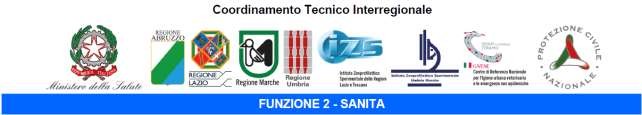 SCHEDA RILEVAMENTO DATI ALLEVAMENTI COINVOLTI NEL TERREMOTOSEZ 1REGIONE  	ASL                                       OPERATORE  	Codice aziendale   	 C.F. 	 Detentori____________________Comune____________________Denominazione__	Specie allevate__________________________________________Località                                                                                        Telefono_________________IndirizzoLatitudine                                                                Longitudine________________________Correzione latitudine                                              Correzione longitudine  	Data visita in azienda                                             Distanza epicentro___________________Alla presenza del rappresentante della Organizzazione  Professionale                                             sig.  	SEZ 2Condizioni Viabilità: raggiungibileraggiungibile con difficoltànon raggiungibile  	Disponibilità Utenze: GAS |_|SI |_|NOIDRICA |_|SI |_|NO ELETTRICA |_|SI |_|NOAbitazione del detentore/conduttore annessa?|_|SI |_|NONumero abitantiabitazione lesionata?|_|SI |_|NO e/o accertata inagibilità?|_|SI |_|NOINFORMAZIONI SUI CAPI PRESENTI IN AZIENDASEZ 3Strutture aziendali danneggiate (a cura del rilevatore FAST)SEZ 4Necessità di strutture sostitutive fornite dalla Regione Marche come richieste dall’allevatore nella consapevolezza dell’obbligo dello smantellamento a fine emergenza(l’allevatore esprime la richiesta di moduli stalla in alternativa ai moduli previsti nella sezione 5, ossia di quelli installa ai sensi dell’ordinanza n. 5 del 28/11/2016)Necessità manifestate  dall’allevatore di ripari momentanei o sistemazioni in attesa delle strutture sostitutive in casi di criticità specifiche (parti imminenti, animali appena nati o giovani, ecc…)SEZ 5Necessità espresse dall’allevatore  di strutture sostitutive o altri impianti o attrezzature ai sensi dell’Ordinanza n. 5 del28/11/2016 (D.L: 189/2016 convertito con l. 229/2016) nella  consapevolezza  dell’obbligo  dello  smantellamento  a  fine  Emergenza. (l’allevatore esprime la richiesta di moduli stalla in alternativa ai moduli previsti nella sezione 4, ossia di quelli forniti dalla Regione Marche - L’agricoltore può decidere di avvalersi delle condizioni previste nella sezione 4 per quanto riguarda l’installazione dei moduli e nello stesso tempo di quelle della presente sezione per quanto riguarda le attrezzature e gli impianti)Parere del Servizio Agricoltura (anche in riferimento alla richiesta moduli)Cognome e nome Tecnico FAST ____________________________________ Firma_______________________________Cognome e nome Tecnico FAST____________________________________ Firma_______________________________ Cognome e nome Operatore del Servizio Veterinario ASL________________________________________ Firma______________________________Cognome e nome Allevatore/Detentore ______________________________Firma______________________________ Cognome e nome Tecnico Servizio agricoltura _________________________Firma_______________________________ALLEGATO 2 - VERBALE DI VERIFICA DELLA CONSEGNA DELLE FORNITURE DA PARTE DEL DIRETTORE DELL’ESECUZIONE DEL CONTRATTO (DEC).STALLE per boviniProt. ID.VERBALE DI VERIFICA DELLA CONSEGNA DELLE FORNITURE DA PARTE DEL DIRETTORE DELL’ESECUZIONE DEL CONTRATTO (DEC). Visto il progetto approvato dal RUP, la documentazione contrattuale e le dichiarazioni di conformità dei materiali e degli impianti utilizzati nella fornitura messe a disposizione sul sistema di Google Drive dalla ditta fornitrice.L’anno 2017 il giorno _____ del mese di ______________ il sottoscritto ______________________________ □Direttore dell’esecuzione del contratto □Istruttore delegato dal DEC, su incarico della Regione Marche di cui al D.D. S.P.A. n. 71/2017, procede alle verifiche previste dall’art. 8 del contratto, per accertare la rispondenza delle forniture suindicate alle attuali condizioni di fatto.Verifica effettuata presso l’azienda agricola _________________________________________ Località _____________________________________________ Comune di _____________________________________ Prov. (_________) .Inizio della fornitura (idoneità del sito) effettuata in data _______________ come da comunicazione della ditta fornitrice…..  caricata sul sistema Google Drive della ditta fornitrice………………...Sospensioni dei lavori comunicati il__________________ relativi ai giorni___________________ autorizzati dal coordinatore dei DEC e dal RUP il __________________________ . Ripresa dei lavori dal giorno_____________.Termine della fornitura e comunicazione della ditta fornitrice………………...di conformità ai requisiti di gara effettuata in data _________________ caricata sul sistema Google Drive della ditta fornitrice………………....Alla visita del luogo sono intervenuti, oltre al □DEC □Istruttore delegato dal DEC, un rappresentante dell'appaltatore, che ha eseguito la fornitura, sig. ________________________________, oltre a _________________________________________.Fornitura di n. _____ moduli stalla bovini.Verificato:□	che la fornitura corrisponde alle previsioni del progetto e che essa è stata eseguita a regola d'arte ed in conformità delle prescrizioni contrattuali;□	che i lavori sono terminati nei tempi previsti dall’art. 3 del contratto (25 giorni);□	che i lavori non sono terminati nei tempi previsti dall’art. 3 del contratto (25 giorni) ma con i seguenti tempi _____________ (inserire numeri giorni totali esclusi i tempi di sospensione dei lavori autorizzati);□  che l'appaltatore ha ottemperato a tutti gli obblighi derivanti dal contratto e dagli ordini e disposizioni date dalla Direzione esecutiva del contratto;□  che la fornitura in base alle verifiche, confronti e misurazioni eseguite risponde per quantità e dimensioni a quanto contabilizzato;□	che non sono intervenute variazioni a quanto indicato nel disciplinare di gara/contratto che richiedano l’applicazione delle penali previste;□	che  sono intervenute le seguenti variazioni a quanto indicato nel disciplinare di gara/contratto che richiedano l’applicazione delle penali previste (es. ritardo nella fornitura, errata fornitura di quanto previsto nel capitolato tecnico) ________________________________________________________________________________________________________________________________________________________Si certifica che la fornitura indicata in oggetto e sopra descritta, eseguita dall'appaltatore in base al contratto innanzi specificato, è:□ Regolarmente eseguita;□non regolarmente eseguita per i seguenti motivi ________________________________________________________________________________________________________________________________________________________________Resta inteso che il sottoscritto DEC, non si assume (nè si può assumere) la responsabilità per le parti della fornitura NON VISIVAMENTE CONTROLLABILI ed in genere nel caso di vizi occulti, successive modifiche, manomissioni, mancanza di manutenzione ed altri interventi che ne possono modificare le caratteristiche.Differenze di parti riscontrate in ogni singola struttura rispetto al progetto□ N. ____ Moduli regolare      □ N. _____Moduli Ridotti      □ N. ____Moduli unitiLa contabilità finale, la liquidazione e il pagamento della presente fornitura sono a carico del Coordinatore dei DEC e del RUP a seguito della trasmissione del presente verbale.ALLEGATI: - Fotografie della fornitura;- Comunicazioni Ditta fornitrice inizio e termine fornitura;- Scheda tecnica;- Altro___________Pulizia Cantiere: SI □   NO □   Note:___________________________________________________________________________STALLE per oviniProt. ID.VERBALE DI VERIFICA DELLA CONSEGNA DELLE FORNITURE DA PARTE DEL DIRETTORE DELL’ESECUZIONE DEL CONTRATTO (DEC). Visto il progetto approvato dal RUP, la documentazione contrattuale e le dichiarazioni di conformità dei materiali e degli impianti utilizzati nella fornitura messe a disposizione sul sistema di Google Drive dalla ditta fornitrice………………....L’anno 2017 il giorno _____ del mese di ______________ il sottoscritto ______________________________ □Direttore dell’esecuzione del contratto □Istruttore delegato dal DEC, su incarico della Regione Marche di cui al D.D. S.P.A. n. 71/2017, procede alle verifiche previste dall’art. 8 del contratto, per accertare la rispondenza delle forniture suindicate alle attuali condizioni di fatto.Verifica effettuata presso l’azienda agricola _________________________________________ Località _____________________________________________ Comune di _____________________________________ Prov. (_________) .Inizio della fornitura (idoneità del sito) effettuata in data _______________ come da comunicazione della ditta fornitrice………………...caricata sul sistema Google Drive della ditta fornitrice………………....Sospensioni dei lavori comunicati il__________________ relativi ai giorni___________________ autorizzati dal RUP il __________________________ . Ripresa dei lavori dal giorno_____________.Termine della fornitura e comunicazione della ditta fornitrice……………… di conformità ai requisiti di gara effettuata in data _________________ caricata sul sistema Google Drive della ditta fornitrice………………....Alla visita del luogo sono intervenuti, oltre al □DEC □Istruttore delegato dal DEC, un rappresentante dell'appaltatore, che ha eseguito la fornitura, sig. ________________________________, oltre a _________________________________________.Fornitura di n. _____ moduli stalla ovini.Verificato:□	che la fornitura corrisponde alle previsioni del progetto e che essa è stata eseguita a regola d'arte ed in conformità delle prescrizioni contrattuali;□	che i lavori sono terminati nei tempi previsti dall’art. 3 del contratto (25 giorni);□	che i lavori non sono terminati nei tempi previsti dall’art. 3 del contratto (25 giorni) ma con i seguenti tempi _____________ (inserire numeri giorni totali esclusi i tempi di sospensione dei lavori);□  che l'appaltatore ha ottemperato a tutti gli obblighi derivanti dal contratto e dagli ordini e disposizioni date dalla Direzione esecutiva del contratto;□  che la fornitura in base alle verifiche, confronti e misurazioni eseguite risponde per quantità e dimensioni a quanto contabilizzato;□	che non sono intervenute variazioni a quanto indicato nel disciplinare di gara/contratto che richiedano l’applicazione delle penali previste;□	che  sono intervenute le seguenti variazioni a quanto indicato nel disciplinare di gara/contratto che richiedano l’applicazione delle penali previste (es. ritardo nella fornitura, errata fornitura di quanto previsto nel capitolato tecnico) ________________________________________________________________________________________________________________________________________________________Si certifica che la fornitura indicata in oggetto e sopra descritta, eseguita dall'appaltatore in base al contratto innanzi specificato, è:□ Regolarmente eseguita;□non regolarmente eseguita per i seguenti motivi___________________________________________________________________________________________________________________________________________________________Resta inteso che il sottoscritto DEC, non si assume (nè si può assumere) la responsabilità per le parti della fornitura NON VISIVAMENTE CONTROLLABILI ed in genere nel caso di vizi occulti, successive modifiche, manomissioni, mancanza di manutenzione ed altri interventi che ne possono modificare le caratteristiche.Differenze di parti riscontrate in ogni singola struttura rispetto al progetto□ N. ____ Moduli regolare      □ N. ____Moduli unitiLa contabilità finale, la liquidazione e il pagamento della presente fornitura sono a carico del Coordinatore dei DEC e del RUP a seguito della trasmissione del presente verbale.ALLEGATI: - Fotografie della fornitura;- Comunicazioni ditta fornitrice………………...inizio e termine fornitura;- Scheda tecnica;- Altro______________________________________Pulizia Cantiere: SI □   NO □   Note:___________________________________________________________________________FIENILIProt. ID.VERBALE DI VERIFICA DELLA CONSEGNA DELLE FORNITURE DA PARTE DEL DIRETTORE DELL’ESECUZIONE DEL CONTRATTO (DEC). Visto il progetto approvato dal RUP, la documentazione contrattuale e le dichiarazioni di conformità dei materiali e degli impianti utilizzati nella fornitura messe a disposizione sul sistema di Google Drive dai tecnici della ditta fornitrice……….. incaricata dall’appaltatore G&G PARTNERS SRL con nota n. 17/2017 prot. 0276114 del 30/03/2017.L’anno 2017 il giorno _____ del mese di ______________ il sottoscritto ______________________________ □Direttore dell’esecuzione del contratto □Istruttore delegato dal DEC, su incarico della Regione Marche di cui al D.D. S.P.A. n. 71/2017, procede alle verifiche previste dall’art. 8 del contratto, per accertare la rispondenza delle forniture suindicate alle attuali condizioni di fatto.Verifica effettuata presso l’azienda agricola _________________________________________ Località _____________________________________________ Comune di _____________________________________ Prov. (_________) .Inizio della fornitura (idoneità del sito) effettuata in data _______________ come da comunicazione dei tecnici ditta fornitrice………………  caricata sul sistema Google Drive della ditta fornitrice……………… .Sospensioni dei lavori comunicati il__________________ relativi ai giorni___________________ autorizzati dal coordinatore dei DEC e dal RUP il __________________________ . Ripresa dei lavori dal giorno_____________.Termine della fornitura e comunicazione dei tecnici ditta fornitrice……………… di conformità ai requisiti di gara effettuata in data _________________ caricata sul sistema Google Drive della ditta fornitrice……………… .Alla visita del luogo sono intervenuti, oltre al □DEC □Istruttore delegato dal DEC, un rappresentante dell'appaltatore, che ha eseguito la fornitura, sig. ________________________________, oltre a _________________________________________.Fornitura di n. _____ moduli fienile.Verificato:□	che la fornitura corrisponde alle previsioni del progetto e che essa è stata eseguita a regola d'arte ed in conformità delle prescrizioni contrattuali;□	che i lavori sono terminati nei tempi previsti dall’art. 3 del contratto (25 giorni);□	che i lavori non sono terminati nei tempi previsti dall’art. 3 del contratto (25 giorni) ma con i seguenti tempi _____________ (inserire numeri giorni totali esclusi i tempi di sospensione dei lavori autorizzati);□  che l'appaltatore ha ottemperato a tutti gli obblighi derivanti dal contratto e dagli ordini e disposizioni date dalla Direzione esecutiva del contratto;□  che la fornitura in base alle verifiche, confronti e misurazioni eseguite risponde per quantità e dimensioni a quanto contabilizzato;□	che non sono intervenute variazioni a quanto indicato nel disciplinare di gara/contratto che richiedano l’applicazione delle penali previste;□	che  sono intervenute le seguenti variazioni a quanto indicato nel disciplinare di gara/contratto che richiedano l’applicazione delle penali previste (es. ritardo nella fornitura, errata fornitura di quanto previsto nel capitolato tecnico) ________________________________________________________________________________________________________________________________________________________Si certifica che la fornitura indicata in oggetto e sopra descritta, eseguita dall'appaltatore in base al contratto innanzi specificato, è:□ Regolarmente eseguita;□non regolarmente eseguita per i seguenti motivi ________________________________________________________________________________________________________________________________________________________________Resta inteso che il sottoscritto DEC, non si assume (nè si può assumere) la responsabilità per le parti della fornitura NON VISIVAMENTE CONTROLLABILI ed in genere nel caso di vizi occulti, successive modifiche, manomissioni, mancanza di manutenzione ed altri interventi che ne possono modificare le caratteristiche.Differenze di parti riscontrate in ogni singola struttura rispetto al progetto/All.7:□ N. ____ Moduli regolare      □ N. _____Moduli Ridotti      □ N. ____Moduli unitiLa contabilità finale, la liquidazione e il pagamento della presente fornitura sono a carico del Coordinatore dei DEC e del RUP a seguito della trasmissione del presente verbale.ALLEGATI: - Fotografie della fornitura;- Comunicazioni tecnici ditta fornitrice……………… inizio e termine fornitura;- All. 7 Scheda tecnica;- Altro______________________________________M.A.P.R.E. Processo verbale di avvio dell’esecuzione della fornituraA seguito delle comunicazioni intercorse, il sottoscritto …………………………. in qualità di  direttore esecutivo, visto il contenuto della comunicazione della ditta fornitrice………………...allegata alla presente, dalla quale si deduce che è stato riscontrato l’approntamento della piazzola in calcestruzzo e la sua idoneità anche riguardo al corretto posizionamento dei sottoservizi, tenuto conto della fornitura da eseguirsi, prende atto della esecuzione del basamento realizzato dalla ditta ………..………………….. di ……………..………….  incaricata dal Consorzio di Bonifica delle Marche in forza del contratto n……. del ……………….…e della loro conformità alle condizioni previste per il successivo posizionamento del modulo MAPRE. Sulla scorta delle informazioni fornite e riassunte nel verbale allegato e sottoscritto dal ………………………in data ……………..Il tempo utile per la completa esecuzione della fornitura, in base all’articolo 5 del contratto, è fissato in 30 giorni naturali e consecutivi di cui sopra, decorrenti dalla data di sottoscrizione del presente verbale. L'ultimazione della fornitura dovrà avvenire pertanto entro il giorno …………………..Il sign. …………………………….., rappresentante dell’impresa, dichiara di essere pienamente edotto di tutte le circostanze, delle lavorazioni, dei luoghi e di ogni altro aspetto facente parte del contratto, dichiara inoltre di non avere dubbi alcuni e di accettare formalmente la consegna dei suddetti lavoriIl presente verbale, previa letture e conferma, viene sottoscritto dagli intervenuti.……………………………………………………                                       …………………………………………………………….L’Esecutore                                                                            il DECElenco delle ditte zootecniche destinatarie dei MAPRE nei rispettivi siti aziendali……………………………………………………                                       …………………………………………………………….L’Esecutore                                                                            il DECProt. ID.       VERBALE DI VERIFICA DELLA CONSEGNA DELLE FORNITURE DA PARTE DEL DIRETTORE DELL’ESECUZIONE DEL CONTRATTO (DEC)L’anno 2017 il giorno _____ del mese di ______________ il sottoscritto ______________________________ Direttore dell’esecuzione del contratto su incarico della Regione Marche di cui al D.D. S.P.A. n. 71/2017, procede alle verifiche previste dall’art. 8 del contratto, per accertare la rispondenza delle forniture suindicate alle attuali condizioni di fatto.Verifica effettuata presso l’azienda agricola _________________________________________ Località _____________________________________________ Comune di _____________________________________ Prov. (_________) Alla visita del luogo, sono intervenuti il DEC _________________________________, il legale rappresentante dell'appaltatore che ha eseguito la fornitura, sig. _________________________, oltre al sig. ____________________________.Sulla base del progetto approvato dal RUP, della documentazione contrattuale le dichiarazioni di conformità dei materiali e degli impianti utilizzati nella fornitura è ispezionata la fornitura eseguita al fine di accertarne la corrispondenza a quanto approvato. Ciò premesso, il DEC, verificato che:(segnare con un x se del caso, altrimenti cancellare)□ la fornitura corrisponde alle previsioni del progetto ed è stata eseguita in conformità delle prescrizioni contrattuali;□ sono stati rispettati i tempi di consegna ovvero □ non sono stati rispettati i tempi di consegna;□ l'appaltatore ha ottemperato a tutti gli obblighi derivanti dal contratto e dagli ordini e disposizioni date dalla Direzione esecutiva del contratto;□ la fornitura in base alle verifiche, confronti e misurazioni eseguite risponde per quantità e dimensioni a quanto contabilizzato;□ non sono intervenute variazioni a quanto indicato nel disciplinare di gara/contratto che richiedano l’applicazione delle penali previste ovvero □ sono intervenute le seguenti variazioni a quanto indicato nel disciplinare di gara/contratto che richiedano l’applicazione delle penali previste______________________________________________________________________________________________________________________________________________________________________________________________________________________________________________________________________________________________________________________________________________________________________________________Certifica che:□ la fornitura indicata in oggetto e sopra descritta, eseguita dall'appaltatore in base al contratto innanzi specificato è regolarmente eseguita e dà mandato alla liquidazione del credito corrispondente proponendone il pagamento dello, a tacitazione di ogni suo diritto ed avereResta inteso che il sottoscritto DEC, non si assume (nè si può assumere) la responsabilità per le parti della fornitura NON VISIVAMENTE CONTROLLABILI ed in genere nel caso di vizi occulti, successive modifiche, manomissioni, mancanza di manutenzione ed altri interventi che ne possono modificare le caratteristiche.IL DIRETTORE ESECUTIVO DEL CONTRATTO TRASMETTE IL PRESENTE VERBALE AL RUP AUTORIZZANDO, AI SENSI DELLE DISPOSIZIONI CONTRATTUALI, IL PAGAMENTO DELLA FORNITURA.______________________, lì _____/_____/2017Allegati:allegato 1 struttura MAPRE – certificati/dichiarazione di conformità dei materiali ditta esecutriceallegato 2 arredi (stato degli arredi se già presenti)ARREDIProt. ID.       VERBALE DI VERIFICA DELLA CONSEGNA DELLE FORNITURE DA PARTE DEL DIRETTORE DELL’ESECUZIONE DEL CONTRATTO (DEC) ARREDIL’anno 2017 il giorno _____ del mese di ______________ il sottoscritto ______________________________ Direttore dell’esecuzione del contratto su incarico della Regione Marche di cui al D.D. S.P.A. n. 71/2017, procede alle verifiche previste dall’art. 9 del contratto, per accertare la rispondenza delle forniture suindicate alle attuali condizioni di fatto.Verifica effettuata presso l’azienda agricola _________________________________________ Località _____________________________________________ Comune di _____________________________________ Prov. (_________) Alla visita del luogo, sono intervenuti il DEC _________________________________, il legale rappresentante dell'appaltatore che ha eseguito la fornitura, sig. _________________________, oltre al sig. ____________________________.Sulla base del progetto approvato dal RUP, della documentazione contrattuale le dichiarazioni di conformità dei materiali e degli impianti utilizzati nella fornitura è ispezionata la fornitura eseguita al fine di accertarne la corrispondenza a quanto approvato. Ciò premesso, il DEC, verificato che:(segnare con un x se del caso, altrimenti cancellare)□ la fornitura corrisponde alle previsioni del progetto ed è stata eseguita in conformità delle prescrizioni contrattuali;□ sono stati rispettati i tempi di consegna ovvero □ non sono stati rispettati i tempi di consegna;□ l'appaltatore ha ottemperato a tutti gli obblighi derivanti dal contratto e dagli ordini e disposizioni date dalla Direzione esecutiva del contratto;□ la fornitura in base alle verifiche, confronti e misurazioni eseguite risponde per quantità e dimensioni a quanto contabilizzato;□ non sono intervenute variazioni a quanto indicato nel disciplinare di gara/contratto che richiedano l’applicazione delle penali previste ovvero □ sono intervenute le seguenti variazioni a quanto indicato nel disciplinare di gara/contratto che richiedano l’applicazione delle penali previste______________________________________________________________________________________________________________________________________________________________________________________________________________________________________________________________________________________________________________________________________________________________________________________Certifica che:□ la fornitura indicata in oggetto e sopra descritta, eseguita dall'appaltatore in base al contratto innanzi specificato è regolarmente eseguita e dà mandato alla liquidazione del credito corrispondente proponendone il pagamento dello, a tacitazione di ogni suo diritto ed avereResta inteso che il sottoscritto DEC, non si assume (nè si può assumere) la responsabilità per le parti della fornitura NON VISIVAMENTE CONTROLLABILI ed in genere nel caso di vizi occulti, successive modifiche, manomissioni, mancanza di manutenzione ed altri interventi che ne possono modificare le caratteristiche.IL DIRETTORE ESECUTIVO DEL CONTRATTO TRASMETTE IL PRESENTE VERBALE AL RUP AUTORIZZANDO, AI SENSI DELLE DISPOSIZIONI CONTRATTUALI, IL PAGAMENTO DELLA FORNITURA.______________________, lì _____/_____/2017Allegati:allegato 1 arredi: elenco fornitura per tipologia di MAPREallegato 2 arredi: certificati/dichiarazione di conformità dei materiali ditta esecutriceAllegato 3 IDEALTIPI BASAMENTISTALLA BOVINISTALLA OVINIFIENILE/DEPOSITOSTRADA DI ACCESSOM.A.P.R.E. TIPOLOGIA "A"M.A.P.R.E. TIPOLOGIA "B"M.A.P.R.E. TIPOLOGIA "C"M.A.P.R.E. TIPOLOGIA "D"ALLEGATO 4 IDEALTIPI ALLACCI IDRICI ELETTRICIAllacci (stalla bovini)Allacci stalla oviniAllaci M.A.P.R.EAdempimentoConsorzio Bonifica MarcheResponsabile del procedimentoIstruttoreTrasmissione elenco delle aziende zootecniche con i relativi fabbisogni (come da verbale multidispciplinare)XPresentazione richiesta per CIG/CUAA allevatore mediante SIAR (ai sensi art. 3 comma 4 Delega di funzioni) con acquisizione autodichiarazioni imprenditori agricoli  (art. 3 comma 1 delega di funzioni.)XVerifiche di idoneità Verifica corrispondenza tra autodichiarazioni e verbali  sopralluogo multidisciplinare a disposizione su SIARXSegnalazione di eventuali incongruenzeXrealizzazione di tutte le attività, ai sensi della
normativa vigente, finalizzate al Coordinamento della Sicurezza in fase di Esecuzione (CSE), previa redazione del relativo Piano di Sicurezza e Coordinamento (PSC), nei cantieri allestiti per
l'installazione dei moduli di emergenza(abitativi, stalle e fienili) presso i quali è prevista la fornitura dei moduli da parte della Regione tramite le relative ditte appaltatrici.XTrasmissione elenchi con indicazione stato avanzamento lavori per ogni basamento da realizzareXSvolgimento delle istruttorie secondo quanto riportato al paragr. 3.3.1.XComunicazione esito istruttorioXTIPOLOGIA MAPREPrezzo da prezzarioPrezzo con ribasso obbligatorio(somma urgenza)(da considerare)Moduli stallaPrezzo da prezzarioPrezzo con ribasso obbligatorio (somma urgenza)(da considerare)A (1/2 persone - mq 40)12.810,8911.529,80Stalla bovini carne (da 20 capi) 7.092,226.383,00B (3 persone - mq 48)12.959,6211.663,66Stalla bovini latte (da 20 capi) 7.092,226.383,00C (4 persone - mq 60)14.472,9913.025,69Stalla ovicaprini (da 100 capi) 5.608,035.047,23D (5 persone o più - mq 75)15.865,2914.278,76Fienile / Magazzino846,45761,81Strada di accesso ml.10 x 3 (max)761,85685,66STALLE BOVINISTALLE BOVINISTALLE BOVINISTALLE BOVININumero di animaliModuloDimensione minimaCosto massimoda 5 a 1010 capi125 mq17.707,50da 11 a 2020 capi252 mq35.415,00da 21 a 3020 capi + 10 capi250 mq + 125 mq35.415,00 + 17.707,50da 31 a 402 x 20 capi2 x 250 mq2 x 35.415,00Ecc.STALLE OVICAPRINISTALLE OVICAPRINISTALLE OVICAPRINISTALLE OVICAPRINISTALLE OVICAPRINISTALLE OVICAPRINISTALLE OVICAPRININumero di animaliNumero di animaliModuloModuloDimensione minimaCosto massimoCosto massimoda 15 a 50da 15 a 5050 capi50 capi90 mq14.870,5014.870,50da 16 a 100da 16 a 100100 capi100 capi180 mq29.741,0029.741,00da 101 a 150da 101 a 150100 capi + 50 capi100 capi + 50 capi180 mq + 90 mq29.741,00 + 14.870,5029.741,00 + 14.870,50da 151 a 200da 151 a 2002 x 20 capi2 x 20 capi2 x 250 mq2 x 29.741,002 x 29.741,00ecc.Tabella 3ecc.Tabella 3FIENILE/DEPOSITOFIENILE/DEPOSITOFIENILE/DEPOSITOFIENILE/DEPOSITOFIENILE/DEPOSITOFIENILE/DEPOSITOFIENILE/DEPOSITOModuloModuloDimensione Mq.Dimensione Mq.Dimensione Mq.Costo massimoCosto massimoFienile/depositoFienile/deposito180 mq180 mq180 mq€ 11.369,00€ 11.369,00AdempimentoConsorzio Bonifica MarcheResponsabile del procedimentoIstruttoreComunicazione al Consorzio Bonifica Marche  consegna moduli temporanei da parte ditte fornitriciXCompletamento degli interventi di allaccio ai servizi, compresa la realizzazione degli impianti idrici nei ricoveri animali e opere di atte alla piena funzionalità delle installazioniXComunicazione esecuzione opere al Responsabile procedimentoXSopralluoghi (eventuali)Xn otipologia strutturatipo di impiantoImporti massini per tipologia di allaccioPrezzo al netto del ribassoobbligatorio (10%)(somma urgenza)(da considerare)1m.a.p.r.e.impianto elettrico215,28193,751m.a.p.r.e.impianto idrico92,9483,652stalla boviniimpianto elettrico361,80325,622stalla boviniimpianto idrico364,06327,653stalla ovi-capriniimpianto elettrico361,80325,623stalla ovi-capriniimpianto idrico822,36740,12AdempimentosoggettisoggettisoggettisoggettiAdempimentoConsorzio Bonifica MarcheREGIONEREGIONEREGIONEAdempimentoConsorzio Bonifica MarcheResponsabile del procedimento IstruttoreDirigente Protezione CivilePresentazione richiesta di pagamento per CIG/CUAA imprenditore agricolo mediante SIAR (ai sensi art. 3 comma 4 atto di delega di funzioni) con acquisizione di:Contabilità dei lavoriStato di consistenzadocumentazione fotografica in corso d’operaprova sui campioni dei materiali usati se necessariaFattura del Consorzio Bonifica Marche comprensiva delle spese tecniche (10%)Fatture anche non quietanzate per l’esecuzione di opere di urbanizzazione necessarie al posizionamento dei moduli abitativi provvisori rurali. (le fatture debbono essere spiccate per impresa e debbono riportare il dettaglio delle opere eseguite)Certificato regolare esecuzione dei basamentiXIstruttoriaXAdozione Decreto di autorizzazione al pagamento sulla base degli esiti delle verificheXliquidazioneXPresentazione fatture quietanzate a Responsabile del procedimentoXPresentazione a di pagamento per CIG/CUAA imprenditore agricolo mediante SIAR (ai sensi art. 3 comma 4 atto di delega di funzioni) con acquisizione della documentazione per il completamento degli interventi delle opere di atte alla piena funzionalità delle installazioni:contabilità dei lavori,stato di consistenzadocumentazione fotografica in corso d’operaprova sui campioni dei materiali utilizzati ove se necessariaFattura Consorzio Bonifica Marche per gli interventi delle opere atte alla piena funzionalità delle installazioni.Fatture  anche non quietanzate per il completamento degli interventi delle opere di atte alla piena funzionalità delle installazioni. (le fatture debbono essere spiccate per impresa e debbono riportare il dettaglio delle opere eseguite)Certificato di regolare esecuzione basamentiXIstruttoriaXXAdozione Decreto di autorizzazione al pagamento sulla base degli esiti delle verificheXliquidazioneXPresentazione fatture quietanzate a Responsabile del procedimentoXVerifiche sulla piena funzionalità delle installazioniXSpecie AnimaleNum. capi in BDNNum. capi presentiNum. capi deceduti a seguito del sismaNum. capi da inviare alla macellazioneCarcasse da distruggereBovini da carneBovini da latteBufaliniOviniCapriniCavalliAsiniMuliSpecie AnimaleNum. capi in BDNNum. capi presentiNum. capi deceduti a seguito del sismaNum. capi da inviare alla macellazioneCarcasse da distruggereSuiniAvicoliConigliApiariAcquacolturaAltroPresenza del proprietario o altro personale che accudisce agli animali |_|SI |_|NO Nome e cognome e n. telefono del personale presente1.                                                                                                       tel.    	1.                                                                                                       tel.    	1.                                                                                                       tel.    	Presenza del proprietario o altro personale che accudisce agli animali |_|SI |_|NO Nome e cognome e n. telefono del personale presente1.                                                                                                       tel.    	1.                                                                                                       tel.    	1.                                                                                                       tel.    	Presenza del proprietario o altro personale che accudisce agli animali |_|SI |_|NO Nome e cognome e n. telefono del personale presente1.                                                                                                       tel.    	1.                                                                                                       tel.    	1.                                                                                                       tel.    	Presenza del proprietario o altro personale che accudisce agli animali |_|SI |_|NO Nome e cognome e n. telefono del personale presente1.                                                                                                       tel.    	1.                                                                                                       tel.    	1.                                                                                                       tel.    	Idoneità attrezzature perIdoneità attrezzature perdistribuzione degli alimenti  |_|SI |_|NO mungitura|_|SI   |_|NOstoccaggio e trasferimento latte  |_|SI |_|NOdistribuzione degli alimenti  |_|SI |_|NO mungitura|_|SI   |_|NOstoccaggio e trasferimento latte  |_|SI |_|NOdistribuzione degli alimenti  |_|SI |_|NO mungitura|_|SI   |_|NOstoccaggio e trasferimento latte  |_|SI |_|NOdistribuzione degli alimenti  |_|SI |_|NO mungitura|_|SI   |_|NOstoccaggio e trasferimento latte  |_|SI |_|NOpresenza caseificio |_|SI |_|NO possibilità pastorizzazione latte|_|SI |_|NOpresenza caseificio |_|SI |_|NO possibilità pastorizzazione latte|_|SI |_|NOpresenza caseificio |_|SI |_|NO possibilità pastorizzazione latte|_|SI |_|NOpresenza caseificio |_|SI |_|NO possibilità pastorizzazione latte|_|SI |_|NOIdoneità delle strutture ad ospitare gli animali |_|SI |_|NO Idoneità strutture stoccaggio smaltimento reflui |_|SI |_|NOPresenza sufficiente approvvigionamento idrico |_|SI|_|NODurata (in giorni) delle scorte di foraggi esistenti _________Durata (in giorni) delle scorte di mangimi esistenti __________Prodotti alimentari da distruggere (Kg) ------------------------Idoneità delle strutture ad ospitare gli animali |_|SI |_|NO Idoneità strutture stoccaggio smaltimento reflui |_|SI |_|NOPresenza sufficiente approvvigionamento idrico |_|SI|_|NODurata (in giorni) delle scorte di foraggi esistenti _________Durata (in giorni) delle scorte di mangimi esistenti __________Prodotti alimentari da distruggere (Kg) ------------------------Idoneità delle strutture ad ospitare gli animali |_|SI |_|NO Idoneità strutture stoccaggio smaltimento reflui |_|SI |_|NOPresenza sufficiente approvvigionamento idrico |_|SI|_|NODurata (in giorni) delle scorte di foraggi esistenti _________Durata (in giorni) delle scorte di mangimi esistenti __________Prodotti alimentari da distruggere (Kg) ------------------------Idoneità delle strutture ad ospitare gli animali |_|SI |_|NO Idoneità strutture stoccaggio smaltimento reflui |_|SI |_|NOPresenza sufficiente approvvigionamento idrico |_|SI|_|NODurata (in giorni) delle scorte di foraggi esistenti _________Durata (in giorni) delle scorte di mangimi esistenti __________Prodotti alimentari da distruggere (Kg) ------------------------StrutturaDimensioniUbicazione Comune – aggregato, edificio, foglio, particella, sub.Esito scheda FAST allegata (o AeDES)AbitazioneStallaFienileSala mungituraMagazzinoStrutturaSINON. moduliAbitazione temporanea (nella consapevolezza che la fornitura non dà più diritto al Contributo di Autonoma Sistemazione e che trattasi di prefabbricato)Stalla bovini carne – modulo A (20 capi adulti)Stalla bovini latte – modulo B (20 capi adulti)Stalla ovi-caprini - modulo C (100 capi adulti)Fienile o Magazzino – Modulo DDescrizione TipologiaSINOSuperficie coperta necessaria in mq o n. di capiMateriale (tipo tubi innocenti e tavolame vario per ripari di animali); specificare__________________________Superficie coperta necessaria inmq  	Superficie coperta necessaria inmq  	Sistemazione presso strutture comuni disponibili o di altri privati proposti dall’allevatore; specificaren. capi  	specie  	n. capi  	specie  	Tende PI 88 o altri ripari messi a disposizione dallaProtezione civile; specificaren. capi  	specie  	n. capi  	specie  	Parere del Servizio Veterinario (anche in riferimento alla richieste dell’allevatore)Parere del Servizio Agricoltura (anche in riferimento alle richieste dell’allevatore)ElementoTipologia StrutturaTipologia StrutturaSINONON.AAModulo Stalla bovini (e di riferimento per equini) da10 capi (125 mq) per allevamenti da 5 a 10 capi o fino ai 10 capi ulteriori ai 20, 40, 60, ecc. in aggiunta a 1 o più moduli da 20 capi bovini costo massimo € 17.707,50 per modulo Modulo Stalla bovini (e di riferimento per equini) da10 capi (125 mq) per allevamenti da 5 a 10 capi o fino ai 10 capi ulteriori ai 20, 40, 60, ecc. in aggiunta a 1 o più moduli da 20 capi bovini costo massimo € 17.707,50 per modulo BBModulo Stalla bovini (e di riferimento per equini) da20 capi (250 mq) per allevamenti da 11 a 20 o da 31 a 40 o da 51 a 60 capi (ecc…) costo massimo € 35.415,00 per moduloModulo Stalla bovini (e di riferimento per equini) da20 capi (250 mq) per allevamenti da 11 a 20 o da 31 a 40 o da 51 a 60 capi (ecc…) costo massimo € 35.415,00 per moduloCCModulo stalla ovi-caprini - modulo (90 mq) da 15 a50 capi o fino ai 50 capi ulteriori ai 100, 200, 300, ecc. in aggiunta a 1 o più moduli da 100 capi per ovini costo massimo € 14.870,50 per moduloModulo stalla ovi-caprini - modulo (90 mq) da 15 a50 capi o fino ai 50 capi ulteriori ai 100, 200, 300, ecc. in aggiunta a 1 o più moduli da 100 capi per ovini costo massimo € 14.870,50 per moduloDDModulo stalla ovi-caprini - modulo (180 mq) per greggi da 50 a 100 capi, da 151 a 200 capi, da 251 a 300 capi (ecc…)costo massimo € 29.741,00 per moduloModulo stalla ovi-caprini - modulo (180 mq) per greggi da 50 a 100 capi, da 151 a 200 capi, da 251 a 300 capi (ecc…)costo massimo € 29.741,00 per moduloEEModulo fienile o Magazzino (m 12 x m 15)Utilizzabile anche per le stalle bovini da latte, con almeno 20 vacche in lattazionecosto massimo € 11.369,00)Modulo fienile o Magazzino (m 12 x m 15)Utilizzabile anche per le stalle bovini da latte, con almeno 20 vacche in lattazionecosto massimo € 11.369,00)FFimpianti di mungitura fissi e mobili (lattodotti, carri,carrelli, ecc.); specificareimpianti di mungitura fissi e mobili (lattodotti, carri,carrelli, ecc.); specificareGcontainer per impianti ed attrezzature di mungitura e conservazione del latte; specificareFcontenitori refrigeranti per latte; specificareGgruppo elettrogeno; specificareHacquisto di animali a seguito di decessi in conseguenza del sisma; specificareIAltro (anche materiali per ricoveri momentanei);specificareCommittente> REGIONE MARCHE – GARA LAZIOFornitura complessiva da contratto>contratto di fornitura per totali n. 110 moduli stalla temporanei composti da strutture e allestimento interno per 20 bovini, da mettere in opera presso i Comuni colpiti dal sisma del 24 agosto 2016, ai sensi dell'art. 7 dell'Ordinanza del Capo del dipartimento della protezione civile 13/09/2016 n. 393appaltatore> con sede legale in> partita I.V.A. e C.F.>contrattoPARTI IN AGGIUNTA SENZA ONERI PER LA REGIONEPARTI IN AGGIUNTA CON ONERI PER LA REGIONEPARTI IN DETRAZIONE_____________________________________Il Direttore Esecutivo del Contratto oIstruttore delegato dal DEC_____________________________________ditta fornitrice_____________________________________Visto del DEC (solo in caso di firma dell’Istruttore)_____________________________________TestimoniAZIENDA AGRICOLA ______________________ AZIENDA AGRICOLA ______________________ AZIENDA AGRICOLA ______________________ AZIENDA AGRICOLA ______________________ COMUNE DI _______________________________COMUNE DI _______________________________COMUNE DI _______________________________COMUNE DI _______________________________COMUNE DI _______________________________SCHEDA TECNICASCHEDA TECNICASCHEDA TECNICASCHEDA TECNICAN. MODULI ___________________N. MODULI ___________________N. MODULI ___________________N. MODULI ___________________N. MODULI ___________________SCHEDA A - STRUTTURE E ALLESTIMENTO INTERNO PER STALLE PER 20 BOVINI CARNE CAPI ADULTI SCHEDA A - STRUTTURE E ALLESTIMENTO INTERNO PER STALLE PER 20 BOVINI CARNE CAPI ADULTI SCHEDA A - STRUTTURE E ALLESTIMENTO INTERNO PER STALLE PER 20 BOVINI CARNE CAPI ADULTI SCHEDA A - STRUTTURE E ALLESTIMENTO INTERNO PER STALLE PER 20 BOVINI CARNE CAPI ADULTI SCHEDA A - STRUTTURE E ALLESTIMENTO INTERNO PER STALLE PER 20 BOVINI CARNE CAPI ADULTI SCHEDA A - STRUTTURE E ALLESTIMENTO INTERNO PER STALLE PER 20 BOVINI CARNE CAPI ADULTI SCHEDA A - STRUTTURE E ALLESTIMENTO INTERNO PER STALLE PER 20 BOVINI CARNE CAPI ADULTI SCHEDA A - STRUTTURE E ALLESTIMENTO INTERNO PER STALLE PER 20 BOVINI CARNE CAPI ADULTI SCHEDA A - STRUTTURE E ALLESTIMENTO INTERNO PER STALLE PER 20 BOVINI CARNE CAPI ADULTI Struttura a tunnel o equivalenteDimensioni: larghezza 12 m (corsia di foraggiamento 4 m); lunghezza 21; altezza minima 6,5 m.Superficie totale di stabulazione necessaria per 20 capi: 130 (6,5 m2 per capo adulto)Struttura a tunnel o equivalenteDimensioni: larghezza 12 m (corsia di foraggiamento 4 m); lunghezza 21; altezza minima 6,5 m.Superficie totale di stabulazione necessaria per 20 capi: 130 (6,5 m2 per capo adulto)Struttura a tunnel o equivalenteDimensioni: larghezza 12 m (corsia di foraggiamento 4 m); lunghezza 21; altezza minima 6,5 m.Superficie totale di stabulazione necessaria per 20 capi: 130 (6,5 m2 per capo adulto)Struttura a tunnel o equivalenteDimensioni: larghezza 12 m (corsia di foraggiamento 4 m); lunghezza 21; altezza minima 6,5 m.Superficie totale di stabulazione necessaria per 20 capi: 130 (6,5 m2 per capo adulto)Struttura a tunnel o equivalenteDimensioni: larghezza 12 m (corsia di foraggiamento 4 m); lunghezza 21; altezza minima 6,5 m.Superficie totale di stabulazione necessaria per 20 capi: 130 (6,5 m2 per capo adulto)Struttura a tunnel o equivalenteDimensioni: larghezza 12 m (corsia di foraggiamento 4 m); lunghezza 21; altezza minima 6,5 m.Superficie totale di stabulazione necessaria per 20 capi: 130 (6,5 m2 per capo adulto)MODULO DA 20 CAPI (12mx21m) SI/NONOTEComponentiDescrizione non vincolante ai fini della fornitura (in fase di realizzazione del progetto è opportuno considerare una certa flessibilità nelle misure dei singoli componenti)Descrizione non vincolante ai fini della fornitura (in fase di realizzazione del progetto è opportuno considerare una certa flessibilità nelle misure dei singoli componenti)Descrizione non vincolante ai fini della fornitura (in fase di realizzazione del progetto è opportuno considerare una certa flessibilità nelle misure dei singoli componenti)Unità di misura (per computo metrico)Quantità (n°)SI/NONOTE1 Struttura tunnel o equivalente con copertura realizzata in materiale rispondente alle specifiche tecniche Struttura in acciaio zincato a freddo ancorata al terreno mediante doppia picchettatura Le spese di montaggio sono considerate nel costo al m2 Struttura tunnel o equivalente con copertura realizzata in materiale rispondente alle specifiche tecniche Struttura in acciaio zincato a freddo ancorata al terreno mediante doppia picchettatura Le spese di montaggio sono considerate nel costo al m2 Larghezza minima 12 m (corsia di foraggiamento massimo 4 m) Lunghezza minima 21 mAltezza al colmo almeno 6,50 mLarghezza minima 12 m (corsia di foraggiamento massimo 4 m) Lunghezza minima 21 mAltezza al colmo almeno 6,50 mm2252□ Ancorata a terra□ Ancorata nella platea1 Struttura tunnel o equivalente con copertura realizzata in materiale rispondente alle specifiche tecniche Struttura in acciaio zincato a freddo ancorata al terreno mediante doppia picchettatura Le spese di montaggio sono considerate nel costo al m2 Struttura tunnel o equivalente con copertura realizzata in materiale rispondente alle specifiche tecniche Struttura in acciaio zincato a freddo ancorata al terreno mediante doppia picchettatura Le spese di montaggio sono considerate nel costo al m2 Larghezza minima 12 m (corsia di foraggiamento massimo 4 m) Lunghezza minima 21 mAltezza al colmo almeno 6,50 mLarghezza minima 12 m (corsia di foraggiamento massimo 4 m) Lunghezza minima 21 mAltezza al colmo almeno 6,50 mm2252□ Ancorata a terra□ Ancorata nella platea1 Struttura tunnel o equivalente con copertura realizzata in materiale rispondente alle specifiche tecniche Struttura in acciaio zincato a freddo ancorata al terreno mediante doppia picchettatura Le spese di montaggio sono considerate nel costo al m2 Struttura tunnel o equivalente con copertura realizzata in materiale rispondente alle specifiche tecniche Struttura in acciaio zincato a freddo ancorata al terreno mediante doppia picchettatura Le spese di montaggio sono considerate nel costo al m2 Larghezza minima 12 m (corsia di foraggiamento massimo 4 m) Lunghezza minima 21 mAltezza al colmo almeno 6,50 mLarghezza minima 12 m (corsia di foraggiamento massimo 4 m) Lunghezza minima 21 mAltezza al colmo almeno 6,50 mm2252□ Ancorata a terra□ Ancorata nella platea1 Struttura tunnel o equivalente con copertura realizzata in materiale rispondente alle specifiche tecniche Struttura in acciaio zincato a freddo ancorata al terreno mediante doppia picchettatura Le spese di montaggio sono considerate nel costo al m2 Struttura tunnel o equivalente con copertura realizzata in materiale rispondente alle specifiche tecniche Struttura in acciaio zincato a freddo ancorata al terreno mediante doppia picchettatura Le spese di montaggio sono considerate nel costo al m2 Larghezza minima 12 m (corsia di foraggiamento massimo 4 m) Lunghezza minima 21 mAltezza al colmo almeno 6,50 mLarghezza minima 12 m (corsia di foraggiamento massimo 4 m) Lunghezza minima 21 mAltezza al colmo almeno 6,50 mm2252□ Ancorata a terra□ Ancorata nella platea1 Struttura tunnel o equivalente con copertura realizzata in materiale rispondente alle specifiche tecniche Struttura in acciaio zincato a freddo ancorata al terreno mediante doppia picchettatura Le spese di montaggio sono considerate nel costo al m2 Struttura tunnel o equivalente con copertura realizzata in materiale rispondente alle specifiche tecniche Struttura in acciaio zincato a freddo ancorata al terreno mediante doppia picchettatura Le spese di montaggio sono considerate nel costo al m2 Larghezza minima 12 m (corsia di foraggiamento massimo 4 m) Lunghezza minima 21 mAltezza al colmo almeno 6,50 mLarghezza minima 12 m (corsia di foraggiamento massimo 4 m) Lunghezza minima 21 mAltezza al colmo almeno 6,50 mm2252□ Ancorata a terra□ Ancorata nella platea2 Testata con portone scorrevole in telo (completa ti timpano e baraccatura) Testata con portone scorrevole in telo (completa ti timpano e baraccatura) 2.1 Larghezza testata 12 m 2.1 Larghezza testata 12 m n°2Presenza buchi fissaggio portoni  (8 a testata)SI □   NO □  3 Tipo corsia di foraggiamento in calcestruzzo armato Tipo corsia di foraggiamento in calcestruzzo armato 3.1 Altezza cordolo mangiatoia minimo 40 cm larghezza minimo 15 cm3.2 Altezza cordolo contenimento liquami minimo 20 cm larghezza minimo 15 cm3.1 Altezza cordolo mangiatoia minimo 40 cm larghezza minimo 15 cm3.2 Altezza cordolo contenimento liquami minimo 20 cm larghezza minimo 15 cmm213 Tipo corsia di foraggiamento in calcestruzzo armato Tipo corsia di foraggiamento in calcestruzzo armato 3.1 Altezza cordolo mangiatoia minimo 40 cm larghezza minimo 15 cm3.2 Altezza cordolo contenimento liquami minimo 20 cm larghezza minimo 15 cm3.1 Altezza cordolo mangiatoia minimo 40 cm larghezza minimo 15 cm3.2 Altezza cordolo contenimento liquami minimo 20 cm larghezza minimo 15 cmm214 Tipo rastrelliera a due correnti di cui l’inferiore mobile e regolabile a 5 altezze secondo le dimensioni dei bovini. Tipo rastrelliera a due correnti di cui l’inferiore mobile e regolabile a 5 altezze secondo le dimensioni dei bovini. 4.1 Lunghezza tubi 5 m 4.1 Tubo di testa in acciaio zincato almeno 2,5'' 4.1 Lunghezza tubi 5 m 4.1 Tubo di testa in acciaio zincato almeno 2,5'' n°24 Tipo rastrelliera a due correnti di cui l’inferiore mobile e regolabile a 5 altezze secondo le dimensioni dei bovini. Tipo rastrelliera a due correnti di cui l’inferiore mobile e regolabile a 5 altezze secondo le dimensioni dei bovini. 4.1 Lunghezza tubi 5 m 4.1 Tubo di testa in acciaio zincato almeno 2,5'' 4.1 Lunghezza tubi 5 m 4.1 Tubo di testa in acciaio zincato almeno 2,5'' n°25 Colonna tubo testa fissa (completa di staffa)Colonna centraleColonna centraleColonna centralen° 16 Tipo rastrelliera autocatturante ad arco particolarmente adatta per bovini con corna (6 posti in 5 metri) Tipo rastrelliera autocatturante ad arco particolarmente adatta per bovini con corna (6 posti in 5 metri) 6.1 Fronte di alimentazione (larghezza autocattura) 80 cm 6.1 Fronte di alimentazione (larghezza autocattura) 80 cm n°27 Piantana per autocatture da tassellare sul cordolo della mangiatoia Piantana per autocatture da tassellare sul cordolo della mangiatoia 7.1 Altezza piantana 130 cm 7.2 Sezione della piantana 100x60 mm Colonna centrale7.1 Altezza piantana 130 cm 7.2 Sezione della piantana 100x60 mm Colonna centralen°17 Piantana per autocatture da tassellare sul cordolo della mangiatoia Piantana per autocatture da tassellare sul cordolo della mangiatoia 7.1 Altezza piantana 130 cm 7.2 Sezione della piantana 100x60 mm Colonna centrale7.1 Altezza piantana 130 cm 7.2 Sezione della piantana 100x60 mm Colonna centralen°19 Recinzione fissa per bovini costituita da tubi orizzontali d'acciaio zincato diametro 1"1/4 e da piantane IPE 120*65 poste ogni 2,5 m Recinzione fissa per bovini costituita da tubi orizzontali d'acciaio zincato diametro 1"1/4 e da piantane IPE 120*65 poste ogni 2,5 m 9.1 Diametro minimo tubi almeno 1''1/59.2 Altezza minima recinti 1,70 m9.3 Piantana con colonne in acciaio realizzata con profilo IPE dimensione minima 100 mm 9.1 Diametro minimo tubi almeno 1''1/59.2 Altezza minima recinti 1,70 m9.3 Piantana con colonne in acciaio realizzata con profilo IPE dimensione minima 100 mm m209 Recinzione fissa per bovini costituita da tubi orizzontali d'acciaio zincato diametro 1"1/4 e da piantane IPE 120*65 poste ogni 2,5 m Recinzione fissa per bovini costituita da tubi orizzontali d'acciaio zincato diametro 1"1/4 e da piantane IPE 120*65 poste ogni 2,5 m 9.1 Diametro minimo tubi almeno 1''1/59.2 Altezza minima recinti 1,70 m9.3 Piantana con colonne in acciaio realizzata con profilo IPE dimensione minima 100 mm 9.1 Diametro minimo tubi almeno 1''1/59.2 Altezza minima recinti 1,70 m9.3 Piantana con colonne in acciaio realizzata con profilo IPE dimensione minima 100 mm m209 Recinzione fissa per bovini costituita da tubi orizzontali d'acciaio zincato diametro 1"1/4 e da piantane IPE 120*65 poste ogni 2,5 m Recinzione fissa per bovini costituita da tubi orizzontali d'acciaio zincato diametro 1"1/4 e da piantane IPE 120*65 poste ogni 2,5 m 9.1 Diametro minimo tubi almeno 1''1/59.2 Altezza minima recinti 1,70 m9.3 Piantana con colonne in acciaio realizzata con profilo IPE dimensione minima 100 mm 9.1 Diametro minimo tubi almeno 1''1/59.2 Altezza minima recinti 1,70 m9.3 Piantana con colonne in acciaio realizzata con profilo IPE dimensione minima 100 mm m2010 Cancello costituito da 4 tubi orizzontali e telaio a tubi verticali completo di cerniere e spine di chiusura Cancello costituito da 4 tubi orizzontali e telaio a tubi verticali completo di cerniere e spine di chiusura 10.1 Telaio e correnti minimo da 2,0'' 10.2 Verticali minimo da 2,0'' 10.3 Altezza minima 1,30 m (da terra 1,75 m)10.4 Lunghezza corpo cancello 3,20 m 10.1 Telaio e correnti minimo da 2,0'' 10.2 Verticali minimo da 2,0'' 10.3 Altezza minima 1,30 m (da terra 1,75 m)10.4 Lunghezza corpo cancello 3,20 m n°610 Cancello costituito da 4 tubi orizzontali e telaio a tubi verticali completo di cerniere e spine di chiusura Cancello costituito da 4 tubi orizzontali e telaio a tubi verticali completo di cerniere e spine di chiusura 10.1 Telaio e correnti minimo da 2,0'' 10.2 Verticali minimo da 2,0'' 10.3 Altezza minima 1,30 m (da terra 1,75 m)10.4 Lunghezza corpo cancello 3,20 m 10.1 Telaio e correnti minimo da 2,0'' 10.2 Verticali minimo da 2,0'' 10.3 Altezza minima 1,30 m (da terra 1,75 m)10.4 Lunghezza corpo cancello 3,20 m n°610 Cancello costituito da 4 tubi orizzontali e telaio a tubi verticali completo di cerniere e spine di chiusura Cancello costituito da 4 tubi orizzontali e telaio a tubi verticali completo di cerniere e spine di chiusura 10.1 Telaio e correnti minimo da 2,0'' 10.2 Verticali minimo da 2,0'' 10.3 Altezza minima 1,30 m (da terra 1,75 m)10.4 Lunghezza corpo cancello 3,20 m 10.1 Telaio e correnti minimo da 2,0'' 10.2 Verticali minimo da 2,0'' 10.3 Altezza minima 1,30 m (da terra 1,75 m)10.4 Lunghezza corpo cancello 3,20 m n°610 Cancello costituito da 4 tubi orizzontali e telaio a tubi verticali completo di cerniere e spine di chiusura Cancello costituito da 4 tubi orizzontali e telaio a tubi verticali completo di cerniere e spine di chiusura 10.1 Telaio e correnti minimo da 2,0'' 10.2 Verticali minimo da 2,0'' 10.3 Altezza minima 1,30 m (da terra 1,75 m)10.4 Lunghezza corpo cancello 3,20 m 10.1 Telaio e correnti minimo da 2,0'' 10.2 Verticali minimo da 2,0'' 10.3 Altezza minima 1,30 m (da terra 1,75 m)10.4 Lunghezza corpo cancello 3,20 m n°612 Piantane per sostegno cancelli e divisori d'acciaio zincato (con staffa in caso di posizionamento platea Piantane per sostegno cancelli e divisori d'acciaio zincato (con staffa in caso di posizionamento platea 12.1 Piantana n. 6 120x120 12.2 Piantana n. 3 100x100 12.1 Piantana n. 6 120x120 12.2 Piantana n. 3 100x100 n°913 Abbeveratoio a doppia vasca con livello costante per bovini, costituito da doppia parete di polietilene ad alta densità (PEAD) con interposto strato isolante di poliuretano e da coperchio di polietilene, completo di 2 dispositivi antigelo a palla (senza elettricità), di valvola a galleggiante e predisposizione per tubo di raccordo all'impianto idrico Abbeveratoio a doppia vasca con livello costante per bovini, costituito da doppia parete di polietilene ad alta densità (PEAD) con interposto strato isolante di poliuretano e da coperchio di polietilene, completo di 2 dispositivi antigelo a palla (senza elettricità), di valvola a galleggiante e predisposizione per tubo di raccordo all'impianto idrico 13.1 Lunghezza minima 1,0 m 13.2 Larghezza minima 0,30 m 13.3 Altezza minima 0,30 m 13.2 Presa d'acqua da 3/4'' 13.1 Lunghezza minima 1,0 m 13.2 Larghezza minima 0,30 m 13.3 Altezza minima 0,30 m 13.2 Presa d'acqua da 3/4'' n°213 Abbeveratoio a doppia vasca con livello costante per bovini, costituito da doppia parete di polietilene ad alta densità (PEAD) con interposto strato isolante di poliuretano e da coperchio di polietilene, completo di 2 dispositivi antigelo a palla (senza elettricità), di valvola a galleggiante e predisposizione per tubo di raccordo all'impianto idrico Abbeveratoio a doppia vasca con livello costante per bovini, costituito da doppia parete di polietilene ad alta densità (PEAD) con interposto strato isolante di poliuretano e da coperchio di polietilene, completo di 2 dispositivi antigelo a palla (senza elettricità), di valvola a galleggiante e predisposizione per tubo di raccordo all'impianto idrico 13.1 Lunghezza minima 1,0 m 13.2 Larghezza minima 0,30 m 13.3 Altezza minima 0,30 m 13.2 Presa d'acqua da 3/4'' 13.1 Lunghezza minima 1,0 m 13.2 Larghezza minima 0,30 m 13.3 Altezza minima 0,30 m 13.2 Presa d'acqua da 3/4'' n°213 Abbeveratoio a doppia vasca con livello costante per bovini, costituito da doppia parete di polietilene ad alta densità (PEAD) con interposto strato isolante di poliuretano e da coperchio di polietilene, completo di 2 dispositivi antigelo a palla (senza elettricità), di valvola a galleggiante e predisposizione per tubo di raccordo all'impianto idrico Abbeveratoio a doppia vasca con livello costante per bovini, costituito da doppia parete di polietilene ad alta densità (PEAD) con interposto strato isolante di poliuretano e da coperchio di polietilene, completo di 2 dispositivi antigelo a palla (senza elettricità), di valvola a galleggiante e predisposizione per tubo di raccordo all'impianto idrico 13.1 Lunghezza minima 1,0 m 13.2 Larghezza minima 0,30 m 13.3 Altezza minima 0,30 m 13.2 Presa d'acqua da 3/4'' 13.1 Lunghezza minima 1,0 m 13.2 Larghezza minima 0,30 m 13.3 Altezza minima 0,30 m 13.2 Presa d'acqua da 3/4'' n°213 Abbeveratoio a doppia vasca con livello costante per bovini, costituito da doppia parete di polietilene ad alta densità (PEAD) con interposto strato isolante di poliuretano e da coperchio di polietilene, completo di 2 dispositivi antigelo a palla (senza elettricità), di valvola a galleggiante e predisposizione per tubo di raccordo all'impianto idrico Abbeveratoio a doppia vasca con livello costante per bovini, costituito da doppia parete di polietilene ad alta densità (PEAD) con interposto strato isolante di poliuretano e da coperchio di polietilene, completo di 2 dispositivi antigelo a palla (senza elettricità), di valvola a galleggiante e predisposizione per tubo di raccordo all'impianto idrico 13.1 Lunghezza minima 1,0 m 13.2 Larghezza minima 0,30 m 13.3 Altezza minima 0,30 m 13.2 Presa d'acqua da 3/4'' 13.1 Lunghezza minima 1,0 m 13.2 Larghezza minima 0,30 m 13.3 Altezza minima 0,30 m 13.2 Presa d'acqua da 3/4'' n°214 Impianto di illuminazione a norma Impianto di illuminazione a norma 14.1 N. 3 Punti luce con lampade a 2 neon, compreso di cablaggio completo realizzato e relativi sistemi di sicurezza. 14.2 Quadro completo di interruttori e presa di corrente da 220 V e 380 V nel rispetto della normativa vigente. 14.1 N. 3 Punti luce con lampade a 2 neon, compreso di cablaggio completo realizzato e relativi sistemi di sicurezza. 14.2 Quadro completo di interruttori e presa di corrente da 220 V e 380 V nel rispetto della normativa vigente. n°1Posizione quadro su area stabulazione □Posizione quadro su corsia di foraggiamento □Concordato con allevatore al momento del montaggio   SI □   NO □  14 Impianto di illuminazione a norma Impianto di illuminazione a norma 14.1 N. 3 Punti luce con lampade a 2 neon, compreso di cablaggio completo realizzato e relativi sistemi di sicurezza. 14.2 Quadro completo di interruttori e presa di corrente da 220 V e 380 V nel rispetto della normativa vigente. 14.1 N. 3 Punti luce con lampade a 2 neon, compreso di cablaggio completo realizzato e relativi sistemi di sicurezza. 14.2 Quadro completo di interruttori e presa di corrente da 220 V e 380 V nel rispetto della normativa vigente. n°1Posizione quadro su area stabulazione □Posizione quadro su corsia di foraggiamento □Concordato con allevatore al momento del montaggio   SI □   NO □  15 Platea in calcestruzzo armato comprese le spese di trasporto Platea in calcestruzzo armato comprese le spese di trasporto 15.1 Altezza media del getto 15 cm rilevata su 3 punti15.1 Altezza media del getto 15 cm rilevata su 3 puntim2252La platea rispetta le pendenze progettuali SI □   NO □  16 Trasporto e montaggio allestimento interno a corpoa corpo117 Trasporto tensostruttura e spese di trasferta omnicomprensiva1Committente> REGIONE MARCHE – GARA LAZIOFornitura complessiva da contratto>contratto di fornitura per totali n. 70 moduli stalla temporanei composti da strutture e allestimento interno per 100 ovini, da mettere in opera presso i Comuni colpiti dal sisma del 24 agosto 2016, ai sensi dell'art. 7 dell'Ordinanza del Capo del dipartimento della protezione civile 13/09/2016 n. 393, appaltatore> con sede legale in> partita I.V.A. e C.F.>contratto> PARTI IN AGGIUNTA SENZA ONERI PER LA REGIONEPARTI IN AGGIUNTA CON ONERI PER LA REGIONEPARTI IN DETRAZIONE_____________________________________Il Direttore Esecutivo del Contratto oIstruttore delegato dal DEC_____________________________________ditta fornitrice_____________________________________Visto del DEC (solo in caso di firma dell’Istruttore)_____________________________________TestimoniAZIENDA AGRICOLA _____________________ AZIENDA AGRICOLA _____________________ AZIENDA AGRICOLA _____________________ COMUNE DI        _______________________________COMUNE DI        _______________________________COMUNE DI        _______________________________COMUNE DI        _______________________________COMUNE DI        _______________________________SCHEDA TECNICASCHEDA TECNICASCHEDA TECNICAN. MODULI ___________________N. MODULI ___________________N. MODULI ___________________N. MODULI ___________________N. MODULI ___________________SCHEDA C - STRUTTURE E ALLESTIMENTO INTERNO PER STALLE PER 100 OVI-CAPRINI CAPI ADULTI SCHEDA C - STRUTTURE E ALLESTIMENTO INTERNO PER STALLE PER 100 OVI-CAPRINI CAPI ADULTI SCHEDA C - STRUTTURE E ALLESTIMENTO INTERNO PER STALLE PER 100 OVI-CAPRINI CAPI ADULTI SCHEDA C - STRUTTURE E ALLESTIMENTO INTERNO PER STALLE PER 100 OVI-CAPRINI CAPI ADULTI SCHEDA C - STRUTTURE E ALLESTIMENTO INTERNO PER STALLE PER 100 OVI-CAPRINI CAPI ADULTI SCHEDA C - STRUTTURE E ALLESTIMENTO INTERNO PER STALLE PER 100 OVI-CAPRINI CAPI ADULTI SCHEDA C - STRUTTURE E ALLESTIMENTO INTERNO PER STALLE PER 100 OVI-CAPRINI CAPI ADULTI SCHEDA C - STRUTTURE E ALLESTIMENTO INTERNO PER STALLE PER 100 OVI-CAPRINI CAPI ADULTI Struttura a tunnel o equivalenteDimensioni: larghezza 12 m (corsia di foraggiamento centrale massimo da 3 m); lunghezza 15; altezza minima 6,5 m.Superficie totale di stabulazione necessaria per 100 capi: 120 (1,2 m2 per capo adulto)Struttura a tunnel o equivalenteDimensioni: larghezza 12 m (corsia di foraggiamento centrale massimo da 3 m); lunghezza 15; altezza minima 6,5 m.Superficie totale di stabulazione necessaria per 100 capi: 120 (1,2 m2 per capo adulto)Struttura a tunnel o equivalenteDimensioni: larghezza 12 m (corsia di foraggiamento centrale massimo da 3 m); lunghezza 15; altezza minima 6,5 m.Superficie totale di stabulazione necessaria per 100 capi: 120 (1,2 m2 per capo adulto)Struttura a tunnel o equivalenteDimensioni: larghezza 12 m (corsia di foraggiamento centrale massimo da 3 m); lunghezza 15; altezza minima 6,5 m.Superficie totale di stabulazione necessaria per 100 capi: 120 (1,2 m2 per capo adulto)MODULO DA 100 CAPI (12mx15m) SI/NONOTEComponentiDescrizione non vincolante ai fini della fornitura (in fase di realizzazione del progetto è opportuno considerare una certa flessibilità nelle misure dei singoli componenti) Descrizione non vincolante ai fini della fornitura (in fase di realizzazione del progetto è opportuno considerare una certa flessibilità nelle misure dei singoli componenti) Unità di misura (per computo metrico) Quantità (n°) 1 Struttura tunnel o equivalente con copertura realizzata in materiale rispondente alle specifiche tecniche Struttura in acciaio zincato a freddo ancorata al terreno mediante doppia picchettatura Le spese di montaggio sono considerate nel costo al m2 1.1 Larghezza 12 m (corsia di foraggiamento centrale massimo 4 m) 1.2 Lunghezza minima 15 m 1.3 Altezza minima 6,5 m 1.1 Larghezza 12 m (corsia di foraggiamento centrale massimo 4 m) 1.2 Lunghezza minima 15 m 1.3 Altezza minima 6,5 m m2 180 1 Struttura tunnel o equivalente con copertura realizzata in materiale rispondente alle specifiche tecniche Struttura in acciaio zincato a freddo ancorata al terreno mediante doppia picchettatura Le spese di montaggio sono considerate nel costo al m2 1.1 Larghezza 12 m (corsia di foraggiamento centrale massimo 4 m) 1.2 Lunghezza minima 15 m 1.3 Altezza minima 6,5 m 1.1 Larghezza 12 m (corsia di foraggiamento centrale massimo 4 m) 1.2 Lunghezza minima 15 m 1.3 Altezza minima 6,5 m m2 180 1 Struttura tunnel o equivalente con copertura realizzata in materiale rispondente alle specifiche tecniche Struttura in acciaio zincato a freddo ancorata al terreno mediante doppia picchettatura Le spese di montaggio sono considerate nel costo al m2 1.1 Larghezza 12 m (corsia di foraggiamento centrale massimo 4 m) 1.2 Lunghezza minima 15 m 1.3 Altezza minima 6,5 m 1.1 Larghezza 12 m (corsia di foraggiamento centrale massimo 4 m) 1.2 Lunghezza minima 15 m 1.3 Altezza minima 6,5 m m2 180 1 Struttura tunnel o equivalente con copertura realizzata in materiale rispondente alle specifiche tecniche Struttura in acciaio zincato a freddo ancorata al terreno mediante doppia picchettatura Le spese di montaggio sono considerate nel costo al m2 1.1 Larghezza 12 m (corsia di foraggiamento centrale massimo 4 m) 1.2 Lunghezza minima 15 m 1.3 Altezza minima 6,5 m 1.1 Larghezza 12 m (corsia di foraggiamento centrale massimo 4 m) 1.2 Lunghezza minima 15 m 1.3 Altezza minima 6,5 m m2 180 2 Testata con portone scorrevole in telo (completa ti timpano e baraccatura) 2.1 Larghezza testata 12 m 2.1 Larghezza testata 12 m n° 2 Presenza buchi fissaggio portoni  (8 a testata)SI □   NO □  3 Platea in calcestruzzo armato realizzata sia al centro della struttura che nei box destinati alla stabulazione degli animali. Le spese di trasporto sono considerate nel prezzo unitario 3.1 Altezza del pannello 15 cm 3.2 Larghezza platea nella corsia di foraggiamento 3 m 3.3 Lunghezza platea nella corsia di foraggiamento 15 m 3.1 Altezza del pannello 15 cm 3.2 Larghezza platea nella corsia di foraggiamento 3 m 3.3 Lunghezza platea nella corsia di foraggiamento 15 m m2 180La platea rispetta le pendenze progettuali SI □   NO □  3 Platea in calcestruzzo armato realizzata sia al centro della struttura che nei box destinati alla stabulazione degli animali. Le spese di trasporto sono considerate nel prezzo unitario 3.1 Altezza del pannello 15 cm 3.2 Larghezza platea nella corsia di foraggiamento 3 m 3.3 Lunghezza platea nella corsia di foraggiamento 15 m 3.1 Altezza del pannello 15 cm 3.2 Larghezza platea nella corsia di foraggiamento 3 m 3.3 Lunghezza platea nella corsia di foraggiamento 15 m m2 180La platea rispetta le pendenze progettuali SI □   NO □  3 Platea in calcestruzzo armato realizzata sia al centro della struttura che nei box destinati alla stabulazione degli animali. Le spese di trasporto sono considerate nel prezzo unitario 3.1 Altezza del pannello 15 cm 3.2 Larghezza platea nella corsia di foraggiamento 3 m 3.3 Lunghezza platea nella corsia di foraggiamento 15 m 3.1 Altezza del pannello 15 cm 3.2 Larghezza platea nella corsia di foraggiamento 3 m 3.3 Lunghezza platea nella corsia di foraggiamento 15 m m2 180La platea rispetta le pendenze progettuali SI □   NO □  4 Cordolo di separazione tra la corsia di alimentazione e la zona di stabulazione realizzato con pannello il lamiera zincata4.1 Altezza cordolo massimo 25 cm 4.1 Altezza cordolo massimo 25 cm m 295 Rastrelliera con tubo testa (a libero accesso). 3 tubi in acciaio zincato regolabili in altezza fissati su piantane adeguamente dimensionate. 5.1 Tubo testa minimo 1'' 5.1 Tubo testa minimo 1'' m 176Piantane per rastrelliera tubo testa in acciaio zincato da tassellare sulla platea6.1 Dimensioni compatibili con il diametro del tubo di testa utilizzato (1,5’’)6.1 Dimensioni compatibili con il diametro del tubo di testa utilizzato (1,5’’)n.107 Autocatture in acciaio zincato a caldo per pecore e capre con corna, regolabili in altezza, fissate con piantane adeguamente dimensionate. 7.1 Interspazio (larghezza) cattura 30 cm 7.1 Interspazio (larghezza) cattura 30 cm n° 20 8Piantane in acciaio zincato a caldo per auto cattura da tassellare su platea 8.1 Dimensioni compatibili alla struttura della rastrelliera8.1 Dimensioni compatibili alla struttura della rastrellieran.39 Cancello pedonale 9.1 Lunghezza minima 0,8 m 9.1 Lunghezza minima 0,8 m n° 1 10 Cancello a rastrelliera tubo testa (a libero accesso). Telaio costituito da tubi in acciaio zincato e tubo testa regolabile in altezza. 10.1 Tubo testa minimo 1'' 10.2 Tubi telaio cancello minimo 1''  10.3 lunghezza 2,90 m10.1 Tubo testa minimo 1'' 10.2 Tubi telaio cancello minimo 1''  10.3 lunghezza 2,90 mn° 210 Cancello a rastrelliera tubo testa (a libero accesso). Telaio costituito da tubi in acciaio zincato e tubo testa regolabile in altezza. 10.1 Tubo testa minimo 1'' 10.2 Tubi telaio cancello minimo 1''  10.3 lunghezza 2,90 m10.1 Tubo testa minimo 1'' 10.2 Tubi telaio cancello minimo 1''  10.3 lunghezza 2,90 mn° 212 Recinti fissi realizzati con pannelli in pvc  fissati sui montanti della tensostruttura o su eventuale piantana (questa soluzione costituisce la barriera di fondo del box) 12.1 Altezza 1,5 m 12.1 Altezza 1,5 m m 30 13 Cancelli di divisione completi di cardini e chiusure 13.1 Lunghezza fissa 4 m 13.1 Tubi telaio minimo da 1,25'' 13.2 Altezza di almeno 1,10 m 13.1 Lunghezza fissa 4 m 13.1 Tubi telaio minimo da 1,25'' 13.2 Altezza di almeno 1,10 m n° 3 713 Cancelli di divisione completi di cardini e chiusure 13.1 Lunghezza fissa 4 m 13.1 Tubi telaio minimo da 1,25'' 13.2 Altezza di almeno 1,10 m 13.1 Lunghezza fissa 4 m 13.1 Tubi telaio minimo da 1,25'' 13.2 Altezza di almeno 1,10 m n° 3 713 Cancelli di divisione completi di cardini e chiusure 13.1 Lunghezza fissa 4 m 13.1 Tubi telaio minimo da 1,25'' 13.2 Altezza di almeno 1,10 m 13.1 Lunghezza fissa 4 m 13.1 Tubi telaio minimo da 1,25'' 13.2 Altezza di almeno 1,10 m n° 3 714 Abbeveratoi a livello costante di metallo di valvola a galleggiante e predisposizione tubo di raccordo all'impianto idrico 14.2 Dimensioni minime 0,25X0,35 m 14.2 Dimensioni minime 0,25X0,35 m n° 6 15 Impianto di illuminazione 15.1 N. 2 Punti luce con lampade a 2 neon, compreso di cablaggio completo realizzato e relativi sistemi di sicurezza. 15.2 Quadro completo di interruttori e presa di corrente da 220 V e 380 V nel rispetto della normativa vigente. 15.1 N. 2 Punti luce con lampade a 2 neon, compreso di cablaggio completo realizzato e relativi sistemi di sicurezza. 15.2 Quadro completo di interruttori e presa di corrente da 220 V e 380 V nel rispetto della normativa vigente. n° 1 Posizione quadro su area boxcancello pedonale  SI □ NO □Concordato con allevatore al momento del montaggio SI □   NO □  15 Impianto di illuminazione 15.1 N. 2 Punti luce con lampade a 2 neon, compreso di cablaggio completo realizzato e relativi sistemi di sicurezza. 15.2 Quadro completo di interruttori e presa di corrente da 220 V e 380 V nel rispetto della normativa vigente. 15.1 N. 2 Punti luce con lampade a 2 neon, compreso di cablaggio completo realizzato e relativi sistemi di sicurezza. 15.2 Quadro completo di interruttori e presa di corrente da 220 V e 380 V nel rispetto della normativa vigente. n° 1 Posizione quadro su area boxcancello pedonale  SI □ NO □Concordato con allevatore al momento del montaggio SI □   NO □  16 Piantane esterne sezione quadrata 6*6 con triangoli chiusura in acciaio zincaton °717 Trasporto e montaggio allestimento interno a corpo a corpo 1 18 Trasporto tensostruttura e spese di trasferta omnicomprensiva a corpo 1 Committente> REGIONE MARCHE – GARA LAZIOFornitura complessiva da contratto>contratto di fornitura per totali n. 60 moduli fienile temporanei composti da strutture e allestimento interno sup. mt 12x15, da mettere in opera presso i Comuni colpiti dal sisma del 24 agosto 2016 e seg., ai sensi dell'art. 7 dell'Ordinanza del Capo del dipartimento della protezione civile 13/09/2016 n. 393appaltatorecon sede legale inpartita I.V.A. e C.F.contrattoPARTI IN AGGIUNTA SENZA ONERI PER LA REGIONEPARTI IN AGGIUNTA CON ONERI PER LA REGIONEPARTI IN DETRAZIONE_____________________________________Il Direttore Esecutivo del Contratto oIstruttore delegato dal DEC_____________________________________ditta fornitrice……………… _____________________________________Visto del DEC (solo in caso di firma dell’Istruttore)_____________________________________TestimoniAZIENDA AGRICOLA ______________________ AZIENDA AGRICOLA ______________________ AZIENDA AGRICOLA ______________________ AZIENDA AGRICOLA ______________________ COMUNE DI _______________________________COMUNE DI _______________________________COMUNE DI _______________________________COMUNE DI _______________________________SCHEDA TECNICASCHEDA TECNICASCHEDA TECNICASCHEDA TECNICAN. MODULI ___________________N. MODULI ___________________N. MODULI ___________________N. MODULI ___________________SCHEDA D - Struttura a tunnel o equivalente Dimensioni: larghezza 12 m; lunghezza 15; altezza minima 6,5 m. Superficie totale coperta 180m SCHEDA D - Struttura a tunnel o equivalente Dimensioni: larghezza 12 m; lunghezza 15; altezza minima 6,5 m. Superficie totale coperta 180m SCHEDA D - Struttura a tunnel o equivalente Dimensioni: larghezza 12 m; lunghezza 15; altezza minima 6,5 m. Superficie totale coperta 180m SCHEDA D - Struttura a tunnel o equivalente Dimensioni: larghezza 12 m; lunghezza 15; altezza minima 6,5 m. Superficie totale coperta 180m MODULO (12mx15m) MODULO (12mx15m) MODULO (12mx15m) MODULO (12mx15m) MODULO (12mx15m) Componenti Componenti Descrizione di massima non vincolante ai fini della fornitura (in fase di realizzazione del progetto è opportuno considerare una certa flessibilità nelle misure dei singoli componenti) Descrizione di massima non vincolante ai fini della fornitura (in fase di realizzazione del progetto è opportuno considerare una certa flessibilità nelle misure dei singoli componenti) Unità di misura (per computo metrico) Unità di misura (per computo metrico) Unità di misura (per computo metrico) Quantità (n°) Quantità (n°) 1 Struttura tunnel o equivalente con copertura realizzata in matierale rispondente alle specifiche tecniche Struttura in acciaio zincato a freddo ancorata al terreno mediante doppia picchettatura Le spese di montaggio sono considerate nel costo al m2 Struttura tunnel o equivalente con copertura realizzata in matierale rispondente alle specifiche tecniche Struttura in acciaio zincato a freddo ancorata al terreno mediante doppia picchettatura Le spese di montaggio sono considerate nel costo al m2 1.1 Larghezza minima 12 m 1.2 Lunghezza minima 15 m 1.3 Altezza al colmo almeno 6,50 m 1.4 Resistenza all'azione sismica 1.5 Resistenza alla neve almeno 250 kg/m2 1.6 Resistenza al vento almeno 90 km/h 1.7 Peso del telo 700 g/m2 1.1 Larghezza minima 12 m 1.2 Lunghezza minima 15 m 1.3 Altezza al colmo almeno 6,50 m 1.4 Resistenza all'azione sismica 1.5 Resistenza alla neve almeno 250 kg/m2 1.6 Resistenza al vento almeno 90 km/h 1.7 Peso del telo 700 g/m2 m2 180 180 180 2 Impianto di illuminazione Impianto di illuminazione 14.1 N. 2 Punti luce con lampade a 2 neon, compreso di cablaggio completo realizzato e relativi sistemi di sicurezza. 14.2 Quadro completo di interruttori e presa di corrente da 220 V e 380 V nel rispetto della normativa vigente. 14.1 N. 2 Punti luce con lampade a 2 neon, compreso di cablaggio completo realizzato e relativi sistemi di sicurezza. 14.2 Quadro completo di interruttori e presa di corrente da 220 V e 380 V nel rispetto della normativa vigente. n° 1 1 1 3 Trasporto tensostruttura e montaggio e spese di trasferta omnicomprensiva Trasporto tensostruttura e montaggio e spese di trasferta omnicomprensiva Trasporto tensostruttura e montaggio e spese di trasferta omnicomprensiva a corpo a corpo a corpo 1 1 Dati generali della fornitura (Fornitura in locazione con posa in opera di M.A.P.R.E.)Dati generali della fornitura (Fornitura in locazione con posa in opera di M.A.P.R.E.)Dati generali della fornitura (Fornitura in locazione con posa in opera di M.A.P.R.E.)Dati generali della fornitura (Fornitura in locazione con posa in opera di M.A.P.R.E.)Dati generali della fornitura (Fornitura in locazione con posa in opera di M.A.P.R.E.)data di consegna della fornitura committenteREGIONE MARCHE – GARA UMBRIAREGIONE MARCHE – GARA UMBRIAREGIONE MARCHE – GARA UMBRIAREGIONE MARCHE – GARA UMBRIAoperaFORNITURA IN LOCAZIONE CON POSA IN OPERA – COMPRENSIVA DI MONTAGGIO, SMONTAGGIO E MANUTENZIONE ORDINARIA E STRAORDINARIA DI MODULI ABITATIVI EMERGENZIALI (M.A.P.R.E.) ARTICOLATA IN DUE LOTTI FORNITURA IN LOCAZIONE CON POSA IN OPERA – COMPRENSIVA DI MONTAGGIO, SMONTAGGIO E MANUTENZIONE ORDINARIA E STRAORDINARIA DI MODULI ABITATIVI EMERGENZIALI (M.A.P.R.E.) ARTICOLATA IN DUE LOTTI FORNITURA IN LOCAZIONE CON POSA IN OPERA – COMPRENSIVA DI MONTAGGIO, SMONTAGGIO E MANUTENZIONE ORDINARIA E STRAORDINARIA DI MODULI ABITATIVI EMERGENZIALI (M.A.P.R.E.) ARTICOLATA IN DUE LOTTI FORNITURA IN LOCAZIONE CON POSA IN OPERA – COMPRENSIVA DI MONTAGGIO, SMONTAGGIO E MANUTENZIONE ORDINARIA E STRAORDINARIA DI MODULI ABITATIVI EMERGENZIALI (M.A.P.R.E.) ARTICOLATA IN DUE LOTTI fornituraModuli abitativi prefabbricati rurali emergenziali (M.A.P.R.E.)Moduli abitativi prefabbricati rurali emergenziali (M.A.P.R.E.)Moduli abitativi prefabbricati rurali emergenziali (M.A.P.R.E.)Moduli abitativi prefabbricati rurali emergenziali (M.A.P.R.E.)fornituraTIPOLOGIA M.A.P.R.E.TIPOLOGIA M.A.P.R.E.TIPOLOGIA M.A.P.R.E.TIPOLOGIA M.A.P.R.E.fornituraA          B        C         D        Codice CIG7007864052700786405270078640527007864052appaltatorecon sede legale inpartita I.V.A.codice fiscale numero del contrattodata del contrattoimporto del contratto al netto del ribasso offerto e dell’IVAgiorni della fornitura30303030termine di ultimazionedirettore esecutivo contrattorappresentante per l’ufficiorappresentante dell’appaltatoreCOMUNENOMETIPO STRUTTURAMQNR. ABITANTIDATA DEL VERBALE_____/_____/2017_____/_____/2017_____/_____/2017_____/_____/2017NUMERO DEL VERBALE DENOMINAZIONE AZIENDA LUOGOFORNITURA Moduli abitativi prefabbricati rurali emergenziali (M.A.P.R.E.)NUMERO MAPRE __________NUMERO MAPRE __________NUMERO MAPRE __________NUMERO MAPRE __________FORNITURA Moduli abitativi prefabbricati rurali emergenziali (M.A.P.R.E.)TIPOLOGIA M.A.P.R.E.TIPOLOGIA M.A.P.R.E.TIPOLOGIA M.A.P.R.E.TIPOLOGIA M.A.P.R.E.FORNITURA Moduli abitativi prefabbricati rurali emergenziali (M.A.P.R.E.)A          □B        □C         □D        □COMMITTENTEREGIONE MARCHEREGIONE MARCHEREGIONE MARCHEREGIONE MARCHEFORNITURA COMPLESSIVA DA CONTRATTOFORNITURA IN LOCAZIONE CON POSA IN OPERA – COMPRENSIVA DI MONTAGGIO, SMONTAGGIO E MANUTENZIONE ORDINARIA E STRAORDINARIA DI MODULI ABITATIVI EMERGENZIALI (M.A.P.R.E.) ARTICOLATA IN DUE LOTTI FORNITURA IN LOCAZIONE CON POSA IN OPERA – COMPRENSIVA DI MONTAGGIO, SMONTAGGIO E MANUTENZIONE ORDINARIA E STRAORDINARIA DI MODULI ABITATIVI EMERGENZIALI (M.A.P.R.E.) ARTICOLATA IN DUE LOTTI FORNITURA IN LOCAZIONE CON POSA IN OPERA – COMPRENSIVA DI MONTAGGIO, SMONTAGGIO E MANUTENZIONE ORDINARIA E STRAORDINARIA DI MODULI ABITATIVI EMERGENZIALI (M.A.P.R.E.) ARTICOLATA IN DUE LOTTI FORNITURA IN LOCAZIONE CON POSA IN OPERA – COMPRENSIVA DI MONTAGGIO, SMONTAGGIO E MANUTENZIONE ORDINARIA E STRAORDINARIA DI MODULI ABITATIVI EMERGENZIALI (M.A.P.R.E.) ARTICOLATA IN DUE LOTTI CODICE CIGAPPALTATOREAPPALTATOREAPPALTATOREAPPALTATOREDATA DEL CONTRATTOIMPORTO CONTRATTOCONSEGNA DEL SITO – INIZIO FORNITURA_____/_____/2017_____/_____/2017_____/_____/2017_____/_____/2017SOSPENSIONI DEI LAVORI_____/_____/2017 PER GG _______________ AUTORIZZAZIONE RUP ___________________________________ _____/_____/2017 PER GG _______________ AUTORIZZAZIONE RUP ___________________________________ _____/_____/2017 PER GG _______________ AUTORIZZAZIONE RUP ___________________________________ _____/_____/2017 PER GG _______________ AUTORIZZAZIONE RUP ___________________________________ RIPRESA DEI LAVORI _____/_____/2017_____/_____/2017_____/_____/2017_____/_____/2017SEGNALAZIONE TERMINE FORNITURA_____/_____/2017_____/_____/2017_____/_____/2017_____/_____/2017EVENTUALI ULTERIORI OSSERVAZIONI DEL DIRETTORE ESECUTIVO DEL CONTRATTOEVENTUALI ULTERIORI OSSERVAZIONI DEL DIRETTORE ESECUTIVO DEL CONTRATTOEVENTUALI ULTERIORI OSSERVAZIONI DEL DIRETTORE ESECUTIVO DEL CONTRATTOEVENTUALI ULTERIORI OSSERVAZIONI DEL DIRETTORE ESECUTIVO DEL CONTRATTOEVENTUALI ULTERIORI OSSERVAZIONI DEL DIRETTORE ESECUTIVO DEL CONTRATTOIl direttore esecutivo del contrattoL’appaltatoreDATA DEL VERBALE_____/_____/2017_____/_____/2017_____/_____/2017_____/_____/2017NUMERO DEL VERBALE DENOMINAZIONE AZIENDA LUOGOFORNITURA Arredi Moduli abitativi prefabbricati rurali emergenziali (M.A.P.R.E.)NUMERO MAPRE __________NUMERO MAPRE __________NUMERO MAPRE __________NUMERO MAPRE __________FORNITURA Arredi Moduli abitativi prefabbricati rurali emergenziali (M.A.P.R.E.)TIPOLOGIA ARREDI M.A.P.R.E.TIPOLOGIA ARREDI M.A.P.R.E.TIPOLOGIA ARREDI M.A.P.R.E.TIPOLOGIA ARREDI M.A.P.R.E.FORNITURA Arredi Moduli abitativi prefabbricati rurali emergenziali (M.A.P.R.E.)A          □B        □C         □D        □COMMITTENTEREGIONE MARCHEREGIONE MARCHEREGIONE MARCHEREGIONE MARCHEFORNITURA COMPLESSIVA DA CONTRATTOFORNITURA PER ARREDI INTERNI COMPRENSIVA DI MONTAGGIO PER I M.A.P.R.E. FORNITURA PER ARREDI INTERNI COMPRENSIVA DI MONTAGGIO PER I M.A.P.R.E. FORNITURA PER ARREDI INTERNI COMPRENSIVA DI MONTAGGIO PER I M.A.P.R.E. FORNITURA PER ARREDI INTERNI COMPRENSIVA DI MONTAGGIO PER I M.A.P.R.E. CODICE CIGAPPALTATOREAPPALTATOREAPPALTATOREAPPALTATOREDATA DEL CONTRATTOIMPORTO CONTRATTOINIZIO FORNITURA_____/_____/2017_____/_____/2017_____/_____/2017_____/_____/2017SOSPENSIONI DEI LAVORI_____/_____/2017 PER GG _______________ AUTORIZZAZIONE RUP ___________________________________ _____/_____/2017 PER GG _______________ AUTORIZZAZIONE RUP ___________________________________ _____/_____/2017 PER GG _______________ AUTORIZZAZIONE RUP ___________________________________ _____/_____/2017 PER GG _______________ AUTORIZZAZIONE RUP ___________________________________ RIPRESA DEI LAVORI _____/_____/2017_____/_____/2017_____/_____/2017_____/_____/2017SEGNALAZIONE TERMINE FORNITURA_____/_____/2017_____/_____/2017_____/_____/2017_____/_____/2017EVENTUALI ULTERIORI OSSERVAZIONI DEL DIRETTORE ESECUTIVO DEL CONTRATTOEVENTUALI ULTERIORI OSSERVAZIONI DEL DIRETTORE ESECUTIVO DEL CONTRATTOEVENTUALI ULTERIORI OSSERVAZIONI DEL DIRETTORE ESECUTIVO DEL CONTRATTOEVENTUALI ULTERIORI OSSERVAZIONI DEL DIRETTORE ESECUTIVO DEL CONTRATTOEVENTUALI ULTERIORI OSSERVAZIONI DEL DIRETTORE ESECUTIVO DEL CONTRATTOIl direttore esecutivo del contrattoL’appaltatoreNr. Ord.TARIFFADESIGNAZIONE DEI LAVORIM I S U R A Z I O N I:Quantità         IMPORTISTALLA BOVINIPar.ugLung.Larg.H/pesounitario TOTALE 102.01.001*Scavo di sbancamento con uso di mezzi meccanici. Scavo di sbancamento eseguito con uso di mezzi meccanici di materie di qualsiasi natura e consistenza, asciutte, bagnate o melmose, esclusa la roccia da mina ma compresi i trovanti rocciosi ed i relitti di muratura fino a m³ 0,50, compreso lo spianamento e la configurazione del fondo anche se a gradoni e l'eventuale profilatura di pareti, scarpate e simili. Sono inoltre compresi: il deflusso dell'eventuale acqua presente fino ad un battente massimo di cm 20; la demolizione delle normali sovrastrutture, tipo pavimentazioni stradali o simili; il taglio di alberi e cespugli, l'estirpazione di ceppaie. Sono compresi: l’onere per il carico in alto, la movimentazione nell’ambito del cantiere dei materiali provenienti dagli scavi ed il relativo carico su automezzo meccanico. Sono da computarsi a parte le eventuali opere di protezione (sbatacchiature) ed il trasporto a discarica con i relativi oneri. E' inoltre compreso quanto altro occorre per dare l'opera finita.M I S U R A Z I O N I:15,0024,0000,500180,00SOMMANO m³180,006,27 €               1.128,60 202.01.003*.001Scavo a sezione obbligata con uso di mezzi meccanici. Scavo a sezione obbligata, eseguito con uso di mezzo meccanico, di materie di qualsiasi natura e consistenza asciutte, bagnate o melmose, eseguito anche in presenza di acqua con battente massimo di cm 20, esclusa la roccia da mina ma compresi i trovanti rocciosi e i relitti di murature fino a m³ 0,50. Sono inoltre compresi: la demolizione delle normali sovrastrutture tipo pavimentazioni stradali o simili; il tiro in alto delle materie scavate; l'eventuale rinterro delle materie depositate ai margini dello scavo, se ritenute idonee dalla D.L.. Sono compresi: l’onere per il carico in alto, la movimentazione nell’ambito del cantiere dei materiali provenienti dagli scavi ed il relativo carico su automezzo meccanico. Sono da computarsi a parte le eventuali opere di protezione (sbatacchiature) ed il trasporto a discarica con i relativi oneri. E' inoltre compreso quanto altro occorre per dare l'opera finita. Scavi fino alla profondità di m 3,00.M I S U R A Z I O N I:linea acquedotto 30,000,4000,5006,00Linea enel30,000,4000,5006,00SOMMANO m³12,0014,45 €                  173,40 302.02.002*.001Rinfianco eseguito con mezzo meccanico. Rinfianco di tubazioni o pozzetti, con materiali scevri da sostanze organiche, forniti a bordo scavo, eseguito con pala meccanica. Sono compresi gli oneri necessari per una corretta stabilizzazione del materiale con mezzi meccanici (piastre vibranti). E' inoltre compreso quanto altro occorre per dare l'opera finita. Con sabbia naturale di fiume.M I S U R A Z I O N I:linea acquedotto30,000,4000,2002,40Linea enel 30,000,4000,2002,40SOMMANO m³4,8047,39 €                  227,47 418.04.001*Riempimento degli scavi sia con mezzi meccanici che a mano, eseguito a strati ben costipati con piastra vibrante e bagnati di altezza non superiore ai 25 cm con materiale (terreno vegetale) proveniente dagli scavi stessi; compresi gli oneri per accostare la terra sciolta alle tubazioni, per eseguire il rinterro parziale lasciando le giunzioni libere (ove necessiti per la prova idraulica) e per le successive ricariche richieste dall'assestamento del terreno. Eseguito con mezzo meccanico.M I S U R A Z I O N I:linea acquedotto 30,000,4000,3003,60Linea enel 30,000,4000,3003,60SOMMANO m³7,205,56 €                    40,03 518.04.004*.002Riempimento degli scavi come alla voce precedente ma eseguito con stabilizzato calcareo di cava, o pietrischetto di media e piccola pezzatura, anche riciclati, compresa il costipamento con piastra vibrante a strati non superiori a cm 30 anche previa bagnatura e ogni onere per le necessarie ricariche, adatto per il trattamento bituminoso. Sono da computarsi a parte il trasporto a discarica con i relativi oneri. Con materiale arido nuovo fornito dall'impresa eseguito con mezzo meccanicoM I S U R A Z I O N I:15,0024,0000,300108,00SOMMANO m³108,0044,52 €               4.808,16 615.05.011*.002Tubazione in PVC serie pesante per canalizzazione. Tubazione in PVC serie pesante per canalizzazione di linee di alimentazione elettrica. Tubazione in PVC serie pesante per canalizzazione di linee di alimentazione elettrica, fornita e posta in opera su scavo predisposto ad una profondità di circa cm 50 dal piano stradale o posata su cavedi, atta al tipo di posa. E' compreso quanto altro occorre per dare il lavoro finito. Diametro esterno mm 63M I S U R A Z I O N I:Linea enel 30,0030,00SOMMANO m30,005,74 €                  172,20 715.04.002*.013Linea elettrica in cavo multipolare flessibile isolato in EPR sotto guaina di PVC non propagante l'incendio, sigla di designazione FG70R 0,6/1kV. Linea elettrica in cavo multipolare flessibile isolato in EPR sotto guaina di PVC non propagante l'incendio, sigla di designazione FG70R 0,6/1kV fornita e posta in opera (nei cavi quadripolari di sezione superiori a mm² 25, il 4° conduttore va considerato di sezione inferiore secondo quanto prescritto dalla normativa vigente). Sono compresi: l'installazione su tubazione in vista o incassata o su canale o su passerella o graffettata; le giunzioni a tenuta; i terminali. E' inoltre compreso quanto altro occorre per dare il lavoro finito. Sono escluse: le canalizzazioni e le scatole di derivazione 3x10 mm²M I S U R A Z I O N I:Linea enel 30,0030,00SOMMANO m30,008,97 €                  269,10 813.15.022*.003Tubazioni in pead per fluidi in pressione, PN 6, conteggiate a metro lineare per linee interrate. Tubazioni in polietilene ad alta densità, colore nero, conteggiate a metro lineare, per condotte interrate in pressione (acquedotti, irrigazione, impianti idrici antincendio), PN 6, prodotte secondo normativa vigente, giunzioni a manicotto oppure con saldatura di testa, comprensive di pezzi speciali, materiale per giunzioni. Diametro esterno x spessore: D x s (mm). Sono escluse le opere di scavo, reinterro e pavimentazione. D x s = 32 x 1,9.M I S U R A Z I O N I:linea acquedotto 30,0030,00SOMMANO m30,004,04 €                  121,20 915.07.008*.002Pozzetto in cemento o in resina. Pozzetto in cemento o in resina completo di coperchio carrabile, fornito e posto in opera completo di cartello identificativo in alluminio serigrafato. E' compreso quanto altro occorre per dare l'opera finita. In resina mm 400 x mm 400.M I S U R A Z I O N I:2,002,00SOMMANO cad2,0064,03 €                  128,06 10NP 2Fornitura e posa in opera di nastro di segnalazione di linea elettrica interrata o altri sottoservizi.M I S U R A Z I O N I:linea acquedotto 1,0030,0030,00Linea enel 1,0030,0030,00SOMMANO m60,000,40 €                    24,00 TOTALE euro €       7.092,22 Nr. Ord.TARIFFADESIGNAZIONE DEI LAVORIM I S U R A Z I O N I:Quantità         IMPORTISTALLA OVINIPar.ugLung.Larg.H/pesounitario TOTALE 102.01.001*Scavo di sbancamento con uso di mezzi meccanici. Scavo di sbancamento eseguito con uso di mezzi meccanici di materie di qualsiasi natura e consistenza, asciutte, bagnate o melmose, esclusa la roccia da mina ma compresi i trovanti rocciosi ed i relitti di muratura fino a m³ 0,50, compreso lo spianamento e la configurazione del fondo anche se a gradoni e l'eventuale profilatura di pareti, scarpate e simili. Sono inoltre compresi: il deflusso dell'eventuale acqua presente fino ad un battente massimo di cm 20; la demolizione delle normali sovrastrutture, tipo pavimentazioni stradali o simili; il taglio di alberi e cespugli, l'estirpazione di ceppaie. Sono compresi: l’onere per il carico in alto, la movimentazione nell’ambito del cantiere dei materiali provenienti dagli scavi ed il relativo carico su automezzo meccanico. Sono da computarsi a parte le eventuali opere di protezione (sbatacchiature) ed il trasporto a discarica con i relativi oneri. E' inoltre compreso quanto altro occorre per dare l'opera finita.M I S U R A Z I O N I:15,0018,0000,500135,00SOMMANO m³135,006,27 €                  846,45 202.01.003*.001Scavo a sezione obbligata con uso di mezzi meccanici. Scavo a sezione obbligata, eseguito con uso di mezzo meccanico, di materie di qualsiasi natura e consistenza asciutte, bagnate o melmose, eseguito anche in presenza di acqua con battente massimo di cm 20, esclusa la roccia da mina ma compresi i trovanti rocciosi e i relitti di murature fino a m³ 0,50. Sono inoltre compresi: la demolizione delle normali sovrastrutture tipo pavimentazioni stradali o simili; il tiro in alto delle materie scavate; l'eventuale rinterro delle materie depositate ai margini dello scavo, se ritenute idonee dalla D.L.. Sono compresi: l’onere per il carico in alto, la movimentazione nell’ambito del cantiere dei materiali provenienti dagli scavi ed il relativo carico su automezzo meccanico. Sono da computarsi a parte le eventuali opere di protezione (sbatacchiature) ed il trasporto a discarica con i relativi oneri. E' inoltre compreso quanto altro occorre per dare l'opera finita. Scavi fino alla profondità di m 3,00.M I S U R A Z I O N I:linea acquedotto 30,000,4000,5006,00Linea enel30,000,4000,5006,00SOMMANO m³12,0014,45 €                  173,40 302.02.002*.001Rinfianco eseguito con mezzo meccanico. Rinfianco di tubazioni o pozzetti, con materiali scevri da sostanze organiche, forniti a bordo scavo, eseguito con pala meccanica. Sono compresi gli oneri necessari per una corretta stabilizzazione del materiale con mezzi meccanici (piastre vibranti). E' inoltre compreso quanto altro occorre per dare l'opera finita. Con sabbia naturale di fiume.M I S U R A Z I O N I:linea acquedotto30,000,4000,2002,40Linea enel 30,000,4000,2002,40SOMMANO m³4,8047,39 €                  227,47 418.04.001*Riempimento degli scavi sia con mezzi meccanici che a mano, eseguito a strati ben costipati con piastra vibrante e bagnati di altezza non superiore ai 25 cm con materiale (terreno vegetale) proveniente dagli scavi stessi; compresi gli oneri per accostare la terra sciolta alle tubazioni, per eseguire il rinterro parziale lasciando le giunzioni libere (ove necessiti per la prova idraulica) e per le successive ricariche richieste dall'assestamento del terreno. Eseguito con mezzo meccanico.M I S U R A Z I O N I:linea acquedotto 30,000,4000,3003,60Linea enel 30,000,4000,3003,60SOMMANO m³7,205,56 €                    40,03 518.04.004*.002Riempimento degli scavi come alla voce precedente ma eseguito con stabilizzato calcareo di cava, o pietrischetto di media e piccola pezzatura, anche riciclati, compresa il costipamento con piastra vibrante a strati non superiori a cm 30 anche previa bagnatura e ogni onere per le necessarie ricariche, adatto per il trattamento bituminoso. Sono da computarsi a parte il trasporto a discarica con i relativi oneri. Con materiale arido nuovo fornito dall'impresa eseguito con mezzo meccanicoM I S U R A Z I O N I:15,0018,0000,30081,00SOMMANO m³81,0044,52 €               3.606,12 615.05.011*.002Tubazione in PVC serie pesante per canalizzazione. Tubazione in PVC serie pesante per canalizzazione di linee di alimentazione elettrica. Tubazione in PVC serie pesante per canalizzazione di linee di alimentazione elettrica, fornita e posta in opera su scavo predisposto ad una profondità di circa cm 50 dal piano stradale o posata su cavedi, atta al tipo di posa. E' compreso quanto altro occorre per dare il lavoro finito. Diametro esterno mm 63M I S U R A Z I O N I:Linea enel 30,0030,00SOMMANO m30,005,74 €                  172,20 715.04.002*.013Linea elettrica in cavo multipolare flessibile isolato in EPR sotto guaina di PVC non propagante l'incendio, sigla di designazione FG70R 0,6/1kV. Linea elettrica in cavo multipolare flessibile isolato in EPR sotto guaina di PVC non propagante l'incendio, sigla di designazione FG70R 0,6/1kV fornita e posta in opera (nei cavi quadripolari di sezione superiori a mm² 25, il 4° conduttore va considerato di sezione inferiore secondo quanto prescritto dalla normativa vigente). Sono compresi: l'installazione su tubazione in vista o incassata o su canale o su passerella o graffettata; le giunzioni a tenuta; i terminali. E' inoltre compreso quanto altro occorre per dare il lavoro finito. Sono escluse: le canalizzazioni e le scatole di derivazione 3x10 mm²M I S U R A Z I O N I:Linea enel 30,0030,00SOMMANO m30,008,97 €                  269,10 813.15.022*.003Tubazioni in pead per fluidi in pressione, PN 6, conteggiate a metro lineare per linee interrate. Tubazioni in polietilene ad alta densità, colore nero, conteggiate a metro lineare, per condotte interrate in pressione (acquedotti, irrigazione, impianti idrici antincendio), PN 6, prodotte secondo normativa vigente, giunzioni a manicotto oppure con saldatura di testa, comprensive di pezzi speciali, materiale per giunzioni. Diametro esterno x spessore: D x s (mm). Sono escluse le opere di scavo, reinterro e pavimentazione. D x s = 32 x 1,9.M I S U R A Z I O N I:linea acquedotto 30,0030,00SOMMANO m30,004,04 €                  121,20 915.07.008*.002Pozzetto in cemento o in resina. Pozzetto in cemento o in resina completo di coperchio carrabile, fornito e posto in opera completo di cartello identificativo in alluminio serigrafato. E' compreso quanto altro occorre per dare l'opera finita. In resina mm 400 x mm 400.M I S U R A Z I O N I:2,002,00SOMMANO cad2,0064,03 €                  128,06 10NP 2Fornitura e posa in opera di nastro di segnalazione di linea elettrica interrata o altri sottoservizi.M I S U R A Z I O N I:linea acquedotto 1,0030,0030,00Linea enel 1,0030,0030,00SOMMANO m60,000,40 €                    24,00 TOTALE euro €       5.608,03 Nr. Ord.TARIFFADESIGNAZIONE DEI LAVORIM I S U R A Z I O N I:Quantità         IMPORTIFIENILEPar.ugLung.Larg.H/pesounitario TOTALE 102.01.001*Scavo di sbancamento con uso di mezzi meccanici. Scavo di sbancamento eseguito con uso di mezzi meccanici di materie di qualsiasi natura e consistenza, asciutte, bagnate o melmose, esclusa la roccia da mina ma compresi i trovanti rocciosi ed i relitti di muratura fino a m³ 0,50, compreso lo spianamento e la configurazione del fondo anche se a gradoni e l'eventuale profilatura di pareti, scarpate e simili. Sono inoltre compresi: il deflusso dell'eventuale acqua presente fino ad un battente massimo di cm 20; la demolizione delle normali sovrastrutture, tipo pavimentazioni stradali o simili; il taglio di alberi e cespugli, l'estirpazione di ceppaie. Sono compresi: l’onere per il carico in alto, la movimentazione nell’ambito del cantiere dei materiali provenienti dagli scavi ed il relativo carico su automezzo meccanico. Sono da computarsi a parte le eventuali opere di protezione (sbatacchiature) ed il trasporto a discarica con i relativi oneri. E' inoltre compreso quanto altro occorre per dare l'opera finita.M I S U R A Z I O N I:15,0018,0000,500135,00SOMMANO m³135,006,27 €                  846,45 TOTALE euro €          846,45 Nr. Ord.TARIFFADESIGNAZIONE DEI LAVORIM I S U R A Z I O N I:Quantità         IMPORTIstrada accessoPar.ugLung.Larg.H/pesounitario TOTALE 102.01.001*Scavo di sbancamento con uso di mezzi meccanici. Scavo di sbancamento eseguito con uso di mezzi meccanici di materie di qualsiasi natura e consistenza, asciutte, bagnate o melmose, esclusa la roccia da mina ma compresi i trovanti rocciosi ed i relitti di muratura fino a m³ 0,50, compreso lo spianamento e la configurazione del fondo anche se a gradoni e l'eventuale profilatura di pareti, scarpate e simili. Sono inoltre compresi: il deflusso dell'eventuale acqua presente fino ad un battente massimo di cm 20; la demolizione delle normali sovrastrutture, tipo pavimentazioni stradali o simili; il taglio di alberi e cespugli, l'estirpazione di ceppaie. Sono compresi: l’onere per il carico in alto, la movimentazione nell’ambito del cantiere dei materiali provenienti dagli scavi ed il relativo carico su automezzo meccanico. Sono da computarsi a parte le eventuali opere di protezione (sbatacchiature) ed il trasporto a discarica con i relativi oneri. E' inoltre compreso quanto altro occorre per dare l'opera finita.M I S U R A Z I O N I:SOMMANO m³10,003,0000,50015,0015,006,27 €                    94,05 218.04.004*.002Riempimento degli scavi come alla voce precedente ma eseguito con stabilizzato calcareo di cava, o pietrischetto di media e piccola pezzatura, anche riciclati, compresa il costipamento con piastra vibrante a strati non superiori a cm 30 anche previa bagnatura e ogni onere per le necessarie ricariche, adatto per il trattamento bituminoso. Sono da computarsi a parte il trasporto a discarica con i relativi oneri. Con materiale arido nuovo fornito dall'impresa eseguito con mezzo meccanicoM I S U R A Z I O N I:SOMMANO m³10,003,0000,50015,0015,0044,52 €                  667,80 TOTALE euro €          761,85 Nr. Ord.TARIFFADESIGNAZIONE DEI LAVORIM I S U R A Z I O N I:Quantità         IMPORTIM.A.P.R.E. TIPOLOGIA "A"Par.ugLung.Larg.H/pesounitario TOTALE 102.01.001*Scavo di sbancamento con uso di mezzi meccanici. Scavo di sbancamento eseguito con uso di mezzi meccanici di materie di qualsiasi natura e consistenza, asciutte, bagnate o melmose, esclusa la roccia da mina ma compresi i trovanti rocciosi ed i relitti di muratura fino a m³ 0,50, compreso lo spianamento e la configurazione del fondo anche se a gradoni e l'eventuale profilatura di pareti, scarpate e simili. Sono inoltre compresi: il deflusso dell'eventuale acqua presente fino ad un battente massimo di cm 20; la demolizione delle normali sovrastrutture, tipo pavimentazioni stradali o simili; il taglio di alberi e cespugli, l'estirpazione di ceppaie. Sono compresi: l’onere per il carico in alto, la movimentazione nell’ambito del cantiere dei materiali provenienti dagli scavi ed il relativo carico su automezzo meccanico. Sono da computarsi a parte le eventuali opere di protezione (sbatacchiature) ed il trasporto a discarica con i relativi oneri. E' inoltre compreso quanto altro occorre per dare l'opera finita.M I S U R A Z I O N I:9,0012,5000,50056,25SOMMANO m³56,256,27 €                  352,69 202.01.003*.001Scavo a sezione obbligata con uso di mezzi meccanici. Scavo a sezione obbligata, eseguito con uso di mezzo meccanico, di materie di qualsiasi natura e consistenza asciutte, bagnate o melmose, eseguito anche in presenza di acqua con battente massimo di cm 20, esclusa la roccia da mina ma compresi i trovanti rocciosi e i relitti di murature fino a m³ 0,50. Sono inoltre compresi: la demolizione delle normali sovrastrutture tipo pavimentazioni stradali o simili; il tiro in alto delle materie scavate; l'eventuale rinterro delle materie depositate ai margini dello scavo, se ritenute idonee dalla D.L.. Sono compresi: l’onere per il carico in alto, la movimentazione nell’ambito del cantiere dei materiali provenienti dagli scavi ed il relativo carico su automezzo meccanico. Sono da computarsi a parte le eventuali opere di protezione (sbatacchiature) ed il trasporto a discarica con i relativi oneri. E' inoltre compreso quanto altro occorre per dare l'opera finita. Scavi fino alla profondità di m 3,00.M I S U R A Z I O N I:linea acquedotto 30,000,4000,5006,00Linea enel30,000,4000,5006,00Scarichi abitazione30,000,4000,5006,00SOMMANO m³18,0014,45 €                  260,10 302.02.002*.001Rinfianco eseguito con mezzo meccanico. Rinfianco di tubazioni o pozzetti, con materiali scevri da sostanze organiche, forniti a bordo scavo, eseguito con pala meccanica. Sono compresi gli oneri necessari per una corretta stabilizzazione del materiale con mezzi meccanici (piastre vibranti). E' inoltre compreso quanto altro occorre per dare l'opera finita. Con sabbia naturale di fiume.M I S U R A Z I O N I:linea acquedotto30,000,4000,2002,40Linea enel 30,000,4000,2002,40Scarichi Casa30,000,4000,2002,40SOMMANO m³7,2047,39 €                  341,21 418.04.001*Riempimento degli scavi sia con mezzi meccanici che a mano, eseguito a strati ben costipati con piastra vibrante e bagnati di altezza non superiore ai 25 cm con materiale (terreno vegetale) proveniente dagli scavi stessi; compresi gli oneri per accostare la terra sciolta alle tubazioni, per eseguire il rinterro parziale lasciando le giunzioni libere (ove necessiti per la prova idraulica) e per le successive ricariche richieste dall'assestamento del terreno. Eseguito con mezzo meccanico.M I S U R A Z I O N I:linea acquedotto 30,000,4000,3003,60Linea enel 30,000,4000,3003,60Scarichi Casa30,000,4000,3003,60SOMMANO m³10,805,56 €                    60,05 518.04.004*.002Riempimento degli scavi come alla voce precedente ma eseguito con stabilizzato calcareo di cava, o pietrischetto di media e piccola pezzatura, anche riciclati, compresa il costipamento con piastra vibrante a strati non superiori a cm 30 anche previa bagnatura e ogni onere per le necessarie ricariche, adatto per il trattamento bituminoso. Sono da computarsi a parte il trasporto a discarica con i relativi oneri. Con materiale arido nuovo fornito dall'impresa eseguito con mezzo meccanicoM I S U R A Z I O N I:9,0012,5000,30033,75SOMMANO m³33,7544,52 €               1.502,55 615.05.011*.002Tubazione in PVC serie pesante per canalizzazione. Tubazione in PVC serie pesante per canalizzazione di linee di alimentazione elettrica. Tubazione in PVC serie pesante per canalizzazione di linee di alimentazione elettrica, fornita e posta in opera su scavo predisposto ad una profondità di circa cm 50 dal piano stradale o posata su cavedi, atta al tipo di posa. E' compreso quanto altro occorre per dare il lavoro finito. Diametro esterno mm 63M I S U R A Z I O N I:Linea enel 30,0030,00SOMMANO m30,005,74 €                  172,20 715.04.002*.013Linea elettrica in cavo multipolare flessibile isolato in EPR sotto guaina di PVC non propagante l'incendio, sigla di designazione FG70R 0,6/1kV. Linea elettrica in cavo multipolare flessibile isolato in EPR sotto guaina di PVC non propagante l'incendio, sigla di designazione FG70R 0,6/1kV fornita e posta in opera (nei cavi quadripolari di sezione superiori a mm² 25, il 4° conduttore va considerato di sezione inferiore secondo quanto prescritto dalla normativa vigente). Sono compresi: l'installazione su tubazione in vista o incassata o su canale o su passerella o graffettata; le giunzioni a tenuta; i terminali. E' inoltre compreso quanto altro occorre per dare il lavoro finito. Sono escluse: le canalizzazioni e le scatole di derivazione 3x10 mm²M I S U R A Z I O N I:Linea enel 30,0030,00SOMMANO m30,008,97 €                  269,10 813.15.022*.003Tubazioni in pead per fluidi in pressione, PN 6, conteggiate a metro lineare per linee interrate. Tubazioni in polietilene ad alta densità, colore nero, conteggiate a metro lineare, per condotte interrate in pressione (acquedotti, irrigazione, impianti idrici antincendio), PN 6, prodotte secondo normativa vigente, giunzioni a manicotto oppure con saldatura di testa, comprensive di pezzi speciali, materiale per giunzioni. Diametro esterno x spessore: D x s (mm). Sono escluse le opere di scavo, reinterro e pavimentazione. D x s = 32 x 1,9.M I S U R A Z I O N I:linea acquedotto 30,0030,00SOMMANO m30,004,04 €                  121,20 913.15.038*.001Tubazioni in PVC, serie pesante, giunti a innesto, conteggiate a metro lineare per condotte interrate all'esterno di fabbricati. Tubazioni in PVC rigido, serie pesante tipo 303/1, per condotte di scarico all'esterno di fabbricati e sottoposte a traffico pesante, con giunzioni a innesto e guarnizione elastomerica. Il costo del tubo a metro lineare comprende la fornitura e posa in opera, ed i pezzi speciali, escluse le opere di scavo, rinterro e pavimentazione. Diametro esterno x spessore: D x s (mm). D x s = 110 x 3,2.M I S U R A Z I O N I:Scarichi abitazione30,0030,00Raccolta acqua pluviali30,0030,00SOMMANO m60,0030,56 €               1.833,60 1018.09.015.001Fossa Imhoff semplice o ad anelli a campana in calcestruzzo prefabbricato, completa di bacino chiarificatore, vasca di raccolta e dispositivo espurgo fanghi, fornita e posta in opera. Sono compresi: il collegamento alle tubazioni; lo scavo, il reinterro; il massetto di posa in calcestruzzo di cemento 325 a q.li 2,00 al m³ dello spessore di cm 15; la sigillatura dei giunti; i pozzetti di entrata e di uscita e le relative tubazioni di collegamento, per l'esecuzione dei prelievi di campioni liquidi. E' inoltre compreso quanto altro occorre per dare l'opera finita. Con capacità di circa l 2000 per n. 12 utenti.M I S U R A Z I O N I:1,001,00SOMMANO cad1,001921,71 €               1.921,71 1118.09.005*Fornitura e posa di pozzetto sifonato per pluviale in cemento prefabbricato o pvc, completo di chiusino in cemento o pvc, compreso il sottofondo ed il rinfianco con calcestruzzo, l'allaccio a tenuta con le tubazioni, la sigillatura con eventuali anelli di prolunga, la sistemazione del terreno circostante a posa avvenuta, la posa dei due coperchi ed ogni altro onere. Dimensioni interne minime cm 20x20.M I S U R A Z I O N I:2,002,00SOMMANO cad2,0039,14 €                    78,28 1215.07.008*.002Pozzetto in cemento o in resina. Pozzetto in cemento o in resina completo di coperchio carrabile, fornito e posto in opera completo di cartello identificativo in alluminio serigrafato. E' compreso quanto altro occorre per dare l'opera finita. In resina mm 400 x mm 400.M I S U R A Z I O N I:2,002,00SOMMANO cad2,0064,03 €                  128,06 13NP 1Realizzazione di Subirrigazione a valle della fossa Imhoff come da elaborato grafico  allegato. La lunghezza minima dovrà essere di mt. 20 realizzata con scavo della profondità di circa 70 cm, la posa in opera di tubo drenante di 150 mm coperto con ghiaia lavata per circa 30 cm, posa di Tessuto non tessuto e riempimento di terreno vegetale.M I S U R A Z I O N I:1,001,00SOMMANO1,00700,00 €                  700,00 14NP 2Fornitura e posa in opera di nastro di segnalazione di linea elettrica interrata o altri sottoservizi.M I S U R A Z I O N I:linea acquedotto 1,0030,0030,00Linea enel 1,0030,0030,00Scarichi Casa1,0030,0030,00SOMMANO m90,000,40 €                    36,00 1503.03.020*.001Casseforme. Fornitura e posa in opera di casseforme e delle relative armature di sostegno fino ad una altezza netta di m. 3,50 dal piano di appoggio. Sono compresi: montaggio, puntelli, morsetti, chiodi, legature e accessori vari, l'impiego di idonei disarmanti, controventature, disarmo, pulitura, allontanamento e accatastamento del materiale utilizzato. E' inoltre compreso quant'altro occorre per dare il lavoro finito in opera a perfetta regola d'arte. La misurazione è eseguita calcolando la superficie dei casseri a diretto contatto con il conglomerato cementizio. Per muri di sostegno e fondazioni quali plinti, travi rovesce, cordoli, platee etc.M I S U R A Z I O N I:Soletta2,009,000,1502,702,0012,500,1503,75SOMMANO m²6,4525,53164,671603.04.003*Rete in acciaio elettrosaldata. Rete in acciaio elettrosaldata a maglia quadrata di qualsiasi diametro, fornita e posta in opera. Sono compresi: il taglio; la sagomatura; la piegatura della rete; le legature con filo di ferro ricotto e gli sfridi. E' inoltre compreso quanto altro occorre per dare l'opera finita.M I S U R A Z I O N I:Soletta Abitazione (6 kg/mq x 2)12,009,0012,5001350,00SOMMANO kg1350,001,872524,501703.03.002*.001Classe di esposizione XC1 - corrosione indotta da carbonatazione - ambiente asciutto o permanentemente bagnato (rapporto a/cmax inferiore a 0,6). Fornitura e posa in opera di calcestruzzo durevole a prestazione garantita secondo la normativa vigente, preconfezionato con aggregati di varie pezzature atte ad assicurare un assortimento granulometrico adeguato con diametro massimo dell'aggregato 32 mm e classe di consistenza S4. E' compreso nel prezzo: il trasporto dalla centrale di produzione con autobetoniera, disponibilità dell'autobetoniera per lo scarico, ogni altro onere e magistero per dare i conglomerati eseguiti a regola d'arte. Sono escluse le armature metalliche, le cassaforme e il pompaggio da compensarsi con prezzi a parte. E’ escluso l'onere dei controlli in corso d'opera in conformità alle prescrizioni indicate nelle Norme Tecniche per le costruzioni. Rck 30 MpaM I S U R A Z I O N I:Soletta Abitazione9,0012,5000,15016,88SOMMANO m³16,88138,922344,97TOTALE euro €     12.810,89 Nr. Ord.TARIFFADESIGNAZIONE DEI LAVORIM I S U R A Z I O N I:Quantità         IMPORTIM.A.P.R.E. TIPOLOGIA "B"Par.ugLung.Larg.H/pesounitario TOTALE 102.01.001*Scavo di sbancamento con uso di mezzi meccanici. Scavo di sbancamento eseguito con uso di mezzi meccanici di materie di qualsiasi natura e consistenza, asciutte, bagnate o melmose, esclusa la roccia da mina ma compresi i trovanti rocciosi ed i relitti di muratura fino a m³ 0,50, compreso lo spianamento e la configurazione del fondo anche se a gradoni e l'eventuale profilatura di pareti, scarpate e simili. Sono inoltre compresi: il deflusso dell'eventuale acqua presente fino ad un battente massimo di cm 20; la demolizione delle normali sovrastrutture, tipo pavimentazioni stradali o simili; il taglio di alberi e cespugli, l'estirpazione di ceppaie. Sono compresi: l’onere per il carico in alto, la movimentazione nell’ambito del cantiere dei materiali provenienti dagli scavi ed il relativo carico su automezzo meccanico. Sono da computarsi a parte le eventuali opere di protezione (sbatacchiature) ed il trasporto a discarica con i relativi oneri. E' inoltre compreso quanto altro occorre per dare l'opera finita.M I S U R A Z I O N I:10,0011,5000,50057,50SOMMANO m³57,506,27 €                  360,53 202.01.003*.001Scavo a sezione obbligata con uso di mezzi meccanici. Scavo a sezione obbligata, eseguito con uso di mezzo meccanico, di materie di qualsiasi natura e consistenza asciutte, bagnate o melmose, eseguito anche in presenza di acqua con battente massimo di cm 20, esclusa la roccia da mina ma compresi i trovanti rocciosi e i relitti di murature fino a m³ 0,50. Sono inoltre compresi: la demolizione delle normali sovrastrutture tipo pavimentazioni stradali o simili; il tiro in alto delle materie scavate; l'eventuale rinterro delle materie depositate ai margini dello scavo, se ritenute idonee dalla D.L.. Sono compresi: l’onere per il carico in alto, la movimentazione nell’ambito del cantiere dei materiali provenienti dagli scavi ed il relativo carico su automezzo meccanico. Sono da computarsi a parte le eventuali opere di protezione (sbatacchiature) ed il trasporto a discarica con i relativi oneri. E' inoltre compreso quanto altro occorre per dare l'opera finita. Scavi fino alla profondità di m 3,00.M I S U R A Z I O N I:linea acquedotto30,000,4000,5006,00Linea enel30,000,4000,5006,00Scarichi abitazione30,000,4000,5006,00SOMMANO m³18,0014,45 €                  260,10 302.02.002*.001Rinfianco eseguito con mezzo meccanico. Rinfianco di tubazioni o pozzetti, con materiali scevri da sostanze organiche, forniti a bordo scavo, eseguito con pala meccanica. Sono compresi gli oneri necessari per una corretta stabilizzazione del materiale con mezzi meccanici (piastre vibranti). E' inoltre compreso quanto altro occorre per dare l'opera finita. Con sabbia naturale di fiume.M I S U R A Z I O N I:linea acquedotto30,000,4000,2002,40Linea enel 30,000,4000,2002,40Scarichi Casa30,000,4000,2002,40SOMMANO m³7,2047,39 €                  341,21 418.04.001*Riempimento degli scavi sia con mezzi meccanici che a mano, eseguito a strati ben costipati con piastra vibrante e bagnati di altezza non superiore ai 25 cm con materiale (terreno vegetale) proveniente dagli scavi stessi; compresi gli oneri per accostare la terra sciolta alle tubazioni, per eseguire il rinterro parziale lasciando le giunzioni libere (ove necessiti per la prova idraulica) e per le successive ricariche richieste dall'assestamento del terreno. Eseguito con mezzo meccanico.M I S U R A Z I O N I:linea acquedotto 30,000,4000,3003,60Linea enel 30,000,4000,3003,60Scarichi Casa30,000,4000,3003,60SOMMANO m³10,805,56 €                    60,05 518.04.004*.002Riempimento degli scavi come alla voce precedente ma eseguito con stabilizzato calcareo di cava, o pietrischetto di media e piccola pezzatura, anche riciclati, compresa il costipamento con piastra vibrante a strati non superiori a cm 30 anche previa bagnatura e ogni onere per le necessarie ricariche, adatto per il trattamento bituminoso. Sono da computarsi a parte il trasporto a discarica con i relativi oneri. Con materiale arido nuovo fornito dall'impresa eseguito con mezzo meccanicoM I S U R A Z I O N I:10,0011,5000,30034,50SOMMANO m³34,5044,52 €               1.535,94 615.05.011*.002Tubazione in PVC serie pesante per canalizzazione. Tubazione in PVC serie pesante per canalizzazione di linee di alimentazione elettrica. Tubazione in PVC serie pesante per canalizzazione di linee di alimentazione elettrica, fornita e posta in opera su scavo predisposto ad una profondità di circa cm 50 dal piano stradale o posata su cavedi, atta al tipo di posa. E' compreso quanto altro occorre per dare il lavoro finito. Diametro esterno mm 63M I S U R A Z I O N I:Linea enel 30,0030,00SOMMANO m30,005,74 €                  172,20 715.04.002*.013Linea elettrica in cavo multipolare flessibile isolato in EPR sotto guaina di PVC non propagante l'incendio, sigla di designazione FG70R 0,6/1kV. Linea elettrica in cavo multipolare flessibile isolato in EPR sotto guaina di PVC non propagante l'incendio, sigla di designazione FG70R 0,6/1kV fornita e posta in opera (nei cavi quadripolari di sezione superiori a mm² 25, il 4° conduttore va considerato di sezione inferiore secondo quanto prescritto dalla normativa vigente). Sono compresi: l'installazione su tubazione in vista o incassata o su canale o su passerella o graffettata; le giunzioni a tenuta; i terminali. E' inoltre compreso quanto altro occorre per dare il lavoro finito. Sono escluse: le canalizzazioni e le scatole di derivazione 3x10 mm²M I S U R A Z I O N I:Linea enel 30,0030,00SOMMANO m30,008,97 €                  269,10 813.15.022*.003Tubazioni in pead per fluidi in pressione, PN 6, conteggiate a metro lineare per linee interrate. Tubazioni in polietilene ad alta densità, colore nero, conteggiate a metro lineare, per condotte interrate in pressione (acquedotti, irrigazione, impianti idrici antincendio), PN 6, prodotte secondo normativa vigente, giunzioni a manicotto oppure con saldatura di testa, comprensive di pezzi speciali, materiale per giunzioni. Diametro esterno x spessore: D x s (mm). Sono escluse le opere di scavo, reinterro e pavimentazione. D x s = 32 x 1,9.M I S U R A Z I O N I:linea acquedotto 30,0030,00SOMMANO m30,004,04 €                  121,20 913.15.038*.001Tubazioni in PVC, serie pesante, giunti a innesto, conteggiate a metro lineare per condotte interrate all'esterno di fabbricati. Tubazioni in PVC rigido, serie pesante tipo 303/1, per condotte di scarico all'esterno di fabbricati e sottoposte a traffico pesante, con giunzioni a innesto e guarnizione elastomerica. Il costo del tubo a metro lineare comprende la fornitura e posa in opera, ed i pezzi speciali, escluse le opere di scavo, rinterro e pavimentazione. Diametro esterno x spessore: D x s (mm). D x s = 110 x 3,2.M I S U R A Z I O N I:Scarichi abitazione30,0030,00Raccolta acqua pluviali30,0030,00SOMMANO m60,0030,56 €               1.833,60 1018.09.015.001Fossa Imhoff semplice o ad anelli a campana in calcestruzzo prefabbricato, completa di bacino chiarificatore, vasca di raccolta e dispositivo espurgo fanghi, fornita e posta in opera. Sono compresi: il collegamento alle tubazioni; lo scavo, il reinterro; il massetto di posa in calcestruzzo di cemento 325 a q.li 2,00 al m³ dello spessore di cm 15; la sigillatura dei giunti; i pozzetti di entrata e di uscita e le relative tubazioni di collegamento, per l'esecuzione dei prelievi di campioni liquidi. E' inoltre compreso quanto altro occorre per dare l'opera finita. Con capacità di circa l 2000 per n. 12 utenti.M I S U R A Z I O N I:1,001,00SOMMANO cad1,001921,71 €               1.921,71 1118.09.005*Fornitura e posa di pozzetto sifonato per pluviale in cemento prefabbricato o pvc, completo di chiusino in cemento o pvc, compreso il sottofondo ed il rinfianco con calcestruzzo, l'allaccio a tenuta con le tubazioni, la sigillatura con eventuali anelli di prolunga, la sistemazione del terreno circostante a posa avvenuta, la posa dei due coperchi ed ogni altro onere. Dimensioni interne minime cm 20x20.M I S U R A Z I O N I:2,002,00SOMMANO cad2,0039,14 €                    78,28 1215.07.008*.002Pozzetto in cemento o in resina. Pozzetto in cemento o in resina completo di coperchio carrabile, fornito e posto in opera completo di cartello identificativo in alluminio serigrafato. E' compreso quanto altro occorre per dare l'opera finita. In resina mm 400 x mm 400.M I S U R A Z I O N I:2,002,00SOMMANO cad2,0064,03 €                  128,06 13NP 1Realizzazione di Subirrigazione a valle della fossa Imhoff come da elaborato grafico  allegato. La lunghezza minima dovrà essere di mt. 20 realizzata con scavo della profondità di circa 70 cm, la posa in opera di tubo drenante di 150 mm coperto con ghiaia lavata per circa 30 cm, posa di Tessuto non tessuto e riempimento di terreno vegetale.M I S U R A Z I O N I:1,001,00SOMMANO1,00700,00 €                  700,00 14NP 2Fornitura e posa in opera di nastro di segnalazione di linea elettrica interrata o altri sottoservizi.M I S U R A Z I O N I:linea acquedotto 1,0030,0030,00Linea enel 1,0030,0030,00Scarichi Casa1,0030,0030,00SOMMANO m90,000,40 €                    36,00 1503.03.020*.001Casseforme. Fornitura e posa in opera di casseforme e delle relative armature di sostegno fino ad una altezza netta di m. 3,50 dal piano di appoggio. Sono compresi: montaggio, puntelli, morsetti, chiodi, legature e accessori vari, l'impiego di idonei disarmanti, controventature, disarmo, pulitura, allontanamento e accatastamento del materiale utilizzato. E' inoltre compreso quant'altro occorre per dare il lavoro finito in opera a perfetta regola d'arte. La misurazione è eseguita calcolando la superficie dei casseri a diretto contatto con il conglomerato cementizio. Per muri di sostegno e fondazioni quali plinti, travi rovesce, cordoli, platee etc.M I S U R A Z I O N I:Soletta2,0010,000,1503,002,0011,500,1503,45SOMMANO m²6,4525,53164,671603.04.003*Rete in acciaio elettrosaldata. Rete in acciaio elettrosaldata a maglia quadrata di qualsiasi diametro, fornita e posta in opera. Sono compresi: il taglio; la sagomatura; la piegatura della rete; le legature con filo di ferro ricotto e gli sfridi. E' inoltre compreso quanto altro occorre per dare l'opera finita.M I S U R A Z I O N I:Soletta Abitazione (6 kg/mq x 2)12,0010,0011,5001380,00SOMMANO kg1380,001,872580,601703.03.002*.001Classe di esposizione XC1 - corrosione indotta da carbonatazione - ambiente asciutto o permanentemente bagnato (rapporto a/cmax inferiore a 0,6). Fornitura e posa in opera di calcestruzzo durevole a prestazione garantita secondo la normativa vigente, preconfezionato con aggregati di varie pezzature atte ad assicurare un assortimento granulometrico adeguato con diametro massimo dell'aggregato 32 mm e classe di consistenza S4. E' compreso nel prezzo: il trasporto dalla centrale di produzione con autobetoniera, disponibilità dell'autobetoniera per lo scarico, ogni altro onere e magistero per dare i conglomerati eseguiti a regola d'arte. Sono escluse le armature metalliche, le cassaforme e il pompaggio da compensarsi con prezzi a parte. E’ escluso l'onere dei controlli in corso d'opera in conformità alle prescrizioni indicate nelle Norme Tecniche per le costruzioni. Rck 30 MpaM I S U R A Z I O N I:Soletta Abitazione10,0011,5000,15017,25SOMMANO m³17,25138,922396,37TOTALE euro €     12.959,62 Nr. Ord.TARIFFADESIGNAZIONE DEI LAVORIM I S U R A Z I O N I:Quantità         IMPORTIM.A.P.R.E. TIPOLOGIA "C"Par.ugLung.Larg.H/pesounitario TOTALE 102.01.001*Scavo di sbancamento con uso di mezzi meccanici. Scavo di sbancamento eseguito con uso di mezzi meccanici di materie di qualsiasi natura e consistenza, asciutte, bagnate o melmose, esclusa la roccia da mina ma compresi i trovanti rocciosi ed i relitti di muratura fino a m³ 0,50, compreso lo spianamento e la configurazione del fondo anche se a gradoni e l'eventuale profilatura di pareti, scarpate e simili. Sono inoltre compresi: il deflusso dell'eventuale acqua presente fino ad un battente massimo di cm 20; la demolizione delle normali sovrastrutture, tipo pavimentazioni stradali o simili; il taglio di alberi e cespugli, l'estirpazione di ceppaie. Sono compresi: l’onere per il carico in alto, la movimentazione nell’ambito del cantiere dei materiali provenienti dagli scavi ed il relativo carico su automezzo meccanico. Sono da computarsi a parte le eventuali opere di protezione (sbatacchiature) ed il trasporto a discarica con i relativi oneri. E' inoltre compreso quanto altro occorre per dare l'opera finita.M I S U R A Z I O N I:10,0014,0000,50070,00SOMMANO m³70,006,27 €                  438,90 202.01.003*.001Scavo a sezione obbligata con uso di mezzi meccanici. Scavo a sezione obbligata, eseguito con uso di mezzo meccanico, di materie di qualsiasi natura e consistenza asciutte, bagnate o melmose, eseguito anche in presenza di acqua con battente massimo di cm 20, esclusa la roccia da mina ma compresi i trovanti rocciosi e i relitti di murature fino a m³ 0,50. Sono inoltre compresi: la demolizione delle normali sovrastrutture tipo pavimentazioni stradali o simili; il tiro in alto delle materie scavate; l'eventuale rinterro delle materie depositate ai margini dello scavo, se ritenute idonee dalla D.L.. Sono compresi: l’onere per il carico in alto, la movimentazione nell’ambito del cantiere dei materiali provenienti dagli scavi ed il relativo carico su automezzo meccanico. Sono da computarsi a parte le eventuali opere di protezione (sbatacchiature) ed il trasporto a discarica con i relativi oneri. E' inoltre compreso quanto altro occorre per dare l'opera finita. Scavi fino alla profondità di m 3,00.M I S U R A Z I O N I:linea acquedotto 30,000,4000,5006,00Linea enel 30,000,4000,5006,00Scarichi abitazione30,000,4000,5006,00SOMMANO m³18,0014,45 €                  260,10 302.02.002*.001Rinfianco eseguito con mezzo meccanico. Rinfianco di tubazioni o pozzetti, con materiali scevri da sostanze organiche, forniti a bordo scavo, eseguito con pala meccanica. Sono compresi gli oneri necessari per una corretta stabilizzazione del materiale con mezzi meccanici (piastre vibranti). E' inoltre compreso quanto altro occorre per dare l'opera finita. Con sabbia naturale di fiume.M I S U R A Z I O N I:linea acquedotto30,000,4000,2002,40Linea enel 30,000,4000,2002,40Scarichi Casa30,000,4000,2002,40SOMMANO m³7,2047,39 €                  341,21 418.04.001*Riempimento degli scavi sia con mezzi meccanici che a mano, eseguito a strati ben costipati con piastra vibrante e bagnati di altezza non superiore ai 25 cm con materiale (terreno vegetale) proveniente dagli scavi stessi; compresi gli oneri per accostare la terra sciolta alle tubazioni, per eseguire il rinterro parziale lasciando le giunzioni libere (ove necessiti per la prova idraulica) e per le successive ricariche richieste dall'assestamento del terreno. Eseguito con mezzo meccanico.M I S U R A Z I O N I:linea acquedotto 30,000,4000,3003,60Linea enel 30,000,4000,3003,60Scarichi Casa30,000,4000,3003,60SOMMANO m³10,805,56 €                    60,05 518.04.004*.002Riempimento degli scavi come alla voce precedente ma eseguito con stabilizzato calcareo di cava, o pietrischetto di media e piccola pezzatura, anche riciclati, compresa il costipamento con piastra vibrante a strati non superiori a cm 30 anche previa bagnatura e ogni onere per le necessarie ricariche, adatto per il trattamento bituminoso. Sono da computarsi a parte il trasporto a discarica con i relativi oneri. Con materiale arido nuovo fornito dall'impresa eseguito con mezzo meccanicoM I S U R A Z I O N I:10,0014,0000,30042,00SOMMANO m³42,0044,52 €               1.869,84 615.05.011*.002Tubazione in PVC serie pesante per canalizzazione. Tubazione in PVC serie pesante per canalizzazione di linee di alimentazione elettrica. Tubazione in PVC serie pesante per canalizzazione di linee di alimentazione elettrica, fornita e posta in opera su scavo predisposto ad una profondità di circa cm 50 dal piano stradale o posata su cavedi, atta al tipo di posa. E' compreso quanto altro occorre per dare il lavoro finito. Diametro esterno mm 63M I S U R A Z I O N I:Linea enel 30,0030,00SOMMANO m30,005,74 €                  172,20 715.04.002*.013Linea elettrica in cavo multipolare flessibile isolato in EPR sotto guaina di PVC non propagante l'incendio, sigla di designazione FG70R 0,6/1kV. Linea elettrica in cavo multipolare flessibile isolato in EPR sotto guaina di PVC non propagante l'incendio, sigla di designazione FG70R 0,6/1kV fornita e posta in opera (nei cavi quadripolari di sezione superiori a mm² 25, il 4° conduttore va considerato di sezione inferiore secondo quanto prescritto dalla normativa vigente). Sono compresi: l'installazione su tubazione in vista o incassata o su canale o su passerella o graffettata; le giunzioni a tenuta; i terminali. E' inoltre compreso quanto altro occorre per dare il lavoro finito. Sono escluse: le canalizzazioni e le scatole di derivazione 3x10 mm²M I S U R A Z I O N I:Linea enel 30,0030,00SOMMANO m30,008,97 €                  269,10 813.15.022*.003Tubazioni in pead per fluidi in pressione, PN 6, conteggiate a metro lineare per linee interrate. Tubazioni in polietilene ad alta densità, colore nero, conteggiate a metro lineare, per condotte interrate in pressione (acquedotti, irrigazione, impianti idrici antincendio), PN 6, prodotte secondo normativa vigente, giunzioni a manicotto oppure con saldatura di testa, comprensive di pezzi speciali, materiale per giunzioni. Diametro esterno x spessore: D x s (mm). Sono escluse le opere di scavo, reinterro e pavimentazione. D x s = 32 x 1,9.M I S U R A Z I O N I:linea acquedotto 30,0030,00SOMMANO m30,004,04 €                  121,20 913.15.038*.001Tubazioni in PVC, serie pesante, giunti a innesto, conteggiate a metro lineare per condotte interrate all'esterno di fabbricati. Tubazioni in PVC rigido, serie pesante tipo 303/1, per condotte di scarico all'esterno di fabbricati e sottoposte a traffico pesante, con giunzioni a innesto e guarnizione elastomerica. Il costo del tubo a metro lineare comprende la fornitura e posa in opera, ed i pezzi speciali, escluse le opere di scavo, rinterro e pavimentazione. Diametro esterno x spessore: D x s (mm). D x s = 110 x 3,2.M I S U R A Z I O N I:Scarichi abitazione30,0030,00Raccolta acqua pluviali30,0030,00SOMMANO m60,0030,56 €               1.833,60 1018.09.015.001Fossa Imhoff semplice o ad anelli a campana in calcestruzzo prefabbricato, completa di bacino chiarificatore, vasca di raccolta e dispositivo espurgo fanghi, fornita e posta in opera. Sono compresi: il collegamento alle tubazioni; lo scavo, il reinterro; il massetto di posa in calcestruzzo di cemento 325 a q.li 2,00 al m³ dello spessore di cm 15; la sigillatura dei giunti; i pozzetti di entrata e di uscita e le relative tubazioni di collegamento, per l'esecuzione dei prelievi di campioni liquidi. E' inoltre compreso quanto altro occorre per dare l'opera finita. Con capacità di circa l 2000 per n. 12 utenti.M I S U R A Z I O N I:1,001,00SOMMANO cad1,001921,71 €               1.921,71 1118.09.005*Fornitura e posa di pozzetto sifonato per pluviale in cemento prefabbricato o pvc, completo di chiusino in cemento o pvc, compreso il sottofondo ed il rinfianco con calcestruzzo, l'allaccio a tenuta con le tubazioni, la sigillatura con eventuali anelli di prolunga, la sistemazione del terreno circostante a posa avvenuta, la posa dei due coperchi ed ogni altro onere. Dimensioni interne minime cm 20x20.M I S U R A Z I O N I:2,002,00SOMMANO cad2,0039,14 €                    78,28 1215.07.008*.002Pozzetto in cemento o in resina. Pozzetto in cemento o in resina completo di coperchio carrabile, fornito e posto in opera completo di cartello identificativo in alluminio serigrafato. E' compreso quanto altro occorre per dare l'opera finita. In resina mm 400 x mm 400.M I S U R A Z I O N I:2,002,00SOMMANO cad2,0064,03 €                  128,06 13NP 1Realizzazione di Subirrigazione a valle della fossa Imhoff come da elaborato grafico  allegato. La lunghezza minima dovrà essere di mt. 20 realizzata con scavo della profondità di circa 70 cm, la posa in opera di tubo drenante di 150 mm coperto con ghiaia lavata per circa 30 cm, posa di Tessuto non tessuto e riempimento di terreno vegetale.M I S U R A Z I O N I:1,001,00SOMMANO1,00700,00 €                  700,00 14NP 2Fornitura e posa in opera di nastro di segnalazione di linea elettrica interrata o altri sottoservizi.M I S U R A Z I O N I:linea acquedotto 1,0030,0030,00Linea enel 1,0030,0030,00Scarichi Casa1,0030,0030,00SOMMANO m90,000,40 €                    36,00 1503.03.020*.001Casseforme. Fornitura e posa in opera di casseforme e delle relative armature di sostegno fino ad una altezza netta di m. 3,50 dal piano di appoggio. Sono compresi: montaggio, puntelli, morsetti, chiodi, legature e accessori vari, l'impiego di idonei disarmanti, controventature, disarmo, pulitura, allontanamento e accatastamento del materiale utilizzato. E' inoltre compreso quant'altro occorre per dare il lavoro finito in opera a perfetta regola d'arte. La misurazione è eseguita calcolando la superficie dei casseri a diretto contatto con il conglomerato cementizio. Per muri di sostegno e fondazioni quali plinti, travi rovesce, cordoli, platee etc.M I S U R A Z I O N I:Soletta2,0010,000,1503,002,0014,000,1504,20SOMMANO m²7,2025,53183,821603.04.003*Rete in acciaio elettrosaldata. Rete in acciaio elettrosaldata a maglia quadrata di qualsiasi diametro, fornita e posta in opera. Sono compresi: il taglio; la sagomatura; la piegatura della rete; le legature con filo di ferro ricotto e gli sfridi. E' inoltre compreso quanto altro occorre per dare l'opera finita.M I S U R A Z I O N I:Soletta Abitazione (6 kg/mq x 2)12,0010,0014,0001680,00SOMMANO kg1680,001,873141,601703.03.002*.001Classe di esposizione XC1 - corrosione indotta da carbonatazione - ambiente asciutto o permanentemente bagnato (rapporto a/cmax inferiore a 0,6). Fornitura e posa in opera di calcestruzzo durevole a prestazione garantita secondo la normativa vigente, preconfezionato con aggregati di varie pezzature atte ad assicurare un assortimento granulometrico adeguato con diametro massimo dell'aggregato 32 mm e classe di consistenza S4. E' compreso nel prezzo: il trasporto dalla centrale di produzione con autobetoniera, disponibilità dell'autobetoniera per lo scarico, ogni altro onere e magistero per dare i conglomerati eseguiti a regola d'arte. Sono escluse le armature metalliche, le cassaforme e il pompaggio da compensarsi con prezzi a parte. E’ escluso l'onere dei controlli in corso d'opera in conformità alle prescrizioni indicate nelle Norme Tecniche per le costruzioni. Rck 30 MpaM I S U R A Z I O N I:Soletta Abitazione10,0014,0000,15021,00SOMMANO m³21,00138,922917,32TOTALE euro €     14.472,99 Nr. Ord.TARIFFADESIGNAZIONE DEI LAVORIM I S U R A Z I O N I:Quantità         IMPORTIM.A.P.R.E. TIPOLOGIA "D"Par.ugLung.Larg.H/pesounitario TOTALE 102.01.001*Scavo di sbancamento con uso di mezzi meccanici. Scavo di sbancamento eseguito con uso di mezzi meccanici di materie di qualsiasi natura e consistenza, asciutte, bagnate o melmose, esclusa la roccia da mina ma compresi i trovanti rocciosi ed i relitti di muratura fino a m³ 0,50, compreso lo spianamento e la configurazione del fondo anche se a gradoni e l'eventuale profilatura di pareti, scarpate e simili. Sono inoltre compresi: il deflusso dell'eventuale acqua presente fino ad un battente massimo di cm 20; la demolizione delle normali sovrastrutture, tipo pavimentazioni stradali o simili; il taglio di alberi e cespugli, l'estirpazione di ceppaie. Sono compresi: l’onere per il carico in alto, la movimentazione nell’ambito del cantiere dei materiali provenienti dagli scavi ed il relativo carico su automezzo meccanico. Sono da computarsi a parte le eventuali opere di protezione (sbatacchiature) ed il trasporto a discarica con i relativi oneri. E' inoltre compreso quanto altro occorre per dare l'opera finita.M I S U R A Z I O N I:10,0016,3000,50081,50SOMMANO m³81,506,27 €                  511,01 202.01.003*.001Scavo a sezione obbligata con uso di mezzi meccanici. Scavo a sezione obbligata, eseguito con uso di mezzo meccanico, di materie di qualsiasi natura e consistenza asciutte, bagnate o melmose, eseguito anche in presenza di acqua con battente massimo di cm 20, esclusa la roccia da mina ma compresi i trovanti rocciosi e i relitti di murature fino a m³ 0,50. Sono inoltre compresi: la demolizione delle normali sovrastrutture tipo pavimentazioni stradali o simili; il tiro in alto delle materie scavate; l'eventuale rinterro delle materie depositate ai margini dello scavo, se ritenute idonee dalla D.L.. Sono compresi: l’onere per il carico in alto, la movimentazione nell’ambito del cantiere dei materiali provenienti dagli scavi ed il relativo carico su automezzo meccanico. Sono da computarsi a parte le eventuali opere di protezione (sbatacchiature) ed il trasporto a discarica con i relativi oneri. E' inoltre compreso quanto altro occorre per dare l'opera finita. Scavi fino alla profondità di m 3,00.M I S U R A Z I O N I:linea acquedotto 30,000,4000,5006,00Linea enel30,000,4000,5006,00Scarichi abitazione30,000,4000,5006,00SOMMANO m³18,0014,45 €                  260,10 302.02.002*.001Rinfianco eseguito con mezzo meccanico. Rinfianco di tubazioni o pozzetti, con materiali scevri da sostanze organiche, forniti a bordo scavo, eseguito con pala meccanica. Sono compresi gli oneri necessari per una corretta stabilizzazione del materiale con mezzi meccanici (piastre vibranti). E' inoltre compreso quanto altro occorre per dare l'opera finita. Con sabbia naturale di fiume.M I S U R A Z I O N I:linea acquedotto30,000,4000,2002,40Linea enel 30,000,4000,2002,40Scarichi Casa30,000,4000,2002,40SOMMANO m³7,2047,39 €                  341,21 418.04.001*Riempimento degli scavi sia con mezzi meccanici che a mano, eseguito a strati ben costipati con piastra vibrante e bagnati di altezza non superiore ai 25 cm con materiale (terreno vegetale) proveniente dagli scavi stessi; compresi gli oneri per accostare la terra sciolta alle tubazioni, per eseguire il rinterro parziale lasciando le giunzioni libere (ove necessiti per la prova idraulica) e per le successive ricariche richieste dall'assestamento del terreno. Eseguito con mezzo meccanico.M I S U R A Z I O N I:linea acquedotto 30,000,4000,3003,60Linea enel 30,000,4000,3003,60Scarichi Casa30,000,4000,3003,60SOMMANO m³10,805,56 €                    60,05 518.04.004*.002Riempimento degli scavi come alla voce precedente ma eseguito con stabilizzato calcareo di cava, o pietrischetto di media e piccola pezzatura, anche riciclati, compresa il costipamento con piastra vibrante a strati non superiori a cm 30 anche previa bagnatura e ogni onere per le necessarie ricariche, adatto per il trattamento bituminoso. Sono da computarsi a parte il trasporto a discarica con i relativi oneri. Con materiale arido nuovo fornito dall'impresa eseguito con mezzo meccanicoM I S U R A Z I O N I:10,0016,3000,30048,90SOMMANO m³48,9044,52 €               2.177,03 615.05.011*.002Tubazione in PVC serie pesante per canalizzazione. Tubazione in PVC serie pesante per canalizzazione di linee di alimentazione elettrica. Tubazione in PVC serie pesante per canalizzazione di linee di alimentazione elettrica, fornita e posta in opera su scavo predisposto ad una profondità di circa cm 50 dal piano stradale o posata su cavedi, atta al tipo di posa. E' compreso quanto altro occorre per dare il lavoro finito. Diametro esterno mm 63M I S U R A Z I O N I:Linea enel 30,0030,00SOMMANO m30,005,74 €                  172,20 715.04.002*.013Linea elettrica in cavo multipolare flessibile isolato in EPR sotto guaina di PVC non propagante l'incendio, sigla di designazione FG70R 0,6/1kV. Linea elettrica in cavo multipolare flessibile isolato in EPR sotto guaina di PVC non propagante l'incendio, sigla di designazione FG70R 0,6/1kV fornita e posta in opera (nei cavi quadripolari di sezione superiori a mm² 25, il 4° conduttore va considerato di sezione inferiore secondo quanto prescritto dalla normativa vigente). Sono compresi: l'installazione su tubazione in vista o incassata o su canale o su passerella o graffettata; le giunzioni a tenuta; i terminali. E' inoltre compreso quanto altro occorre per dare il lavoro finito. Sono escluse: le canalizzazioni e le scatole di derivazione 3x10 mm²M I S U R A Z I O N I:Linea enel 30,0030,00SOMMANO m30,008,97 €                  269,10 813.15.022*.003Tubazioni in pead per fluidi in pressione, PN 6, conteggiate a metro lineare per linee interrate. Tubazioni in polietilene ad alta densità, colore nero, conteggiate a metro lineare, per condotte interrate in pressione (acquedotti, irrigazione, impianti idrici antincendio), PN 6, prodotte secondo normativa vigente, giunzioni a manicotto oppure con saldatura di testa, comprensive di pezzi speciali, materiale per giunzioni. Diametro esterno x spessore: D x s (mm). Sono escluse le opere di scavo, reinterro e pavimentazione. D x s = 32 x 1,9.M I S U R A Z I O N I:linea acquedotto 30,0030,00SOMMANO m30,004,04 €                  121,20 913.15.038*.001Tubazioni in PVC, serie pesante, giunti a innesto, conteggiate a metro lineare per condotte interrate all'esterno di fabbricati. Tubazioni in PVC rigido, serie pesante tipo 303/1, per condotte di scarico all'esterno di fabbricati e sottoposte a traffico pesante, con giunzioni a innesto e guarnizione elastomerica. Il costo del tubo a metro lineare comprende la fornitura e posa in opera, ed i pezzi speciali, escluse le opere di scavo, rinterro e pavimentazione. Diametro esterno x spessore: D x s (mm). D x s = 110 x 3,2.M I S U R A Z I O N I:Scarichi abitazione30,0030,00Raccolta acqua pluviali30,0030,00SOMMANO m60,0030,56 €               1.833,60 1018.09.015.001Fossa Imhoff semplice o ad anelli a campana in calcestruzzo prefabbricato, completa di bacino chiarificatore, vasca di raccolta e dispositivo espurgo fanghi, fornita e posta in opera. Sono compresi: il collegamento alle tubazioni; lo scavo, il reinterro; il massetto di posa in calcestruzzo di cemento 325 a q.li 2,00 al m³ dello spessore di cm 15; la sigillatura dei giunti; i pozzetti di entrata e di uscita e le relative tubazioni di collegamento, per l'esecuzione dei prelievi di campioni liquidi. E' inoltre compreso quanto altro occorre per dare l'opera finita. Con capacità di circa l 2000 per n. 12 utenti.M I S U R A Z I O N I:1,001,00SOMMANO cad1,001921,71 €               1.921,71 1118.09.005*Fornitura e posa di pozzetto sifonato per pluviale in cemento prefabbricato o pvc, completo di chiusino in cemento o pvc, compreso il sottofondo ed il rinfianco con calcestruzzo, l'allaccio a tenuta con le tubazioni, la sigillatura con eventuali anelli di prolunga, la sistemazione del terreno circostante a posa avvenuta, la posa dei due coperchi ed ogni altro onere. Dimensioni interne minime cm 20x20.M I S U R A Z I O N I:2,002,00SOMMANO cad2,0039,14 €                    78,28 1215.07.008*.002Pozzetto in cemento o in resina. Pozzetto in cemento o in resina completo di coperchio carrabile, fornito e posto in opera completo di cartello identificativo in alluminio serigrafato. E' compreso quanto altro occorre per dare l'opera finita. In resina mm 400 x mm 400.M I S U R A Z I O N I:2,002,00SOMMANO cad2,0064,03 €                  128,06 13NP 1Realizzazione di Subirrigazione a valle della fossa Imhoff come da elaborato grafico  allegato. La lunghezza minima dovrà essere di mt. 20 realizzata con scavo della profondità di circa 70 cm, la posa in opera di tubo drenante di 150 mm coperto con ghiaia lavata per circa 30 cm, posa di Tessuto non tessuto e riempimento di terreno vegetale.M I S U R A Z I O N I:1,001,00SOMMANO1,00700,00 €                  700,00 14NP 2Fornitura e posa in opera di nastro di segnalazione di linea elettrica interrata o altri sottoservizi.M I S U R A Z I O N I:linea acquedotto 1,0030,0030,00Linea enel 1,0030,0030,00Scarichi Casa1,0030,0030,00SOMMANO m90,000,40 €                    36,00 1503.03.020*.001Casseforme. Fornitura e posa in opera di casseforme e delle relative armature di sostegno fino ad una altezza netta di m. 3,50 dal piano di appoggio. Sono compresi: montaggio, puntelli, morsetti, chiodi, legature e accessori vari, l'impiego di idonei disarmanti, controventature, disarmo, pulitura, allontanamento e accatastamento del materiale utilizzato. E' inoltre compreso quant'altro occorre per dare il lavoro finito in opera a perfetta regola d'arte. La misurazione è eseguita calcolando la superficie dei casseri a diretto contatto con il conglomerato cementizio. Per muri di sostegno e fondazioni quali plinti, travi rovesce, cordoli, platee etc.M I S U R A Z I O N I:Soletta2,0010,000,1503,002,0016,300,1504,89SOMMANO m²7,8925,53201,431603.04.003*Rete in acciaio elettrosaldata. Rete in acciaio elettrosaldata a maglia quadrata di qualsiasi diametro, fornita e posta in opera. Sono compresi: il taglio; la sagomatura; la piegatura della rete; le legature con filo di ferro ricotto e gli sfridi. E' inoltre compreso quanto altro occorre per dare l'opera finita.M I S U R A Z I O N I:Soletta Abitazione (6 kg/mq x 2)12,0010,0016,3001956,00SOMMANO kg1956,001,873657,721703.03.002*.001Classe di esposizione XC1 - corrosione indotta da carbonatazione - ambiente asciutto o permanentemente bagnato (rapporto a/cmax inferiore a 0,6). Fornitura e posa in opera di calcestruzzo durevole a prestazione garantita secondo la normativa vigente, preconfezionato con aggregati di varie pezzature atte ad assicurare un assortimento granulometrico adeguato con diametro massimo dell'aggregato 32 mm e classe di consistenza S4. E' compreso nel prezzo: il trasporto dalla centrale di produzione con autobetoniera, disponibilità dell'autobetoniera per lo scarico, ogni altro onere e magistero per dare i conglomerati eseguiti a regola d'arte. Sono escluse le armature metalliche, le cassaforme e il pompaggio da compensarsi con prezzi a parte. E’ escluso l'onere dei controlli in corso d'opera in conformità alle prescrizioni indicate nelle Norme Tecniche per le costruzioni. Rck 30 MpaM I S U R A Z I O N I:Soletta Abitazione10,0016,3000,15024,45SOMMANO m³24,45138,923396,59TOTALE euro €     15.865,29 Nr. Ord.TARIFFADESIGNAZIONE DEI LAVORIM I S U R A Z I O N I:Quantità         IMPORTISTALLA BOVINIPar.ugLung.Larg.H/pesounitario TOTALE allaccio impianto elettrico115.05.021.003Tubazione flessibile in polietilene a doppia parete. Tubazione flessibile in polietilene a doppia parete, fornita e posta in opera, per canalizzazioni linee elettriche, marchio IMQ, resistenza allo schiacciamento 450 N con deformazione del diametro non superiore al 5%, caratteristiche tecniche CEI EN 50086-1-2-4, CEI 23-46, posato in opera su scavo predisposto con filo superiore del tubo posto ad una profondità non inferiore a cm 50 dal piano stradale. Sono compresi: i manicotti di giunzione; il fissaggio con malta cementizia ai pozzetti. E’ inoltre compreso quanto altro occorre per dare il lavoro finito. Diametro esterno mm. 63, interno mm 50.dal pozzetto al quadro interno5,00SOMMANO m5,003,11 €                    15,55 215.04.002.013Linea elettrica in cavo multipolare flessibile isolato in EPR sotto guaina di PVC non propagante l'incendio, sigla di designazione FG70R 0,6/1kV. Linea elettrica in cavo multipolare flessibile isolato in EPR sotto guaina di PVC non propagante l'incendio, sigla di designazione FG70R 0,6/1kV fornita e posta in opera (nei cavi quadripolari di sezione superiori a mm² 25, il 4° conduttore va considerato di sezione inferiore secondo quanto prescritto dalla normativa vigente). Sono compresi: l'installazione su tubazione in vista o incassata o su canale o su passerella o graffettata; le giunzioni a tenuta; i terminali. E' inoltre compreso quanto altro occorre per dare il lavoro finito. Sono escluse: le canalizzazioni e le scatole di derivazione 3x10 mm²dal pozzetto al quadro interno5,00SOMMANO m5,009,08 €                    45,40 315.08.040.001Giunto di derivazione per giunzioni riaccessibili. Giunto di derivazione realizzato con muffola in gomma in un unico pezzo per comparti BT con tensione normale non superiore ad 1 kV completo di manicotti, connettori, mollette in acciaio inox compound isolante, imbuto e mastice sigillante. E’ inoltre compreso quanto altro occorre per dare l’opera finita .Cavo o cavi passanti diamentro max 17 mm giunzione nel pozzetto su linea elettrica di arrivo1,00SOMMANO cad1,0047,21 €                    47,21 415.04.001.011Linea elettrica in cavo unipolare isolato in EPR sotto guaina di PVC, sigla di designazione o FG7R 0.6/1 KW. Linea elettrica in cavo unipolare isolato in EPR sotto guaina di PVC, sigla di designazione FG7R 0,6/ 1kV fornita e posta in opera. Sono compresi: l'installazione su tubazione in vista o incassata o su canale o su passerella o graffettata; le giunzioni ed i terminali. E' inoltre compreso quanto altro occorre per dare il lavoro finito. Sono escluse: le canalizzazioni; le scatole di derivazione; le opere murarie linea scarico a terra1x16 mm²5,00SOMMANO m5,004,98 €                    24,90 515.06.006.001Interruttore differenziale magnetotermico, caratteristica C o D, potere di interruzione pari a 10KA. Interruttore differenziale magnetotermico, caratteristica C o D, potere di interruzione pari a 10KA, fornito e posto in opera funzionante su profilato DIN. Sono compresi: la quota di cablaggio; gli accessori; il montaggio su quadro. E' inoltre compreso quanto altro occorre per dare il lavoro finito. E' esclusa la quota di carpenteria. integrazione quadro esistenteBipolare da 6A a 32A con Id: 0.03A.1,00SOMMANO cad1,00121,96 €                  121,96 615.06.001.008Interruttore automatico magnetotermico, caratteristica C, potere di interruzione 6KA. Interruttore automatico magnetotermico, caratteristica C, potere di interruzione 6KA, fornito e posto in opera su modulo DIN. Sono compresi: la quota di cablaggio; gli accessori da inserire all'interno del quadro. E' inoltre compreso quanto altro occorre per dare il lavoro finito. E' esclusa la quota di carpenteria. integrazione quadro esistenteBipolare da 10 a 32A - 6KA2,00SOMMANO cad2,0053,39 €                  106,78 allaccio impianto idrico715.05.021.003Tubazioni in pead per fluidi in pressione, PN 10, conteggiate a metro lineare per linee interrate. Tubazioni in polietilene ad alta densità, colore nero, conteggiate a metro lineare, per condotte interrate in pressione ( acquedotti, irrigazione, impianti idrici, antincendio), PN 10, prodotte secondo normativa vigente, giunzioni a manicotto oppure con saldatura di testa, comprensive di pezzi speciali, materiale per giunzioni. Diametro esterno x spessore: D x s (mm). Sono escluse le opere di scavo, reinterro e pavimentazione. Diametro esterno mm. 63, interno mm 50.dal pozzetto al punto di allaccio interno 5,00SOMMANO m5,003,11 €                    15,55 813.15.023.001Tubazioni in pead per fluidi in pressione, PN 10, conteggiate a metro lineare per linee interrate. Tubazioni in polietilene ad alta densità, colore nero, conteggiate a metro lineare, per condotte interrate in pressione ( acquedotti, irrigazione, impianti idrici, antincendio), PN 10, prodotte secondo normativa vigente, giunzioni a manicotto oppure con saldatura di testa, comprensive di pezzi speciali, materiale per giunzioni. Diametro esterno x spessore: D x s (mm). Sono escluse le opere di scavo, reinterro e pavimentazione. adduzione principale dal pozzetto alla derivazione internaD x s = 20 x 1,9.5,00SOMMANO m5,003,65 €                    18,25 913.18.012.002Saracinesca in ottone, passaggio totale, attacchi filettati, PN 16. Saracinesca in ottone stampato, tipo standard, passaggio totale, attacchi filettati, idonea per liquidi fino a +100°C con 16 bar e fino +170°C con 7 bar. Diametro nominale 15 (1/2"), PN = 16abbeveratoi +ingressi interni (2+2)4,00SOMMANO cad4,0023,88 €                    95,52 1013.15.051.001Tubo multistrato rivestito, con un anima di alluminio saldato a sovrapposizione in senso longitudinale, in cui sono coestrusi all'interno e all'esterno due strati di polietilene PE-RT. Tutti gli strati sono uniti tra loro in modo durevole per mezzo di uno strato adesivo intermedio. Rivestito con isolamento in guaina di PE espanso reticolato a cellule chiuse con pellicola di protezione esterna in polietilene estruso senza CFC, Classe 1, spessore a norma di legge, idoneo per il condizionamento, conducibilità termica = 0,035 W/m.°K,, conforme alla norma UNI 10954-1, conteggiato a metro lineare, comprensivo di isolamento termico ed anticondensa, pezzi speciali, materiale di tenuta e quant'altro per il perfetto funzionamento con esecuzione secondo la buona regola dell'arte. Diametro nominale: DN (mm). Diametro esterno x spessore: D x s (mm). DN = mm 16 Dxs = 16 x 2 spessore isolamento = 9 mm. derivazione interna +derivazioni verso abbeveratoi11,00SOMMANO m11,0021,34 €                  234,74 TOTALE euro €          725,86 Nr. Ord.TARIFFADESIGNAZIONE DEI LAVORIM I S U R A Z I O N I:Quantità         IMPORTISTALLA OVINIPar.ugLung.Larg.H/pesounitario TOTALE allaccio impianto elettrico115.05.021.003Tubazione flessibile in polietilene a doppia parete. Tubazione flessibile in polietilene a doppia parete, fornita e posta in opera, per canalizzazioni linee elettriche, marchio IMQ, resistenza allo schiacciamento 450 N con deformazione del diametro non superiore al 5%, caratteristiche tecniche CEI EN 50086-1-2-4, CEI 23-46, posato in opera su scavo predisposto con filo superiore del tubo posto ad una profondità non inferiore a cm 50 dal piano stradale. Sono compresi: i manicotti di giunzione; il fissaggio con malta cementizia ai pozzetti. E’ inoltre compreso quanto altro occorre per dare il lavoro finito. Diametro esterno mm. 63, interno mm 50.dal pozzetto al quadro interno5,00SOMMANO m5,003,11 €                    15,55 215.04.002.013Linea elettrica in cavo multipolare flessibile isolato in EPR sotto guaina di PVC non propagante l'incendio, sigla di designazione FG70R 0,6/1kV. Linea elettrica in cavo multipolare flessibile isolato in EPR sotto guaina di PVC non propagante l'incendio, sigla di designazione FG70R 0,6/1kV fornita e posta in opera (nei cavi quadripolari di sezione superiori a mm² 25, il 4° conduttore va considerato di sezione inferiore secondo quanto prescritto dalla normativa vigente). Sono compresi: l'installazione su tubazione in vista o incassata o su canale o su passerella o graffettata; le giunzioni a tenuta; i terminali. E' inoltre compreso quanto altro occorre per dare il lavoro finito. Sono escluse: le canalizzazioni e le scatole di derivazione 3x10 mm²dal pozzetto al quadro interno5,00SOMMANO m5,009,08 €                    45,40 315.08.040.001Giunto di derivazione per giunzioni riaccessibili. Giunto di derivazione realizzato con muffola in gomma in un unico pezzo per comparti BT con tensione normale non superiore ad 1 kV completo di manicotti, connettori, mollette in acciaio inox compound isolante, imbuto e mastice sigillante. E’ inoltre compreso quanto altro occorre per dare l’opera finita .Cavo o cavi passanti diamentro max 17 mm giunzione nel pozzetto su linea elettrica di arrivo1,00SOMMANO cad1,0047,21 €                    47,21 415.04.001.011Linea elettrica in cavo unipolare isolato in EPR sotto guaina di PVC, sigla di designazione o FG7R 0.6/1 KW. Linea elettrica in cavo unipolare isolato in EPR sotto guaina di PVC, sigla di designazione FG7R 0,6/ 1kV fornita e posta in opera. Sono compresi: l'installazione su tubazione in vista o incassata o su canale o su passerella o graffettata; le giunzioni ed i terminali. E' inoltre compreso quanto altro occorre per dare il lavoro finito. Sono escluse: le canalizzazioni; le scatole di derivazione; le opere murarie linea scarico a terra1x16 mm²5,00SOMMANO m5,004,98 €                    24,90 515.06.006.001Interruttore differenziale magnetotermico, caratteristica C o D, potere di interruzione pari a 10KA. Interruttore differenziale magnetotermico, caratteristica C o D, potere di interruzione pari a 10KA, fornito e posto in opera funzionante su profilato DIN. Sono compresi: la quota di cablaggio; gli accessori; il montaggio su quadro. E' inoltre compreso quanto altro occorre per dare il lavoro finito. E' esclusa la quota di carpenteria. integrazioe quadro esistenteBipolare da 6A a 32A con Id: 0.03A.1,00SOMMANO cad1,00121,96 €                  121,96 615.06.001.008Interruttore automatico magnetotermico, caratteristica C, potere di interruzione 6KA. Interruttore automatico magnetotermico, caratteristica C, potere di interruzione 6KA, fornito e posto in opera su modulo DIN. Sono compresi: la quota di cablaggio; gli accessori da inserire all'interno del quadro. E' inoltre compreso quanto altro occorre per dare il lavoro finito. E' esclusa la quota di carpenteria.integrazione quadro esistenteBipolare da 10 a 32A - 6KA2,00SOMMANO cad2,0053,39 €                  106,78 allaccio impianto idrico715.05.021.003Tubazioni in pead per fluidi in pressione, PN 10, conteggiate a metro lineare per linee interrate. Tubazioni in polietilene ad alta densità, colore nero, conteggiate a metro lineare, per condotte interrate in pressione ( acquedotti, irrigazione, impianti idrici, antincendio), PN 10, prodotte secondo normativa vigente, giunzioni a manicotto oppure con saldatura di testa, comprensive di pezzi speciali, materiale per giunzioni. Diametro esterno x spessore: D x s (mm). Sono escluse le opere di scavo, reinterro e pavimentazione. Diametro esterno mm. 63, interno mm 50. dal pozzetto al punto di allaccio internodal pozzetto al punto di allaccio interno 5,00SOMMANO m5,003,11 €                    15,55 813.15.023.001Tubazioni in pead per fluidi in pressione, PN 10, conteggiate a metro lineare per linee interrate. Tubazioni in polietilene ad alta densità, colore nero, conteggiate a metro lineare, per condotte interrate in pressione ( acquedotti, irrigazione, impianti idrici, antincendio), PN 10, prodotte secondo normativa vigente, giunzioni a manicotto oppure con saldatura di testa, comprensive di pezzi speciali, materiale per giunzioni. Diametro esterno x spessore: D x s (mm). Sono escluse le opere di scavo, reinterro e pavimentazione.D x s = 20 x 1,9.5,00SOMMANO m5,003,65 €                    18,25 913.18.012.002Saracinesca in ottone, passaggio totale, attacchi filettati, PN 16. Saracinesca in ottone stampato, tipo standard, passaggio totale, attacchi filettati, idonea per liquidi fino a +100°C con 16 bar e fino +170°C con 7 bar. Diametro nominale 15 (1/2"), PN = 16abbeveratoi +ingressi interni (2+2)8,00SOMMANO cad8,0023,88 €                  191,04 1013.15.051.001Tubo multistrato rivestito, con un anima di alluminio saldato a sovrapposizione in senso longitudinale, in cui sono coestrusi all'interno e all'esterno due strati di polietilene PE-RT. Tutti gli strati sono uniti tra loro in modo durevole per mezzo di uno strato adesivo intermedio. Rivestito con isolamento in guaina di PE espanso reticolato a cellule chiuse con pellicola di protezione esterna in polietilene estruso senza CFC, Classe 1, spessore a norma di legge, idoneo per il condizionamento, conducibilità termica = 0,035 W/m.°K,, conforme alla norma UNI 10954-1, conteggiato a metro lineare, comprensivo di isolamento termico ed anticondensa, pezzi speciali, materiale di tenuta e quant'altro per il perfetto funzionamento con esecuzione secondo la buona regola dell'arte. Diametro nominale: DN (mm). Diametro esterno x spessore: D x s (mm). DN = mm 16 Dxs = 16 x 2 spessore isolamento = 9 mm. distribuzione interna + derivazione verso abbeveratoi 28,00SOMMANO m28,0021,34 €                  597,52 TOTALE euro €       1.184,16 Nr. Ord.CODICEDESIGNAZIONE DEI LAVORIM I S U R A Z I O N I:Quantità         IMPORTIM.A.P.R.E. Par.ugLung.Larg.H/pesounitario TOTALE ALLACCIO IMPIANTO ELETTRICO115.02.007.002Presa CEE in materiale plastico autoestinguente con grado di protezione minimo IP55. Presa CEE in materiale plastico autoestinguente in custodia minima IP55, provvista di interruttore di blocco e fusibili e di eventuali supporti, posta in opera. E' compreso quanto occorre per dare il lavoro finito.2P+T 32A.SOMMANO CAD1,0081,47 €                    81,47 215.05.005.006Guaina flessibile in PVC. Guaina flessibile in PVC con raccordi ad alta resistenza chimica e meccanica. Fornita e posta in opera in vista. Sono compresi: i raccordi e le curve filettate, atte a fornire un grado di protezione IP55; gli accessori. E' inoltre compreso quanto altro occorre per dare il lavoro finito. MM32SOMMANO m4,0012.65 €                    50,60 315.07.006.001Puntazza a croce per dispersione. Puntazza a croce per dispersione realizzata in acciaio zincato a fuoco di dimensioni mm 50x50x5, da conficcare in terreno di media consistenza, all'interno di pozzetto ispezionabile, fornita e posta in opera. Sono compresi: la staffa; il morsetto per collegamento; il collegamento alla rete generale di terra. E' inoltre compreso quanto altro occorre per dare l'opera finita Di lunghezza pari a m 1,5.1,00SOMMANO CAD1,0036,00 €                    36,00 415.08.040.001Giunto di derivazione per giunzioni riaccessibili. Giunto di derivazione realizzato con muffola in gomma in un unico pezzo per comparti BT con tensione normale non superiore ad 1 kV completo di manicotti, connettori, mollette in acciaio inox compound isolante, imbuto e mastice sigillante. E’ inoltre compreso quanto altro occorre per dare l’opera finita. Cavo o cavi passanti diametro max 17 mm1,00SOMMANO CAD1,0047,21 €                    47,21 ALLACCIO IMPIANTO IDRICO513.18.012.002Saracinesca in ottone, passaggio totale, attacchi filettati, PN 16. Saracinesca in ottone stampato, tipo standard, passaggio totale, attacchi filettati, idonea per liquidi fino a +100°C con 16 bar e fino +170°C con 7 bar.Diametro nominale 15 (1/2"), PN = 16SOMMANO CAD1,001,0023,88 €                    23,88 6OPERAIO SPECIALIZZATOCOLLEGAMENTO TUBAZONE ARRIVO AL MAPRE2,00SOMMANO ora2,0034,53 €                    69,06 TOTALE euro €          308,22 